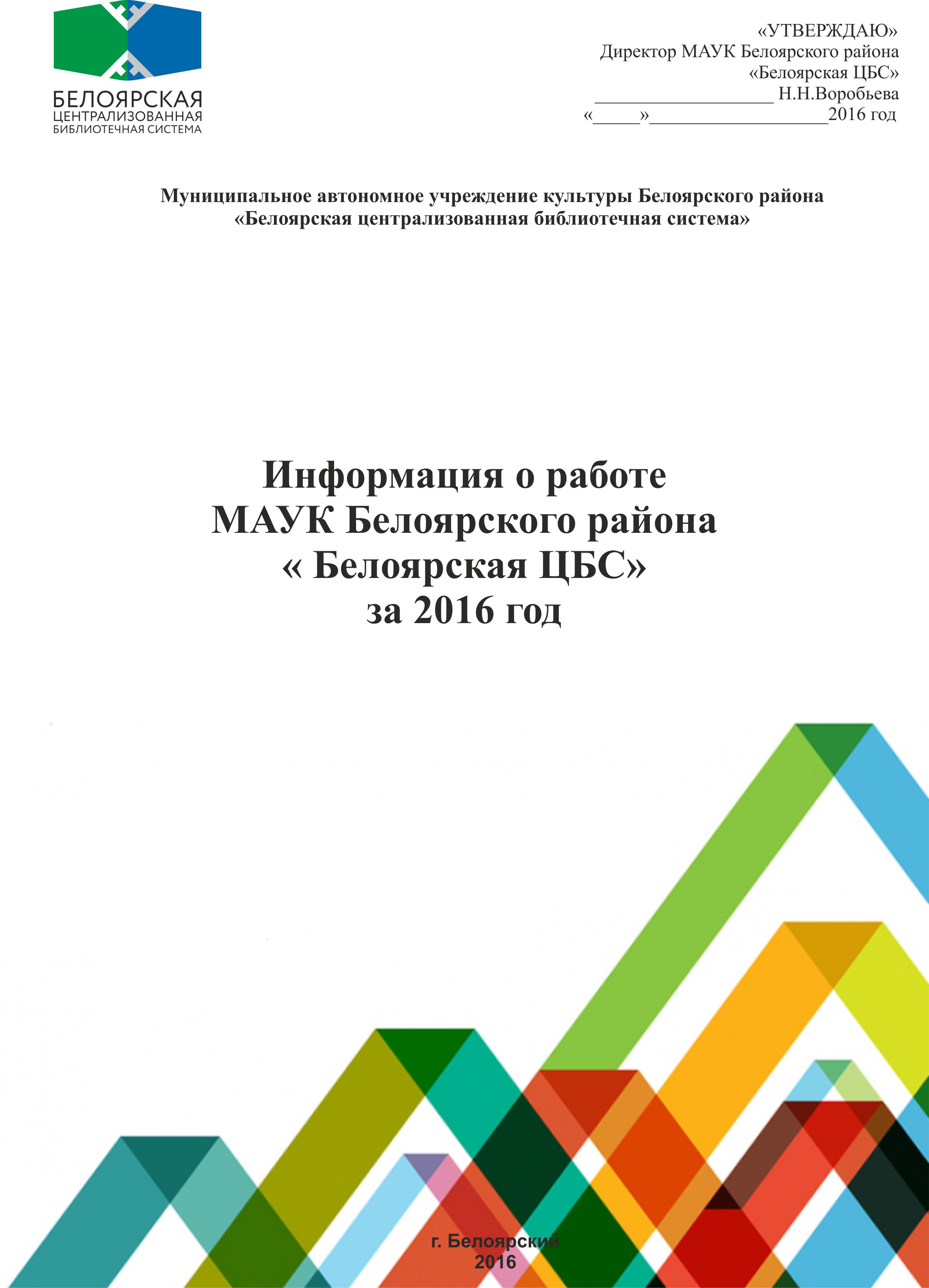 1. Анализ социально-экономической системы муниципального образования каквнешней среды библиотеки (библиотечной системы)численность населения муниципального образования  -  29,6 тыс. чел.;в том числе:дети до 14 лет – 6382 чел.молодежь от 15до 30 лет – 6146 чел.инвалиды  - 202 чел.Территория муниципального образования Белоярский район занимает транзитное положение по отношению к месторождениям газа на Ямале. Через него проходят 17 ниток газопроводов. Ведущей отраслью материального производства является трубопроводный транспорт, представленный рядом структурных подразделений ООО «Газпром Трансгаз Югорск». Сегодня Белоярский район занимает лидирующие позиции в автономном округе  по многим сферам и показателям социально-экономического развития. На протяжении ряда лет на территории показатели рождаемости превышают показатели смертности более чем в 2,5 раза. Устойчивость демографического развития обеспечивает молодой возрастной структурой населения, средний возраст населения по итогам Всероссийской переписи населения 2010 года составил 33,5 года, что на 5,5 лет моложе, чем средний возраст россиян (39 лет).Структура учреждений культуры Белоярского района включает в себя 17 учреждений культурно-досугового типа, 10 библиотек, входящих в централизованную библиотечную  систему,  детскую школу искусств  и Этнокультурный центр со структурным подразделением в с. Казым.	На протяжении ряда лет сложились крепкие партнерские отношения  у Беларуси  с муниципальным образованием Белоярский район Ханты-Мансийского автономного округа – Югры. На территории Белоярского района возведено большое количество строительных объектов с участием  белорусских архитекторов и строителей. В рамках договоренности о взаимовыгодном товарообороте сеть белоярских магазинов реализует продовольственные товары  белорусских производителей. Основываясь на взаимной заинтересованности в расширении  сотрудничества, 23 марта 2016 г. было заключено соглашение между муниципальным образованием Белоярский район Ханты-Мансийского автономного округа – Югры  Российской Федерации и городом Витебск Республики Беларусь о взаимном сотрудничестве, в одной из статей которого заявлено о намерении сторон «расширять  и углублять связи в области культуры, литературы и искусства».	В связи с этим 14 декабря 2016 года подписано соглашение о сотрудничестве в области культуры, литературы и библиотечного дела между муниципальным  автономным учреждением  культуры Белоярского района «Белоярская централизованная библиотечная система» и государственным учреждением «Централизованная библиотечная система г. Витебска» (Республика Беларусь). В рамках данного Соглашения был разработан международный библиотечный  проект «Белый город – Белая Русь: литературный транзит», который направлен на укрепление  культурного  сотрудничества  и развитие межгосударственного информационного пространства. В рамках данного проекта в 2017 году запланированы информационный обмен, обмен книжными коллекциями, виртуальные встречи с писателями, цикл мероприятий по литературе и литературоведению.2.Задачи, направления деятельности,  общая характеристика деятельности Цель работы МАУК Белоярского района «Белоярская ЦБС»: Обеспечение конституционного права граждан на свободный доступ к социально значимой информации посредством создания равных информационных возможностей для развития современно мыслящей, образованной, социально – активной личности, широкой популяризации книги и чтения в детской и молодежной среде, внедрения в общественное сознание непреходящей ценности книги, создания разнообразных технологий развития информационной культуры подрастающего поколения.  	Задачи, которые были актуальны в 2016 году: 	- Организация работы в рамках международного сотрудничества МАУК Белоярского района «Белоярская ЦБС» с государственным учреждением «Централизованная библиотечная система г. Витебска» (Республика Беларусь).	- Расширение представлений о литературе в кино, об экранизации произведений русской классической литературы  (2016 – Год российского кино).	- Проведение масштабных мероприятий  в рамках Года Детства в Югре.	- Содействие в получении образования, развитии познавательных интересов школьников, студентов, лиц занимающихся самообразованием.	- Организация интеллектуального досуга юношества: помощь в формировании социальной активности, нравственных начал, позитивного отношения к окружающему миру и самому себе.	- Развитие способностей детей к творческому самовыражению, конструктивному общению, организация их культурно-досуговой деятельности.	- Осуществление приоритетного дифференцированного обслуживания отдельных групп населения: детей, юношества, студенчества, пожилых, инвалидов.	- Содействие местному сообществу в реализации социально значимых программах окружного и районного значения.	- Комплектование библиотечных фондов в помощь образованию, культурному и информационному развитию, организации творческого досуга.	- Сотрудничество библиотеки и семьи с целью приобщения детей к чтению.Достижения показателей деятельности, установленных муниципальным заданиемДостижения показателей деятельности, установленных «дорожной картой» Основные показатели деятельности муниципальных библиотек:Во исполнении «Плана мероприятий по реализации концепции развития библиотечного дела в ХМАО-Югре на период до 2020 года» и «Плана мероприятий по реализации Концепции  библиотечного обслуживания детей в ХМАО-Югре на период до 2020 года» в МАУК Белоярского района «Белоярская ЦБС» в 2016 году были реализованы различные  мероприятия (Приложение 2,3) Ключевые события библиотечной жизниНаиболее крупные и значимые  мероприятия  муниципального автономного учреждения культуры «Белоярская централизованная библиотечная система»:  - 14 декабря 2016 года заключено Соглашение о международном сотрудничестве в области культуры, литературы и библиотечного дела МАУК Белоярского района «Белоярская ЦБС» и государственным учреждением «Централизованная библиотечная система г. Витебска» (Республика Беларусь). В рамках Соглашения  на период 2017 -2018 гг. запланирована реализация международного библиотечного  проекта «Белый город – Белая Русь: литературный транзит», который направлен на укрепление  культурного  сотрудничества  и развитие межгосударственного информационного пространства.- Участие в муниципальном просветительском  проекте «Искорки радости» в рамках сотрудничества  с региональным благотворительным фондом «Подари жизнь». Всего в рамках проекта с целью духовно-нравственного воспитания подрастающего поколения проведено 26 мероприятий, в которых приняли участие 520 человек.- Проведены мероприятия по подготовке нормативной базы и улучшению материально-технической базы для модернизации библиотеки в п. Сорум.- Библиотеке в с. Казым присвоено имя Марии Кузьминичны Волдиной. (Распоряжение комитета по культуре администрации Белоярского района от 24 февраля 2016 года «О присвоении библиотеке в с. Казым имени М. К. Волдиной»).      - В рамках Года российского кино проведены игровые и познавательные программы, семейные видеогостиные, тематические просмотры с обсуждением. Всего проведено 26 мероприятий, присутствовало  756 человек, оформлено 28 выставок.    - В рамках Года Детства в Югре проведено 26 мероприятий, которые посетили 613 человек. Были проведены масштабные мероприятия: костюмированный фестиваль «Дружат дети на планете», городской  библиоквест «Тайна за семью печатями», театрализованная программа «Жила-была сказка», цикл мероприятий «Волшебники из страны Детства», посвященный Неделе Детско-юношеской книги. - Участие в окружном проекте «Литературный десант» - встречи с писателями:  Мария  Волдина, Владимир Енов, Любовь Миляева, Анастасия Сенькина (Ханты-Мансийск).- Участие в организации и проведении III муниципальных Рождественских чтений: оформлена  выставочная композиция  «Через книгу к духовности»,  выступление с докладом «Опыт реализации проекта по гражданско-патриотическому воспитанию «Равнение на героев» в Юношеской библиотеке им. А. Н. Ткалуна».- Межбиблиотечный проект по продвижению  чтения «Классная классика». Проведены мероприятия, акции и выставки, посвященные лучшим произведениям отечественной и зарубежной классики, а также подготовлена и распространена печатная продукция с рекламой  литературы в различных учреждениях. Всего  приняли участие 478 человек, проведено  23 мероприятия,  представлено 27 выставок и оформлено 20 наименований печатной продукции.- Акция «Магия кино» в рамках V Всероссийской акции «Библионочь». Мероприятие посетили 262 человек.- Районная акция «Книга – подарок Белоярскому району» (совместно с местным отделением партии «Единая Россия») принято в дар 170 книг. - Акция «Добрые книги для добрых людей» в рамках региональной  добровольческой  акции «86 региону 86 добрых дел».  Сотрудниками муниципальных библиотек Белоярского района собрана коллекция книг и передана их в дар воспитанникам Казымской школы-интерната. - В рамках реализации комплексного целевого проекта «Маршрут читающей семьи» с целью организации информационной работы с семьями продолжается пополнение рекламно-информационного стенда «Библиопаровозик» в Педиатрическом отделении Детской поликлиники города. В его тематические рубрики за год  было представлено  59 видов печатной продукции общим тиражом более 578 экземпляров.	Организация и участие в конкурсах различных уровнейВсего конкурсов – 11 Всего участников - 14Количество участников, занявших  призовые места – 5Самые знаковые конкурсы:- смотр-конкурс лучших муниципальных практик муниципальных образований ХМАО-Югры в области библиотечного дела – проект по гражданско-патриотическому воспитанию «Равнение на героев» Юношеской библиотеки им. А. Н. Ткалуна стал победителем, получен грант 90 тыс. руб. (организатор Департамент культуры ХМАО-Югры.);- региональный литературный конкурс самодеятельных авторов «Слоwwwо» – участница клуба «Литературное кружево» Лякишева Э. Е. заняла первое место в номинации «Документальная, публицистическая, литературоведческая и научно-популярная литература», издана книга о поэтическом мастерстве «От души к душе» (организатор Департамент культуры ХМАО-Югры);    - окружной  детский  конкурс «Ими гордится Югра» – участница клуба «Юный краевед» занял 1 место  в возрастной категории 11-15лет, участница кружка «Родное слово» - поощрительный приз в номинации 7-10 лет (организаторы - объединенная редакция  национальных газет «Ханты ясанг» и «Луима сэрипос» и общественная организация «Спасение Югры»);   - окружной  детский  конкурс на лучший рисунок, рассказ, стихотворение на хантыйском и мансийском языках «С гордостью о Победе» – участница клуба «Юный краевед» занял 2 место  в возрастной категории 11-15 лет  (организаторы - объединенная редакция  национальных газет «Ханты ясанг» и «Луима сэрипос» и общественная организация «Спасение Югры»). 	Реализация внутрибиблиотечных проектов.	Было реализовано 7 внутрибиблиотечных проектов, из них поддержанных финансово один проект по гражданско-патриотическому воспитанию «Равнение на героев» в размере 90,0 тыс. рублейНаграждения.	 В целях поощрения и стимулирования сотрудников в МАУК Белоярского района «Белоярская ЦБС», в 2016 году присвоены награды:	- Медаль «Признание» общественной организации ХМАО – Югры «Спасение Югры» - награждена Шабаршина Н. В. библиотекарь библиотеки в с. Ванзеват.	- Благодарственное письмо руководителя Природнадзора ХМАО - Югры - Краснянская Л.В., заведующий Детской библиотекой. 	- Диплом комитета по делам молодежи, физической культуры и спорта администрации Белоярского района - Краснянская Л.В., заведующий Детской библиотекой.	- Благодарственное письмо председателя комитета по культуре администрации Белоярского района  - Сабитова З.М., библиотекарь библиотеки в п. Лыхма.  	- Благодарственное письмо председателя территориальной комиссии по делам несовершеннолетних и защите  их прав при администрации Белоярского района – Краснянская Л.В., заведующий Детской библиотекой, Терещенко О. Г., библиотекарь Детской библиотеки.	Также были награждены структурные подразделения: МАУК Белоярского района «Белоярская ЦБС»:- Диплом победителя смотра-конкурса лучших практик муниципальных образований ХМАО – Югры в области библиотечного дела в номинации «Городские и сельские поселения» за проект «Равнение на героев».- Благодарность Всероссийского общественного движения «Волонтёры Победы» за помощь в организации и проведении Всероссийского исторического квеста «Битва за Москву».Центральная районная библиотека:- Благодарственное письмо заместителя директора бюджетного учреждения Комплексного центра социального обслуживания населения «Милосердие» за многолетнее плодотворное сотрудничество и активное участие в культурной жизни учреждения.Детская библиотека:- Благодарственное письмо директора МАУК Белоярского района «Белоярская ЦБС» за создание комфортного информационно-досугового пространства для гармоничного развития детей.Юношеская библиотека им. А. Н. Ткалуна:- Благодарственное письмо директора МАУК Белоярского района «Белоярская ЦБС» за весомый вклад в развитие духовно-нравственного и патриотического воспитания подрастающего поколения и активное участие в конкурсах и проектах различных уровней.	Юбилейные  даты,  которые отмечались в 2016 году:	- 30 лет библиотеке в п. Лыхма муниципального автономного учреждения культуры Белоярского района «Белоярская централизованная библиотечная система».	- 45 лет Центральной районной библиотеке муниципального автономного учреждения культуры Белоярского района «Белоярская централизованная библиотечная система».	- 70 лет библиотеке в с. Полноват муниципального автономного учреждения культуры Белоярского района «Белоярская централизованная библиотечная система».2.2. Нормативное обеспечение организации библиотечного обслуживания в муниципальном образовании.Федеральные, региональные и муниципальные нормативно-правовые акты, оказавшие влияние на деятельность муниципальных библиотек в  2016 году.	На деятельность муниципальных библиотек в  2016 году оказали влияние следующие нормативно-правовые акты.Федеральный уровень- Указ Президента  РФ   «О проведении в Российской Федерации Года российского кино». 7 октября 2015, №503- Постановление Правительства «Об утверждении государственной программы Российской Федерации «Развитие культуры и туризма» на 2013 -2020гг. от 15 апреля 2014 г. № 317; - Модельный стандарт деятельности общедоступной библиотеки (утвержден министром культуры 31 октября 2014г.).Для определения перспективной модели деятельности общедоступных библиотек Белоярского района и повышения качества библиотечного обслуживания населения  был проведен мониторинг с целью изучения условий библиотек муниципального образования и готовности их к внедрению нового Модельного стандарта в практику работы.В мониторинге приняли участие все библиотеки (10 библиотек) муниципального автономного учреждения культуры  Белоярского района «Белоярская централизованная библиотечная система» (далее - МАУК «БЦБС»). Показатели для проведения мониторинга были разработаны в соответствии с перечнем основных показателей и критериев качества при предоставлении государственных или муниципальных услуг и выполнения работ общедоступной библиотекой.Результаты, полученные в ходе мониторинга и данные по итогам работы муниципальных библиотек МАУК «БЦБС» за 2015 год (форма 6-НК), позволили объективно оценить деятельность общедоступных библиотек Белоярского района и степень соответствия их Модельному стандарту.По результатам мониторинга готовности библиотек МАУК «БЦБС» к внедрению модельного стандарта сделаны следующие выводы: - средний уровень готовности имеют: Центральная районная библиотека (64 балла), Юношеская библиотека им. А.Н. Ткалуна (65 баллов), Детская библиотека (63 баллов). - анализ показателей и индикаторов оценки внедрения положений Модельного стандарта не утешителен для сельских библиотек. 100 % сельских библиотек имеют низкий уровень готовности в диапазоне от 33 до 58 баллов.	Региональный уровень:	Распоряжение заместителя Губернатора Ханты-Мансийского автономного округа – Югры от 10 февраля 2016 года № 26-р «Об утверждении плана основных мероприятий по проведению в 2016 году в Ханты-Мансийском автономном округе – Югре Года детства».2.3. Организация библиотечного обслуживания населения муниципального образованияНа территории Белоярского района   функционируют 10 библиотек, три  из которых городские, четыре расположены в трассовых поселках (Сорум, Сосновка, Лыхма, Верхнеказымский) и три в национальных селах (Казым, Ванзеват, Полноват). Учитывая территориальную особенность района, труднодоступности некоторых поселений, остаются популярными внестационарные формы обслуживания:- стационарные библиотечные пункты выдачи (в деревнях Тугияны, Пашторы, Нумто, Юильск);- пункты обслуживания пользователей, находящихся вне стен библиотеки (все библиотеки);  - книгоношество (все библиотеки);- передвижные выставки (все библиотеки).            Таким образом, структура Белоярской ЦБС полностью соответствует социальным нормативам и нормам, утверждённым распоряжением Правительства РФ от 13 июля 2007 года № 923-Р, городские поселения и городские округа с количеством населения до 50-ти тыс. человек, должны иметь три библиотеки. В г. Белоярский 1- общедоступная (ЦРБ), 1-Детская библиотека и 1- Юношеская библиотека. Все  сельские библиотеки Белоярского района отвечают вышеуказанным нормативам. В соответствии с учетом территориальных и социально – экономических особенностей  населенных пунктов расположенных на территории региона не целесообразна организация стационарных библиотек в сельских поселениях Нумто, Тугияны, Пашторы, Юильск.	В 2016 году библиотеке в селе Казым  присвоено имя М.К. Волдиной.2.4. Доступность библиотечного обслуживания и услуг населению	 Количество сетевых единиц соответствует нормам, на основании распоряжения Правительства РФ № 1063-р.2.5 Основные показатели деятельности Центральной районной библиотеки	Центральная районная библиотека на основании Федерального закона № 78-ФЗ «О библиотечном деле» (редакция, действующая с 3 октября 2016 года),  согласно Положению о Центральной районной библиотеке выполняет следующие функции: 	- Объединяет и координирует деятельность библиотек района.	- Осуществляет комплектование, обработку и доставку  документов библиотекам района. 	-Организует и ведет базу данных электронного каталога с использованием библиографических записей баз отечественных центров – генераторов библиографической информации (ЛИБНЕТ).	- Приобретает оборудование, технические средства, библиотечную технику   для библиотек района. 	- Осуществляет учет документов, сбор, анализ и обработку статистической информации, подготовку методических материалов. Анализирует и обобщает опыт библиотек района.	- Организует библиотечное обслуживание  жителей г. Белоярский. Предоставляет весь перечень библиотечных услуг.	- Осуществляет книгообмен внутри библиотечной системы.  Предоставляет право пользования единым фондом  и центральным справочно-библиографическим фондом.	- Расширяет сферы деятельности за счет создания собственных специализированных подразделений, структурных форм по различным направлениям деятельности.	- Вводит в деятельность библиотек дополнительные (платные услуги) в стоимость которых определяется в соответствии с «Положением о платных услугах в библиотеке».2.6. Основные показатели деятельности библиотечной системы Белоярского района3.Библиотечно-библиографические ресурсы.3.1. Кадровые ресурсы. Менеджмент3.1.1. Общие характеристики кадрового ресурсаНа сегодняшний день общая численность работников в МАУК Белоярского района «Белоярская централизованная библиотечная система» составляет 40 человек. Штат библиотечных работников насчитывает 26 человек, из них доля сотрудников с библиотечным образованием составляет 15,38 %. По стажу работы до 3-х лет - 42,30 %, до 10 лет – 57,69 % , свыше 10 лет – 38,46 %.  В сравнении с 2015 годом число работников с библиотечным образованием не изменилась. Наблюдается стабильность сотрудников с большим стажем работы в Учреждении.   В 2016 году принято на работу 7 человек из них 5 человек на место основного работника, находящегося в отпуске по уходу за ребенком, уволено 3 человека, 2 из которых - переводом в другую организацию, 1 - по собственному желанию.3.1.2. Кадровая политика, социальная политика. Оплата труда- Количество сотрудников имеющие награды -  2 человека- Количество сотрудников получивших награды – 1 человек- Доля сотрудников, участвующих в системе непрерывного образования – 100 %- Доля сотрудников, прошедших обучение (инструктаж) по вопросам библиотечного обслуживания инвалидов – 61,53 % (16 чел.)Цель кадровой политики в МАУК Белоярского района «Белоярская централизованная библиотечная система» – обеспечение оптимального баланса процессов обновления и сохранения численного и качественного состава кадров в соответствии с потребностями Учреждения. С целью систематизации направлений деятельности по управлению персоналом в  ЦБС  разработан и действует ряд нормативных документов:- Положение о кадровой политике МАУК Белоярского района «Белоярская ЦБС»;- Положение о моральном поощрении сотрудников МАУК Белоярского района «Белоярская ЦБС»;- Положение об оплате и стимулировании работников МАУК Белоярского района «Белоярская ЦБС»;- Положение о системе повышения квалификации сотрудников МАУК Белоярского района «Белоярская ЦБС»;- Положение о порядке определения премиальных выплат по итогам работы за квартал;- Коллективный договор, устанавливающий социально - трудовые отношения, оплату труда, социальные гарантии работников учреждения. В Учреждении функционирует Комиссия по трудовым спорам, в 2016 году состоялось 5 заседаний комиссии.В настоящее время становится все более распространенным не только материальное, но и моральное поощрение сотрудников. В 2016 году сотрудники  учреждения награждены благодарственными грамотами, письмами и дипломами. Два человека имеют значительные награды прошлых лет, один сотрудник удостоен звания «Ветеран труда» и награжден знаком «За достижение в культуре» и один сотрудник награжден памятной медалью «Патриот России». В текущем году Шабаршина Н. В. библиотекарь библиотеки в с. Ванзеват медалью «Признание» общественной организации ХМАО – Югры «Спасение Югры». Основной проблемой является нехватка квалифицированного персонала с библиотечным образованием,  сокращается число профессионалов,  приток молодых кадров не  обеспечивает  этот пробел.
      В учреждении ведется работа по выдвижению молодых сотрудников на  руководство структурных подразделений. В 2016 году назначены на должности заведующего Юношеской библиотекой им. А. Н. Ткалуна и заведующего отделом обслуживания  Центральной районной библиотекой молодые специалисты. В то же время в Учреждении стараются максимально сохранить опытные и квалифицированные кадры. В отчетном периоде, в целях совершенствования организационной структуры Учреждения, внесены изменения в штатное расписание МАУК Белоярского района «Белоярская ЦБС»: исключена должность библиографа в отделе комплектования (1 единица), введена в штатное расписание дополнительно должность библиотекаря в Детской библиотеке, также введена новая должность – заместитель директора по административно-хозяйственной части. Движение кадров внутри учреждения предусматривает перевод работника с одной должности на другую того же уровня, повышение или понижение в должности. Так были переведены библиотекари из Центральной районной библиотеки в Юношескую библиотеку и наоборот, заведующий Юношеской библиотекой переведен в Детскую библиотеку заведующим, а библиограф из Детской библиотеки переведен на должность методиста в отдел маркетинга, рекламы и массовой работы Центральной районной библиотеки. 	Сотрудники библиотек традиционно уделяют большое внимание обслуживанию людей с ограниченными возможностями здоровья. Современные библиотеки являются для многих инвалидов центрами информации, образования, реабилитации и досуга. Доля сотрудников, прошедших обучение (инструктаж) по вопросам библиотечного обслуживания инвалидов  в Учреждении составляет - 61,53 %. Разработана Инструкция для работников МАУК Белоярского района «Белоярская ЦБС» по вопросам, обеспечения доступности для инвалидов библиотечных услуг и оказания необходимой помощи. 	Работа по охране труда.	В Учреждении разработаны:	- Положение о системе управления охраной труда в МАУК Белоярского района «Белоярская ЦБС».	- Программа проведения инструктажа работникам МАУК Белоярского района «Белоярская ЦБС», относящихся к неэлектрическому персоналу, на группу 1 по электробезопасности.	В целях обеспечения соблюдения требований охраны труда в МАУК Белоярского района «Белоярская ЦБС» назначены ответственные лица за соблюдением требований охраны труда,  ведутся журналы учета и выдачи инструкций по охране труда.	В Учреждении создана постоянно действующая комиссия по обучению и проверке знаний по охране труда работников МАУК Белоярского района «Белоярская ЦБС».	В Учреждении заключен Коллективный договор между администрацией и работниками муниципального автономного учреждения культуры Белоярского района «Белоярская централизованная библиотечная система» на период с 25 мая 2015 года по 24 мая 2018 года». В Коллективном договоре Учреждения освещены вопросы по Охране труда в пункте 9. «Улучшение условий и охраны труда».	В 2016  году в Учреждении были утверждены следующие инструкции по охране труда:	- Инструкция по охране труда для проведения инструктажа неэлектрического персонала МАУК Белоярского района «Белоярская ЦБС» по электробезопасности на 1 группу;	-  Инструкция для работников МАУК Белоярского района «Белоярская ЦБС» по вопросам обеспечения доступности для инвалидов библиотечных услуг и оказания необходимой помощи;	- Инструкция о мерах пожарной безопасности на территории, зданиях и помещениях МАУК Белоярского района «Белоярская ЦБС»;	- Регламент по обеспечению безопасного поведения детей и (или подростков), посещающих библиотеки  МАУК Белоярского района «Белоярская ЦБС» в составе групп под сопровождением взрослых.	29  июня 2016 года Государственной инспекцией труда в Ханты-Мансийском автономном округе – Югре была проведена плановая выездная проверка по соблюдению трудового законодательства и иных нормативных правовых актов, содержащих нормы трудового права. В ходе  проверки выявлено:	- в нарушение  п.1.2.3. Правил технической эксплуатации электроустановок потребителей (утв. Приказом Минэнерго России от 13.01.2003 №6) в учреждении не назначено конкретное лицо, из числа работников учреждения, ответственное за электрохозяйство учреждения;	- в нарушение п. 1.4.4. Правил технической эксплуатации электроустановок потребителей (утв. Приказом Минэнерго России от 13.01.2003 №6) присвоение 1 группы по электробезопасности неэлектрическому персоналу учреждения осуществлено ненадлежащим лицом.	Все нарушения устранены в полном объеме и в установленные сроки.	Основной составляющей обеспечения безопасности и охраны труда является качественное обучение и проверка знаний по охране труда работников, а также проведение инструктажей по охране труда в соответствии с действующим законодательством Российской Федерации. 	В 2016 году были проведены инструктажи в количестве - 9 ед.	Прошли обучение по охране труда и прослушали инструктажи – 35 человек (в 2015 году – 42 человека).	В Учреждении была проведена проверка знаний требований охраны труда работников МАУК Белоярского района «Белоярская ЦБС» по программе «Охрана труда для руководителей и специалистов». Шесть работников Учреждения получили удостоверения.	Все сотрудники МАУК Белоярского района «Белоярская ЦБС»  прошли инструктаж с присвоением I группы по электробезопасности  в соответствии с утвержденной Программой, который завершился проверкой знаний в форме устного опроса.	Объем и уровень финансирования мероприятий по охране труда, тыс. руб.:	из них,	 на мероприятия по специальной оценке условий труда:	 на обучение в специализированных центрах по охране труда: 	С целью снижения травматизма на рабочем месте систематически проводятся следующие мероприятия: 	- инструктажи по предупреждению травматизма на рабочем месте;- обучающие мероприятия по охране и улучшению труда.	В 2016 году  все библиотеки МАУК Белоярского района «Белоярская ЦБС»  обеспечены медицинскими аптечками (в количестве 14 штук, на сумму 4655,00 руб.), укомплектованными в соответствии с требованиями законодательства.  3.1.3. Менеджмент. Внедрение управленческих технологий, системы менеджента качества	В МАУК Белоярского района «Белоярская ЦБС» в 2016 году не проводились мероприятия по внедрению системы менеджмента качества.3.1.4. Совершенствование, нормирование и регламентация  библиотечных технологийКоличество нормированных процессов – 14 наименований.Количество регламентированных процессов -  5 наименований. Количество актуализированных документов – 5 единиц.Количество разработанных документов - 17 единиц. 	С целью повышения производительности труда и оптимизации управления трудовыми ресурсами в МАУК Белоярского района «Белоярская ЦБС» разработаны:- «Положение о системе нормирования труда» от 01 сентября 2014 года.-  «Нормы времени на работы, выполняемые в библиотеках» от 01 сентября 2014 года.Ежегодно рассчитывается «Фонд рабочего времени» в целом по учреждению и по структурным подразделениям в соответствии с «Нормами времени на работы, выполняемые в библиотеках МАУК Белоярского района «Белоярская ЦБС».За отчетный  период в МАУК Белоярского района «Белоярская ЦБС» были разработаны и утверждены:- Административный регламент «Предоставление доступа к справочно-поисковому аппарату библиотек, базам данных».- Административный регламент «Предоставление доступа к оцифрованным изданиям, хранящимся в библиотеках, в том числе к фонду редких книг, с учетом соблюдения требований законодательства РФ об авторских и смежных правах».            - Регламент по обеспечению безопасного поведения детей и (или) подростков, посещающих библиотеки МАУК Белоярского района «Белоярская ЦБС» в составе групп под сопровождением  взрослых            - Регламент деятельности Центров общественного доступа.	- Типовые правила обмена деловыми подарками и знаками делового гостеприимства в МАУК Белоярского района «Белоярская ЦБС».	- Порядок взаимодействия при подготовки и проведении туристического похода, экспедиции, экскурсии с участием несовершеннолетних в Белоярском районе и за его пределами.	- Прейскурант цен на платные услуги, оказываемые МАУК Белоярского района «Белоярская ЦБС».	-  Положение об официальном Интернет-сайте МАУК Белоярского района «Белоярская ЦБС».	- Положение о Юношеской библиотеке имени А.Н. Ткалуна.	- Положение о Центральной районной библиотеке.	- Положение о библиотеке в п. Лыхма.	- Положение о библиотеке в п. Сосновка.	- Положение о библиотеке в п. Сорум.	- Положение о библиотеке в п. Верхнеказымский.	- Положение о библиотеке в с. Ванзеват.	- Положение о библиотеке в с. Полноват.	- Положение о библиотеке в с. Казым им. М.К. Волдиной.	-Положение о моральном поощрении работников МАУК Белоярского района «Белоярская ЦБС».	-Положение об организации ночного абонемента МАУК Белоярского района «Белоярская ЦБС».	- Правила пользования библиотеками МАУК Белоярского района «Белоярская ЦБС».актуализированы ряд документов:- Внесены изменения в Устав МАУК Белоярского района «Белоярская ЦБС».- Внесены изменения в «Положение об оплате и стимулировании труда работников МАУК Белоярского района «Белоярская ЦБС»».- Внесены изменения в «Положение о закупках товаров, работ, услуг для нужд МАУК Белоярского района «Белоярская ЦБС».- Внесены изменения в Штатное расписание МАУК Белоярского района «Белоярская ЦБС».- Внесены изменения в «Правила внутреннего трудового распорядка» 	Результаты применения процессного подхода в библиотечных технологиях:1. Организована систематическая работа по своевременному внедрению разработанных норм и нормативов по труду и обеспечение контроля за их правильным применением.2. Организация рациональной занятости работников.3. Сокращение нерациональных затрат рабочего времени, устранение потерь рабочего времени.4. Обеспечение нормальной интенсивности и напряженности труда.5. Мотивация работников к повышению эффективности труда.6. Повышение доступности муниципальной услуги, повышение качества и результативности деятельности МАУК Белоярского района «Белоярская ЦБС» при предоставлении муниципальной услуги, создание комфортных условий в обеспечении доступа к ресурсам МАУК Белоярского района «Белоярская ЦБС».7.Обеспечение безопасности детей и подростков, посещающих библиотеки      	8. Предоставление доступа к утвержденному перечню социально значимых ресурсов в Центрах общественного доступа. 3.1.5. Автоматизация процессовВ муниципальном автономном учреждении культуры Белоярского района «Белоярская централизованная библиотечная система» используется автоматизированная библиотечная система «ИРБИС» 64.Основная деятельность по автоматизации библиотечных процессов в 2016 году была связана с модернизацией и сопровождением имеющейся АБИС, с автоматизацией процессов обработки литературы и созданием электронного каталога.В МАУК Белоярского района «Белоярская ЦБС» автоматизирован библиотечный  процесс: обработка поступлений  литературы и ведение электронного каталога.В 2016 году  заключен договор с БУ ХМАО-Югры «Государственная библиотека Югры» о совместной деятельности по созданию сводного библиографического ресурса (сводная библиографическая база данных статей из периодических изданий). Всего экспортировано 538 записей, импортировано 1089 записей. На официальном сайте библиотечной системы bellib.ru обеспечен доступ: к изданиям, переведенным в электронный вид (348 экз. 0,2% от общего фонда). к электронному справочно-библиографическому аппарату (183 963  записей) .	В целях реализации норм Федерального закона от 29 декабря 2010 года № 436-ФЗ «О защите детей от информации, причиняющей вред их здоровью и развитию» во всех библиотеках МАУК Белоярского района «Белоярская ЦБС» ведется работа по проверке периодических изданий, поступающих в фонды библиотек района на предмет информации, причиняющей вред здоровью и развитию детей и мониторинг работы системы «Интернет Цензор» на компьютерах  Центра общественного доступа.	С целью соблюдения и защиты авторских прав  при обращении к изданиям, переведенным в электронный вид,  установлена программа Vivaldi (предоставление доступа к Информационным ресурсам осуществляется Vivaldi по договоренности с соответствующими правообладателями информационных ресурсов и в соответствии с законодательством об интеллектуальной собственности).	Из административно-хозяйственных процессов в МАУК Белоярского района «Белоярская ЦБС» автоматизированы процессы бухгалтерского и кадрового учета; сдача статистической, налоговой отчетности, учета компьютерной техники, комплектующих и расходных материалов. Используется автоматизированная  система торгов ESTP.RU. В отчетном году продолжено использование специального программного обеспечения «Контур-Экстерн», «СБИС» для повышения качества документооборота и фиксации основных статистических показателей и сдачи отчетности.	3.2. Информационные ресурсы.3.2.1 Формирование библиотечного фондаНа 01.01.2017 года объем библиотечного фонда МАУК Белоярского района «Белоярской ЦБС» насчитывает 171 248 экземпляров.Основное содержание работы отдела комплектования и обработки (далее – ОкиО)  - формирование единого фонда МАУК Белоярского района «Белоярская ЦБС» в соответствии с целями и задачами системы.Комплектуя свои фонды, работники библиотек, отдают предпочтение печатным документам, информация на других носителях составляет лишь 0,8% от общего объёма фонда. Причиной служит высокая стоимость  электронных документов, законодательные ограничения использование их вне стен библиотеки. В 2016 году в единый фонд МАУК Белоярского района «Белоярской ЦБС» поступило 6177 экземпляров новых документов, что на 1244 экземпляра меньше, чем в предыдущем году. Данная тенденция в системе наблюдается уже в течение двух лет. На тысячу жителей в этом году приходится 208,5 экземпляра новых изданий (норма – 250 экз.). В рамках государственной программы ХМАО-Югры «Развитие культуры и туризма в Ханты-Мансийском округе – Югре на 2014 – 2020гг.», реализуя проект «Модернизация сельских библиотек», для сельской  библиотеки в п. Сорум были выделены дополнительные финансовые средства на пополнение документного фонда, приобретено 854 экземпляра новых изданий.	Отраслевое содержание библиотечных фондов за отчётный период, существенно не изменилось. Большую часть традиционно составляет художественная литература 53,7 %, а также издания для детей – 38,06%. На втором месте литература по общественным и гуманитарным наукам – 17,0%.  Далее – издания естественнонаучной литературы – 6,6% и языкознание - 4,8%.  Книгообеспеченность  жителей района в 2016 году выглядит следующим образом:     - на одного жителя  приходится 5,8 томов (норматив – составляет от 5 в городе до 9 на селе томов на жителя);- на одну тысячу жителей – 208,5 новых книг (норматив – 250 томов);            - пополнение фонда – на 3,6%- обновляемость фонда составляет – 0,04%.В 2016 году библиотечные  фонды пополнились детской и подростковой литературой, уменьшая тем самым имеющуюся лакуну этих изданий. Активно велась работа с издательствами, выпускающими данную литературу: «Мозаика – синтез», «Палма Пресс»,  «Буки», «Эгмонт – Россия Лтд ». «Амфора»», и др. Библиотечный  фонд для детей и подростков пополнился настольными играми, более 350 экземпляров для разных возрастных категорий. В рамках муниципальной программы Белоярского района «Развитие культуры Белоярского района на 2014-2020 гг.» из бюджета муниципального образования освоены средства в размере 36,0 тыс. рублей на мероприятия по формированию доступной среды жизнедеятельности для инвалидов и других маломобильных групп населения. Было приобретено 167 экземпляров  аудиокниг для слепых и слабовидящих. Всего же для этой категории читателей в единый фонд поступило 220 экземпляров документов, из них 68 - для детей.В 2016 году на безвозмездной основе из Государственной библиотеки Югры передано в фонд МАУК Белоярского района «Белоярская ЦБС» 382 экземпляра документов, из Департамента общественных связей ХМАО-Югры 142 экземпляра. В 2016 году продолжены мероприятия по регулированию системы обязательного экземпляра. В фонд МАУК Белоярского района «Белоярской ЦБС» поступило  20 обязательных экземпляров документов.В целях пополнения фондов библиотек  МАУК Белоярского района «Белоярской ЦБС» из обменно-резервного фонда распределено 1341 экземпляров документов.    Анализ состояния, изучение фонда (в разрезе по отраслям):Все библиотеки  МАУК Белоярского района «Белоярская ЦБС»  работают с библиотечным фондом, проводятся плановые проверки, ведется изучение фонда.Объём документного фонда в динамике за три года (в экз. и %):Объём новых поступлений  -  6177 экземпляров:- на тысячу жителей - 208,5 (норматив 250 томов),- пополнение фонда -  3,6% (норматив – 3%),- обновление фонда -  0,04%,- прирост фонда – 0,03%.Показатели обновления коллекций:             -для людей с ограничениями жизнедеятельности – поступило в 2016 году – 220 экземпляров (16,3 %),  в том числе для детей – поступило в 2016 году – 68  (10,9%),              - фонд ценных и редких документов – 28 экземпляров.              - на языках народов России, в том числе на языках народов Севера – поступило в 2016  году – 56 экземпляров (8,6% от общего фонда на языках народов Севера).Отраслевой состав фонда (в экз. и %):Видовой состав фонда:    - периодические издания: -  фонд на машиночитаемых носителях – 1455 экземпляров, -  темп роста фонда (разы) – 1,03.Объём финансированияОбъем финансирования на комплектование библиотечного фонда МАУК Белоярского района «Белоярской ЦБС» в 2016 году составил 1 456 755,00 рублей.Основные источники  финансирования:- средства местного бюджета  – 217 140,00 рублей,- средства окружного бюджета– 979 975,00 рублей,- целевые средства, выделенные за счет межбюджетных трансфертов – 65 440,00,00 рублей- средства окружного бюджета на периодические издания (литературные журналы) – 165 000,00 рублей,- средства местного бюджета на периодические издания (литературные журналы) – 29 200,00рублей,На подписку периодических изданий из местного бюджета – 264 452,41 рублей.В сравнении с 2015 годом финансирование на комплектование библиотечных фондов увеличилось на 124 794,00 рублей, в процентном соотношении на 9,4 %.Объём финансирования (руб.) в динамике за три года:3.2.2 Формирование коллекций национального библиотечного фонда, местной печати и краеведческих документов.Формирование коллекции национального библиотечного фонда (далее НБФ), в МАУК «Белоярского района Белоярская ЦБС» началась в 2014 году. Первые шаги были предприняты в направлении определения критериев отбора документов в НБФ. Отбор ведётся по следующим критериям: культурное, историческое, научное значение документа для территории Белоярского района, единичные экземпляры, ветхие издания краеведческого характера, относящиеся к нашей местности, обязательный экземпляр.              Далее работа велась непосредственно  с библиотеками  системы на выявление в фондах документов  соответствующих  выработанным критериям. Все выявленные издания были переданы  на хранение в фонд центральной районной библиотеки. Работа по формированию НБФ продолжается путём сотрудничества с Автономным учреждением Белоярского района «Белоярский информационный центр» «Квадрат», выявление изданий  местной печати по заказам организаций, осуществляющих деятельность на территории района, а также с местной общественностью.            НБФ входит в состав общего краеведческого фонда системы, который выделен и располагается на отдельных стеллажах в читальном зале Центральной районной библиотеки. Для удобства пользования и быстрого нахождения на все издания  национального библиотечного фонда наклеен цветной стикер.            НБФ на 01.01.2017 года составляет 537 экземпляров из них ОЭ – 234 изданий.            Динамика изменения объёма НБФ в экземплярах и %:3.2.3 Использование библиотечного фонда         Использование библиотечного фонда характеризуют средние показатели его обращаемости, читаемости, посещаемости и книгообеспеченность на одного читателя.          Обращаемость книжного фонда в МАУК Белоярского района «Белоярская ЦБС»  за последние два года составляет 1, 9 - это средний показатель, но стабильный.         Читаемость (24,0) и книгообеспеченность на одного читателя (12,8) достаточно высокая.        Обновляемость фонда один из важнейших показателей качества комплектования и эффективное обслуживание читателей библиотеки. Библиотечный фонд должен обновляться в течение десяти лет (рекомендации ИФЛА). Обновляемость книжного фонда в Белоярской ЦБС в 2017 году составила 0,04%. Причины низкой обновляемости остаются прежними – недостаточное финансирование и увеличение стоимости книг.           Для читателей МАУК Белоярского района «Белоярская ЦБС» с целью изучения тенденций развития читательских запросов и пожеланий по улучшению формирования библиотечных фондов отделом комплектования и обработки литературы в 2016 году была разработана анкета «Ваше мнение – читатель!». Анкетирование проходило с апреля по июнь 2016 года, всего ответило на вопросы анкеты 563 человека, что составило 4,2% от общего числа пользователей. По результатам исследования большинство пользователей считают, что  фонды библиотек достаточно разнообразны. Библиотечное обслуживание удовлетворяет большинство анкетируемых, читатели идут в библиотеки не только взять книги, но и пообщаться в  комфортной обстановке, получить информацию различной тематики для досуга и в познавательных целях. Для удовлетворения информационных запросов всех категорий пользователей, респонденты предлагают следующее: увеличить финансирование на приобретение новых изданий (33,2%), расширить ассортимент подписных изданий (23,3%), больше приобретать художественную литературу (26,8%), пополнять новинками отраслевой фонд (математика, физика, химия, биология, право, экономика и т.д. – 12,4%).  3.2.4 Обеспечение сохранности фондаУчёт, хранение и сохранность библиотечного фонда являются основополагающими принципами в работе ЦБС. Недостаточное финансирование, низкая обращаемость фондов требуют особого внимания  в использовании и рентабельности в работе с документными фондами. Систематическое изучение состава фонда и его использования, анализ количественных и качественных показателей, изучение отказов дают представление о состоянии фондов библиотек.Большую роль в сохранности библиотечных фондов играет наличие достаточных площадей для его  правильного размещения и хранения, поддержание климатического режима в помещении: освещение, температура воздуха, вентиляция и т.д. Не все библиотеки МАУК Белоярского района «Белоярская ЦБС» имеют достаточно площадей для оптимального размещения документов  и надлежащие условия для хранения. Поэтому применяются традиционные методы работы по хранению и сохранности библиотечных фондов: освобождение его от ветхих и многоэкземплярных изданий, своевременное списание документов, работа с задолжниками, профилактические меры по предупреждению внешних факторов, отрицательного влияния на фонд (чрезвычайные ситуации).Выбытие документов из фондов играет немаловажную роль в сохранности книжных фондов: изъятие устаревших, ветхих, дублетных документов позволяет более быстрое обновление  фондов, более рационально его использовать и хранить. Списание  в системе проходит систематически, но в маленьких количествах, что замедляет освобождение фондов от ненужной литературы.Все библиотеки МАУК белоярского района «Белоярская ЦБС» обеспечены охранной и пожарной сигнализацией и порошковыми  огнетушителями. Все работники своевременно проходят необходимые инструктажи по противопожарной безопасности. Имеется вся документация: приказы инструкции, планы эвакуации при пожаре, инструкция действия персонала библиотек при возникновении пожара.В 2016 году выбытие документов прошло по двум актам: - устарелая по содержанию  - 1038 экземпляров,- взамен утерянных читателями - 594 экземпляра (принято 594 экз.).Плановые проверки библиотечных фондов прошли в библиотеках: ЮБ им. А.Н.Ткалуна, в с. Казым им. М.К Волдиной, в п. Сорум, в с. Полноват, в ЦРБ продолжается инвентаризация библиотечного фонда.Передача библиотечных фондов прошла в ЦРБ ДБ, ЮБ, в связи со сменой материально – ответственных лиц.            Систематически, один раз в год (январь, февраль), проходит сверка учётных и финансовых документов структурных подразделений системы с ОКиО и бухгалтерией организации. Сверка  в 2016 году прошла удовлетворительно, замечания и ошибки незначительны.Продолжается работа по переведению  единого библиотечного фонда МАУК Белоярского района «Белоярская ЦБС» в электронный вид. Всего оцифровано 348 экземпляров, что составляет 0,2% от общего фонда. В 2016 году оцифровано 44 экземпляра документов.Заведующий отделом комплектования и обработки Калиниченко Т. Н.3.2.5. Ресурсы собственной генерации3.2.5.1.    Справочно-библиографический аппаратСправочно-библиографический аппарат МАУК Белоярского района «Белоярская ЦБС» состоит из системы карточных каталогов и картотек, электронной базы данных периодических изданий, электронного каталога, тематических папок и справочно-библиографического фонда.В течение года все библиотеки регулярно проводили текущую редакцию каталогов и картотек. Алфавитные и систематические каталоги своевременно пополнялись карточками на поступившую  литературу. Продолжается работа по формированию и наполнению различных картотек и тематических папок, в том числе краеведческого характера. Общий объем СБА составляет 508977. Справочно-библиографический аппарат по краеведению составляют: краеведческие картотеки, которые ведутся во всех библиотеках района; тематические папки и справочно-библиографический фонд краеведческого характера. Объем СБА по краеведению увеличился по сравнению с прошлым годом на 1335 ед. и составляет 28890 ед.Наряду с традиционным справочно-библиографическим аппаратом идет процесс создания электронных библиографических ресурсов: базы данных «BELIBIS – БД Периодика. Белоярская ЦБС» и электронного каталога «EK – БД Электронный каталог. Белоярская ЦБС». Объем электронного СБА составляет 183963 записи. В электронный каталог внесено 100%  библиотечного фонда.                                                                                                                                           Нехватку какой-либо информации сотрудники библиотек компенсируют тематическими папками, темы которых каждая библиотека выбирает самостоятельно, ориентируясь на запросы пользователей. В библиотеке п. Лыхма добавилось две тематических папки: «Чтобы помнили»  (по патриотическому воспитанию), «Дух огня» (о литературе в кино, об экранизации произведений). В библиотеке с. Казым им.М.К. Волдиной добавилась папка по истории библиотеки. Общее количество тематических папок составляет 112 экземпляров.Объем справочно-библиографического фонда       В 2016 году справочный фонд библиотек района пополнился на 510 экземпляров и составляет на конец отчетного года 15876 экземпляров, что составляет 9,27% от общего фонда (на 0,02% больше, чем в 2015 г).Количество обращений к СБА           В 2016 г. к электронному каталогу обратились 3290 человек, что на 110 больше, чем в 2015 году. Количество обращений к традиционному СБА оставило 1945, увеличение по сравнению с прошлым годом составило +33 ед., в то же время количество обращений детей осталось на прежнем уровне.3.2.5.2. Небиблиографические базы данных- Количество баз данных – 4, в том числе собственных – 2; не собственной генерации – 2.- Количество баз данных, предоставляемых пользователям – 4;- Количество обращений пользователей – 1545 чел.;- Общее число оцифрованных документов – 348, из них документов национального библиотечного фонда – 256;-  Число оцифрованных документов за текущий год – 44;- Число документов, оцифрованных библиотекой самостоятельно или по ее заказу – 26;- Общее число сетевых локальных документов – 314, из них документов в открытом доступе – 271;- Доля библиотечных фондов, переведенных в электронную форму – 0,20%, из них документов национального библиотечного фонда – 0,14%.Отделом маркетинга, рекламы и массовой работы (далее - ОМРиМР) ведется полнотекстовая электронная база данных «Официальные документы администрации Белоярского района», которая включает в себя постановления главы администрации Белоярского района. Документы выстроены по порядку номеров и по тематическим рубрикам. База данных предназначена для читательского (посредством Центра общественного доступа) и служебного использования. Данная БД ведется с 2012 г., за 2016 год пополнилась на 278 документов; количество обращений пользователей в 2016 г. – 29 ед.На 2016 год библиотечной системой был составлен «План мероприятий перевода библиотечного фонда МАУК «БЦБС» в электронный вид». Согласно плану, деятельность по оцифровке документов библиотечного фонда ведется специалистами различных отделов библиотечной системы: ОМРиМР, ОКиО, экономистом, программистом. Специализированного отдела по данному виду деятельности в библиотечной системе нет, т. к. собственным оборудованием для оцифровки документов МАУК «БЦБС» не располагает. В отчетном году документы оцифрованы по государственной программе «Развитие культуры и туризма в ХМАО  - Югре на 2014-2020 годы».Доступ к документам библиотечного фонда, легитимно оцифрованным и переведенным в электронную форму в соответствии с лицензионным договором, осуществляется путем предоставления с официального сайта библиотечной системы. К документам НБФ, оцифрованным не легитимно или без лицензионного договора, предоставляется локальный доступ на территории библиотек Белоярского района.В Центральной районной библиотеке на базе Центра общественного доступа предоставляется доступ к справочно-правой системе «Консультант Плюс». В 2015 году был заключен договор с Национальной электронной библиотекой, обеспечивающий свободный доступ граждан Российской Федерации ко всем изданным, издаваемым и хранящимся в фондах российских библиотек изданиям и научным работам – от книжных памятников истории и культуры, до новейших авторских произведений. Предоставление доступа осуществляется  с января 2016 года в Центре общественного доступа  Центральной районной библиотеки.Исполнитель: библиограф отдела маркетинга, рекламы и массовой работы Устюжанина И.В.3.2.5.3.   Собственные издания	Издательская деятельность библиотеки является важным составляющим направлением библиотечной деятельности и носит многоплановый характер.
Издательская продукция создается и выпускается силами сотрудников библиотек Белоярского района. Она формируется на основе собственных фондов библиотек. Большое внимание уделяется созданию библиографических пособий малых форм: списков, закладок, памяток.                       Основные направления издательской деятельности: продвижение чтения, в помощь потребителям правовой информации, профилактика здорового образа жизни, экологическое просвещение, патриотическое воспитание, реклама библиотечной деятельности, краеведческой направленности, издание методических и профессиональных материалов. 	В 2016 г. выпущено 9 видов печатной продукции, 118 наименований, из них: - Календари – 2;- Библиографические списки сценарных материалов – 6;- Рекомендательные буклеты ‒ 54;- Закладки –28;- Листовки – 8;- Памятки: 7;- Рекомендательные списки: 2;- Афиши: 7;- Газеты: 3.		Печатная продукция оказывает эффективную помощь в информационно-библиографическом обслуживании пользователей, способствует созданию положительного имиджа библиотеки, в освещении памятных событий и дат, рекламе библиотечного фонда и библиотечных услуг.       3.2.6. Использование электронных ресурсов несобственной генерацииКоличество БД несобственной генерации – 2Количество библиотек, использующих БД – 1 (Центральная районная библиотека)Количество зарегистрированных читателей - 10Количество обращений к ресурсам НЭБ - 43Количество изданий,  в базе данных НЭБ -1949565 полнотекстовых документов.В Центральной районной библиотеке на базе Центра общественного доступа предоставляется доступ к справочно-правой системе «Консультант Плюс» (кол-во полнотекстовых документов - 808046)       	В 2015 году был заключен договор с Национальной электронной библиотекой, обеспечивающий свободный доступ граждан Российской Федерации ко всем изданным, издаваемым и хранящимся в фондах российских библиотек изданиям и научным работам – от книжных памятников истории и культуры, до новейших авторских произведений.  Предоставление доступа осуществляется  с января 2016 года в Центре общественного доступа  Центральной районной библиотеки.3.3.Материально-техническая база3.3.1.  Помещения, коммуникации, транспорт, средства связи.На балансе учреждения находится 10 библиотек. Общая площадь помещений ЦБС составляет   2 014 кв.м.Для хранения фондов -  403,91  кв.м.Для обслуживания читателей -  989,69 кв.м.Число посадочных мест для пользователей  - 178.	 В оперативном управлении находится 7 библиотек (Центральная районная библиотека, Детская библиотека, Юношеская библиотека им. А.Н. Ткалуна, библиотеки в поселках: Сорум, Сосновка, Лыхма; в селе Полноват), общей площадью – 1799,0 кв.м. 	По договору безвозмездного пользования  - библиотеки: в селе Казым им. М.К. Волдиной, в селе Ванзеват, в поселке  Верхнеказымский, общей площадью 215 кв.м.	В библиотеке в с. Ванзеват требуется капитальный ремонт.	Системы отопления, водоснабжения телефонизации и т. п. находятся в исправном состоянии. Нарушений в режимах работы не выявлены. Систематически проводятся проверки и осмотры инженерных, тепловых и электрических сетей. Заключены договора на выполнение подрядных работ по техническому обслуживанию инженерных сетей, на предоставление услуг по теплоснабжению, водоснабжению, водоотведению, услуг связи  и т. п.	Все объекты МАУК Белоярского района «Белоярская ЦБС» оснащены системой          автоматической пожарной сигнализации, заключены договоры на техническое обслуживание и ремонт системы автоматической пожарной сигнализации и первичных средств пожаротушения  со специализированными фирмами, укомплектованы  требующимися первичными средствами пожаротушения. Три объекта Учреждения обеспечены телефонами с определителем номера,  отдел комплектования и обработки, Детская библиотека, Юношеская библиотека имени А.Н. Ткалуна оснащены тревожной кнопкой экстренного вызова. Детская библиотека оснащена системой видеонаблюдения.3.3.2  Оборудование, технические средства.В 2016 году обновлена материально-техническая база в 3-х библиотеках (Центральная районная библиотека, библиотека в п. Сорум, библиотека в с. Полноват), в том числе приобретено оборудование: - Центральная районная библиотека, приобретены: стулья, выставочные витрины, информационные стенды, кресла офисные, на сумму 139585,0 руб.;-  библиотека в с. Полноват, приобретены стеллажи в количестве  – 22 шт., на сумму – 98726,0 руб.;-  библиотека в п. Сорум, приобретены стеллажи, шкафы, диван, кресла, стулья, пуфы, ЖК-телевизор, принтер, на сумму – 468235,0 руб.Поставки вычислительной техники осуществлялись за счет средств государственной программы ХМАО-Югры «Развитие культуры и туризма в Ханты-Мансийском автономном округе - Югре на 2014 – 2020 годы» и средств муниципальной программы Белоярского района «Развитие культуры Белоярского района на 2014-2020 годы». Приобретено  2 персональных компьютера, 1 копировально-множительный аппарат). Это удовлетворяет потребностям Учреждения. В Центрах общественного доступа на рабочих местах пользователей установлено программное обеспечение фильтрации «Интернет – цензор».Сведения о системе защиты персональных данных (далее - ПДн) и принятых организационных мерах:Собственные организационно-распорядительные документы, (разработанные в соответствии с «Перечнем...», утверждённым постановлением Правительства Российской Федерации от 21 марта . № 211):3.Сведения о финансировании мероприятий по защите информации в 2015, 2016, 2017 гг:4.Сведения о результатах выполнения мероприятий по защите информации, запланированных на отчетный период: 	Оборудование. Технические средства	Все библиотеки МАУК Белоярского района «Белоярская ЦБС» оснащены библиотечным офисным оборудованием. Неизменной остается проблема износа библиотечной мебели и недостаточное количество стеллажей для хранения библиотечного фонда.		Библиотеки города  и библиотеки в поселках Сосновка, Лыхма, Верхнеказымский, Сорум  достаточно оснащены современным офисным оборудованием с малым процентом износа. Кроме технических средств, необходима  мебель ярких цветов, которую удобно перемещать и тем самым моделировать пространство для комфортного пребывания в библиотеке. К сожалению, приобретение мебели в сельские библиотеки происходит в единичных случаях, ввиду недостаточного финансирования. 		Наибольший износ офисного оборудования отмечен в библиотеках села Ванзеват, села Полноват, села Казым.3.3.3    Оценка доступности библиотек для инвалидов	В рамках муниципальной программы Белоярского района «Развитие культуры Белоярского района на 2014-2020 годы» на мероприятия по формированию доступной среды жизнедеятельности для инвалидов и других маломобильных групп населения в 2016 году выделено и освоено 36,0 тыс. руб. (приобретено 167 экз. аудиокниг).   	В рамках модернизации библиотеки в п. Сорум приобретено оборудование для организации безбарьерной среды для лиц с ограниченными возможностями здоровья на сумму 63,2 тыс. рублей:   	- портативная индукционная система д/слабослышащих, 	-  наименование Учреждения Азбукой Брайля, 	-  желтый круг на стеклянные двери, 	- контрастная лента, 	- тактильная пиктограмма «доступность для всех»,             - мнемосхема (пути движения внутри помещения библиотеки) 	Основные услуги  в МАУК Белоярского района «Белоярская ЦБС» предоставляются на бесплатной основе. Дополнительные услуги библиотеками предоставляются на платной основе и регламентируются внутренними локальными нормативными документами. В МАУК Белоярского района «Белоярская ЦБС»  предусмотрены льготы для инвалидов в размере 50 % от цены услуги (по предъявлению удостоверения).  	С целью повышения удовлетворенности граждан данной категории услугами библиотек и активизации библиотечного обслуживания на территории Белоярского района  организован внутрисистемный книгообмен, активизирована работа по информированию граждан об имеющихся информационных ресурсах и новых поступлениях в фонды.  На сайте bellib.ru  обеспечена работа электронного справочно-поискового аппарата, размещены оцифрованные краеведческие документы, систематически размещаются виртуальные книжные выставки. Для людей с ограничениями зрения выписаны журналы и книги, напечатанные рельефно-точечным и плоскопечатным  шрифтом. 	На 01 января 2017  библиотечный фонд  на специальных форматах для слепых и слабовидящих составляет 1348 экземпляров.	Сотрудники МАУК Белоярского района «Белоярская ЦБС» прошли обучение по программам:	- «Современные подходы и новые технологии в работе с детьми с ограниченными возможностями здоровья и детьми-инвалидами» (1 человек);	-  «Организация доступности объектов и услуг для инвалидов в общедоступной библиотеке» (1 человек);      	- «Основы деятельности тьютора в работе с детьми с ограниченными возможностями здоровья» (2 человека).	В 2016 году разработана и утверждена Инструкция для работников МАУК Белоярского района «Белоярская ЦБС» по вопросам обеспечения доступности для инвалидов библиотечных услуг и оказания необходимой помощи. 	Сотрудниками Центральной районной библиотеки оформлен  список книг, напечатанных рельефно-точечным  шрифтом «Литературные чтения на кончиках пальцев», который  размещен на информационном стенде «Комплексного центра социального обслуживания населения «Милосердие». 	На базе библиотек Белоярского района организована работа 16 клубов по интересам, в трех  из которых участниками являются лица с ограничениями здоровья. 	Центр общественного доступа с возможностями для слепых и слабовидящих граждан имеет в своем оснащении принтер и дисплей Брайля, речевой синтезатор, аппарат PlexTalk для воспроизведения цифровых «говорящих» книг на флэшкартах, систему оптического распознавания текстов.	На базе Центра общественного доступа для слепых и слабовидящих людей в Центральной районной библиотеке для пользователей было оказано 16 консультативных услуг и выполнено 11 справок.	Всего в 2016 году для данной категории населения проведено – 18 мероприятий, 210 посещений.	При организации внешнего доступа для инвалидов - колясочников в большинстве библиотек Белоярского района физическая доступность обеспечена, за исключением библиотек в селе Ванзеват и в с. Полноват ввиду отсутствия пандусов. 	Библиотеки  в п. Сосновка, в п. Лыхма, в с. Казым расположены на втором этаже зданий. Для людей, передвигающихся на инвалидной коляске, доступ в данные библиотеки отсутствуют. В связи с этим на первом этаже зданий организованы места для обслуживания инвалидов. Все библиотеки осуществляют оптимальное обслуживание  представителей данной категории граждан.	Во всех библиотеках Белоярского района создано комфортное пространство для обслуживания людей с ограничениями жизнедеятельности, в частности для движения инвалидных колясок.	Для всех библиотек МАУК Белоярского района «Белоярская ЦБС» разработаны и утверждены Паспорта доступности. (Приложение 1) 	Итоговое заключение о состоянии доступности библиотек Белоярского района:  объекты библиотечной системы доступны частично всем.	 Финансовое обеспечение материально-технической базыНа условиях софинансирования из средств государственной программы ХМАО-Югры «Развитие культуры и туризма в Ханты-Мансийском автономном округе - Югре на 2014 – 2020 годы» приобретено оборудование для МАУК Белоярского района «Белоярская ЦБС», произведено обновление программного обеспечения АИБС «ИРБИС», проведены мероприятия по формированию информационных ресурсов, обеспечено комплектование библиотечных фондов.Сайт соответствует перечню обязательных сведений и сервисных функций официальных сайтов общедоступных библиотек автономного округа. Количество посещений сайта в 2016 году составило 5318 единиц (рост по сравнению с 2015 годом составил 4,2%).В том числе по улучшению материально- технической базы Учреждения прошли следующие мероприятия:- 141,0 тыс. руб. на модернизацию программно-аппаратных комплексов (приобретение 2 комплектов ПК и цветного принтера), бюджет МО;- 200,00 тыс. руб. на укрепление материально-технической базы учреждения (приобретение стеллажей, стендов, стульев и витрин);- 34,8 тыс. руб. на приобретение информационных стендов.Финансовые ресурсыБюджетное финансированиеРасходы на одного жителя – 787 руб.Расходы на одного читателя – 1841,2 руб.Муниципальное задание:В рамках муниципальной программы Белоярского района «Развитие культуры Белоярского района на 2014-2020 гг.» за 2016 год освоены средства:1 . На условиях софинансирования из средств государственной программы ХМАО-Югры «Развитие культуры и туризма в Ханты-Мансийском автономном округе - Югре на 2014 – 2020 годы» в 2016 году направлено 1 888,0 тыс. рублей, в том числе: 1604,8 тыс. руб. -  бюджет автономного округа;             283,2 тыс. руб.-  бюджет муниципального образования.Освоены следующие средства:1. В рамках проекта «Развитие каналов доступа к мировым информационным ресурсам» за 2016 год освоено 459,00 тыс. рублей:- 24,70 тыс. руб. на комплектование библиотечного фонда, бюджет МО;- 140,10 тыс. руб. на комплектование библиотечного фонда, бюджет АО;- 15,00 тыс.руб. на приобретение электронной базы данных (Справочно – правовая служба «КонсультантПлюс»), бюджет МО;- 85,00 тыс.руб. на приобретение электронной базы данных (Справочно – правовая служба «КонсультантПлюс»), бюджет АО;- 29,20 тыс.руб. на подписку на периодические издания, бюджет МО;- 165,00 тыс.руб. на подписку на периодические издания, бюджет АО.2. В рамках проекта «Формирование общенациональных информационных ресурсов» за 2016 год освоено 829,00 тыс. рублей.- 76,20 тыс. руб. на абонентскую плату за предоставление услуг доступа в Интернет в 10 библиотеках без тарификации трафика, бюджет МО;- 431,80 тыс. руб. на абонентскую плату за предоставление услуг доступа в Интернет в 10 библиотеках без тарификации трафика, бюджет АО;- 10,50 тыс. руб. на перевод документов в электронную форму, бюджет МО;- 59,50 тыс. руб. на перевод документов в электронную форму, бюджет АО;- 12,70 тыс. руб. на поставку (обновление) автоматизированных библиотечно – информационных систем для осуществления электронной каталогизации, бюджет МО;- 72,30 тыс. руб. на поставку (обновление) автоматизированных библиотечно – информационных систем для осуществления электронной каталогизации, бюджет АО;- 3,80 тыс. руб. на создание сводных библиотечно-информационных ресурсов, бюджет МО;- 21,20 тыс. руб. на создание сводных библиотечно-информационных ресурсов, бюджет АО;- 21,10 тыс. руб. на модернизацию программно-аппаратных комплексов (приобретение 2 комплектов ПК и цветного принтера), бюджет МО;- 119,90 тыс. руб. на модернизацию программно-аппаратных комплексов (приобретение 2 комплектов ПК и цветного принтера), бюджет АО.3. В рамках проекта «Модернизация сельских библиотек»  (библиотека п. Сорум) за 9 месяцев освоено 600,0 тыс. рублей.- 10,46 тыс. руб. на комплектование библиотечного фонда, бюджет МО;- 196,88 тыс. руб. на комплектование библиотечного фонда, бюджет АО;- 79,54 тыс. руб. на приобретение библиотечной мебели, бюджет МО;- 313,12 тыс. руб. на приобретение библиотечной мебели, бюджет АО.2. В рамках муниципальной программы Белоярского района «Развитие культуры Белоярского района на 2014-2020 гг.» из бюджета муниципального образования освоены средства:- 40,40 тыс. рублей на мероприятия по проведению районного семинара для работников библиотек;- 1 209,96 на гарантии и компенсации, связанные с проживанием в районах крайнего Севера;- 36,0 тыс. рублей на мероприятия по формированию доступной среды жизнедеятельности для инвалидов и других маломобильных групп населения (на приобретение аудиокниг для слепых);- 50,00 тыс. рублей на проведение цикла мероприятий по летней оздоровительной кампании.3. В рамках муниципальной программы Белоярского района «Охрана окружающей среды на 2014-2020 годы» из бюджета муниципального образования освоены средства:- 25,00  тыс. руб. на проведение мероприятий, приуроченных к Международной экологической акции "Спасти  и сохранить".4.  Федеральный бюджет:- 133,41 тыс. руб. на укрепление материально-технической базы учреждения (на развитие модельных библиотек – библиотека п. Сорум);- 7,60 тыс. рублей на комплектование библиотечных фондов.Итого освоено за 2016 год  –   4 233,37 тыс. рублей.Внебюджетное финансирование Количество привлеченных средств - 933 000,00 руб.Количество заработанных от приносящей доход деятельности средств - 147927,75 руб.В рамках муниципальной программы Белоярского района «Развитие культуры Белоярского района на 2014-2020 гг.» (наказы избирателей):- 200,00 тыс. руб. на укрепление материально-технической базы учреждения (приобретение стеллажей, стендов, стульев и витрин);- 543,00 тыс. руб. на издание книги «Скрижали»;- 100,00 тыс. рублей на пополнение библиотечного фонда.- 90,00 тыс. рублей - грант смотра-конкурса лучших муниципальных практик  муниципальных образований ХМАО – Югры в области библиотечного дела – на реализацию проекта по гражданско-патриотическому воспитанию «Равнение на героев».  Библиотечно-библиографическое  обслуживание.4.1.Формы библиотечно-библиографического обслуживания4.1.1. Стационарное обслуживаниеКоличество посещений -115 820Среднее посещение библиотеки 1-м жителем в год – 3,9Среднее число документов, выданных 1-му пользователю в год – 24 экз.Показатели муниципального задания МАУК Белоярского района «Белоярская ЦБС»	Дополнительные платные услуги предоставляются пользователям Белоярской  ЦБС в соответствии с действующим законодательством Российской Федерации, Гражданским кодексом Российской Федерации (часть 4, гл. 70 «Авторское право»), Федеральным законом «О библиотечном деле» (статьи 13, 16, 18), Правилами пользования библиотекой. 
Цены  на дополнительные услуги установлены ниже, чем в среднем по Белоярскому району, для льготных категорий (пенсионеры, инвалиды, лица коренных народов Севера) цена уменьшена на 50%. Перечень дополнительных платных услуг включает 26  наименований. Наибольшей популярностью пользуются услуги:-Ксерокопирование документов-Предоставление машинного времени-Посещение детской игровой комнаты-Распечатка на принтере (черно-белая и полноцветная печать)-Макетирование и распечатка грамот, пригласительных	С целью расширения ассортимента услуг для пользователей в 2016 году введены дополнительные платные услуги:	-Создание электронной почты.	-Заказ в интернет-магазинах.	-Проверка электронных билетов.4.1.2. Внестационарные формы обслуживания. МБА.Число абонентов МБА, ЭДД  - 0Число заказов абонентов – 0Число передвижек, пунктов выдачи – 52Доля от общего количества пользователей – 4,9% (660 чел.) Доля от общего количества выдач – 1, 9% (5963 экз.)Число документов, полученных из других библиотек – 0Число документов, выданных другим библиотекам -0Число выдач внестационарно (ВБА) – 1031экз.Учитывая территориальную особенность района, труднодоступности некоторых поселений, остаются популярными внестационарные формы обслуживания:   -библиотечные пункты выдачи (в деревнях Тугияны, Пашторы, Нумто, Юильск);- коллективный абонемент (все библиотеки); - книгоношество (в п. Полноват, с. Ванзеват, в п. Лыхма, в п. Сосновка, в п. Сорум, в п. Верхнеказымский).В  библиотечных  стационарных пунктах  организована  выдача  литературы, изучается спрос на литературу, выполняются заказы на книги, у читателей есть возможность обменяться мнениями о прочитанных книгах.  Такая форма обслуживания как коллективный абонемент  организуются  в  детских  садах, центрах  социального  обслуживания  населения,  госучреждениях, промышленных  объектах  по  договоренности  с  предприятиями.  	Внутрисистемный  книгообмен – внутрибиблиотечный абонемент в библиотеках Белоярской ЦБС  использовался  для объединения  и  расширения  информационных  ресурсов  библиотек  при оказании  услуг  читателям  и  улучшения  библиотечного  обслуживания.  В отделе комплектования и обработки  организован резервно-обменный фонд, работа хорошо налажена и осуществляется регулярно уже в течение ряда лет.  Мониторинг по внестационарному обслуживанию в МАУК Белоярского района «Белоярская ЦБС» за 2016 год.Библиотечные пункты выдачи - 4  (в деревнях Тугияны, Пашторы, Нумто, Юильск).Библиотекарем в библиотеке в с. Казым организованы стационарные пункты выдачи  литературы в  деревнях Нумто и  Юильск.  В  деревне Нумто:  пользователей – 24 человек, книговыдача – 116 экз.В деревне Юильск: пользователей – 19человек, книговыдача – 99 экз.Библиотекарем в библиотеке в с. Полноват  организованы стационарные пункты выдачи  литературы в  деревнях Тугияны и Пашторы . В  деревне Тугияны :  пользователей – 14 человек, книговыдача – 191 экз.В деревне Пашторы: пользователей – 7 человек, книговыдача – 101 экз.Коллективный абонемент  КнигоношествоВсего пользователей внестационарного обслуживания – 660 чел.Всего книговыдач  - 5963 экз.4.1.3 Удаленный доступ к собственным ресурсам. Электронные услугиЧисло муниципальных библиотек, имеющих веб-сайты – 1Число муниципальных библиотек, имеющих веб-сайты для целевой аудитории-1Число муниципальных библиотек, имеющих веб-страницы, аккаунты в социальных сетях -1Число посещений сайта – 5 318Сайт МАУК Белоярского района «Белоярская централизованная библиотечная система» (http://www.bellib.ru/), функционирующий с 2012 г., в связи с техническими неполадками был заблокирован, часть информации обязательной для размещения была утеряна. В декабре 2014 г. организована работа по модернизации и разработке дизайн-макета интернет-сайта.	В 2015 году введен в эксплуатацию  модернизированный  Интернет - сайт МАУК Белоярского района «Белоярская ЦБС». Сайт соответствует перечню обязательных сведений и сервисных функций официальных сайтов общедоступных библиотек автономного округа. Количество посещений сайта в 2016 году составило 5 318 единиц.Сайт содержит  основную контактную информацию об учреждении: часы работы, адрес, номера телефонов, сведения по истории и структуре библиотек города, нормативные документы. Публикуются планы, анонсы мероприятий, виртуальные выставки, новости и отчеты о проделанной работе. Обновление сайта происходит по мере поступления информации от библиотек.На сайте организован доступ к электронному каталогу МАУК Белоярского района «Белоярская централизованная библиотечная система». В разделе «Электронная библиотека» предоставляется доступ к изданиям, переведенным в электронный вид.Число обращений к электронному каталогу – 3 290.Число обращений к оцифрованным документам – 1 452.На Едином портале государственных услуг предоставлен доступ к оцифрованным изданиям, хранящимся в библиотеках района, в том числе к фонду редких книг и электронному каталогу, с учетом законодательства Российской Федерации.Сайт адаптирован для слабовидящих пользователей путём изменения размера шрифта при нажатии нужной кнопки пользователем. Самые значимые мероприятия библиотек на сайте представлены фотоотчетом в разделе «Фотогалерея». В online- режиме продлить книги, работает обратная связь.На портале «Библиотеки Югры» в марте 2016 года полностью обновлена информация визитных карточек библиотек МАУК Белоярского района «Белоярская ЦБС». В 2016 году на портале «Библиотеки Югры» размещена информация о 63 мероприятиях, проведенных библиотеками района.Библиотеки МАУК Белоярского района «Белоярская централизованная библиотечная система» расширяют свое виртуальное пространство и в социальных медиа: созданы группы и страницы в социальных сетях «В Контакте», «Facebook». Все это способствует привлечению внимания общественности к библиотекам, продвижению библиотечных мероприятий и услуг, активному общению с молодёжью, формирует образ современной библиотеки.В 2017 году планируется проведение мероприятий по продвижению сайта, включающие в себя открытие новых рубрик и добавление актуальных материалов. Ведётся постоянный учёт посещений сайта с помощью счётчика.      Основными задачами сайта являются:      - Оперативное информирование внешних пользователей и читателей о деятельности библиотеки.- Обеспечение непрерывного и полного доступа к информации- Продвижение электронных, информационных ресурсов и услуг.- Изучение информационных потребностей посетителей сайта.4.2.Библиотечно-библиографическое обслуживание особых групп пользователей4.2.1.Библиотечно-библиографическое обслуживание детей- количество детских библиотек - 1ед.- количество модернизированных детских библиотек  - 0 ед.- количество пользователей - 5471 чел.;- количество детских страниц, специализированных сайтов, страниц в социальных сетях - 0 ед.- количество детских передач, рубрик в СМИ  - 0 наим.- количество веб-обзоров детской литературы  -  3ед.- количество мероприятий по повышению квалификации сотрудников, работающих с детьми  -  8 наим.- количество сотрудников, повысивших квалификацию  -  8 чел.	Миссия библиотек, работающих с детьми - Обеспечить конституционное право детей на свободный доступ к социально значимой информации посредством создания равных информационных возможностей для развития современно мыслящей, образованной, социально-активной личности. Создать среду развития, отвечающую социокультурным и индивидуальным особенностям ребёнка,  используя все имеющиеся ресурсы. Способствовать воспитанию культуры чтения и пользованию библиотечным фондом. 	Задачи:- Создание особой библиотечно-информационной среды, отвечающей потребностям и интересам развивающей личности.- Развитие познавательных интересов, творческих способностей детей, организация культурно – досуговой  деятельности.- Создание условий для обеспечения интеллектуального, нравственного и эстетического развития ребёнка.- Формирование гражданственности и патриотизма.- Расширение представлений о литературе в кино, об экранизации произведений русской классической литературы  (2016 – Год российского кино).- Проведение масштабных мероприятий для детей в рамках Года Детства в Югре.- Сотрудничество библиотеки и семьи с целью приобщения детей к чтению.- Содействие местному сообществу в реализации социально значимых программ регионального и муниципального  значения.Направления деятельности:Продвижение  книги и чтения;Экологическое просвещение;Развитие краеведения в библиотеках Белоярского района;Патриотическое и духовно-нравственное воспитание детей и юношестваПропаганда здорового образа жизни;Правовое просвещение;Профилактическая и реабилитационная работа с несовершеннолетними и семьями, находящимися в социально опасном положении и иной трудной жизненной ситуации.	В 2016 году в МАУК Белоярского района «Белоярская ЦБС» в рамках данных направлений реализованы мероприятия:Продвижение книги и чтения. 	Основной целью направления является популяризации книги и чтения, внедрение в общественное сознание непреходящей ценности книги. Большая часть работы при оформлении книжных выставок и разработке мероприятий направлена на формирование читательской культуры. 	- Подписано соглашение о сотрудничестве в области культуры, литературы и библиотечного дела между муниципальным  автономным учреждением  культуры Белоярского района «Белоярская централизованная библиотечная система» и государственным учреждением «Централизованная библиотечная система г. Витебска» (Республика Беларусь). В рамках Соглашения  на период 2016 -2017 гг. запланирована реализация международного  проекта «Белый город – Белая Русь: литературный транзит», в рамках которого запланированы мероприятия по творчеству белорусских писателей. 	- Цикл мероприятий в рамках Года российского кино. Всего  приняли участие 756 человек, проведено  28 мероприятий и представлено 28 выставок.	- Межбиблиотечный проект по продвижению  чтения «Классная классика». Проведены мероприятия, акции и выставки, посвященные лучшим произведениям отечественной и зарубежной классики, а также подготовлена и распространена печатная продукция с рекламой  литературы в различных учреждениях. Всего  приняли участие 478 детей, проведено  23 мероприятий и представлено 22 выставки.	- Окружной проект «Литературный десант». В рамках проекта прошли встречи с писателями:  Владимир Енов, Любовь Миляева, Анастасия Сенькина (Ханты-Мансийск). Всего состоялось 7 встреч, которые посетили 280 детей.		- В рамках реализации комплексного целевого проекта «Маршрут читающей семьи» с целью организации информационной работы с семьями продолжается пополнение рекламно-информационного стенда «Библиопаровозик» в Педиатрическом отделении Детской поликлиники города. В его тематические рубрики за год  было представлено  59 видов печатной продукции для детей, общим тиражом более 578 экземпляров.	 Кроме того, в 2016 реализованы акции и краткосрочные проекты: 		- «Книга – подарок Белоярскому району»: районная акция дарения, посвященная Дню Белоярского района		- Мероприятие «Магия кино» в рамках V Всероссийской  акции «Библионочь». Мероприятие посетили 215 детей. - Проект «Волшебники из страны Детства» в рамках Недели Детско-юношеской книги. Всего проведено 23 мероприятий, которые посетили 412 детей;		В Детской библиотеке  работает клуб  «Литературное  кружево  Белоярского», цель которого  –  создание условий для успешного развития творческого потенциала поэтов Белоярского и  приобщение  к  искусству  слова  начинающих  поэтов. 	В целях повышения эффективности проведения мероприятий по продвижению чтения в библиотеках Белоярской ЦБС организованы клубы:- игровой клуб выходного дня «Филиппок»  (Детская библиотека);  - клуб для дошкольников и младших школьников «Познавай-ка» (Библиотека в с. Полноват);- семейный клуб «Аистенок» (Библиотека в п. Верхнеказымский);- семейный клуб «Радуга» (Библиотека в п. Сосновка).Всего проведено 170 мероприятий, которые посетили  2507 человек и представлено  158 выставок.Духовно-нравственное и патриотическое воспитание. Цель работы в данном направлении – способствовать формированию у населения высокого патриотического сознания, чувства верности своему Отечеству, готовности к выполнению гражданского долга и конституционных обязанностей по защите интересов Родины. В 2016 году в рамках данного направления были реализованы:- Городская акция «В сердцах и книгах память о войне». В акции приняли участие 86 детей.Программы и проекты:В Детской библиотеке на протяжении ряда лет реализуется программа по патриотическому воспитанию «Связь времён не прервётся».  Всего проведено 9 мероприятий, в которых приняли участие 186 человек, представлено 5 выставок.В Юношеской библиотеке им А. Н. Ткалуна реализован проект по гражданско-патриотическому воспитанию «Равнение на героев». В рамках проекта проведено 9 мероприятий, которые посетили 183 человека, представлено 6 выставок.  В 2016 году в библиотеках реализованы следующие циклы мероприятий:- «Память пылающих лет», посвященный памятным датам Великой Отечественной войны, - «Мы живем в России», посвященный Дню независимости России,- «Формула доброго соседства», посвященный празднованию Дня народного  единства.Всего проведено 65 мероприятий, которые посетили  1218 человек и представлено  58 выставок.		Пропаганда здорового образа жизни. Цель данного направления – организация и проведение мероприятий по пропаганде здорового образа жизни; направленные на профилактику вредных привычек, популяризацию  литературы по здоровому образу жизни.		В течение ряда лет библиотеками проводится цикл мероприятий  в рамках месячника пропаганды здорового образа жизни и противодействия наркомании. В течение года проводится:-организация массовых мероприятий: часы информации, дискуссии, беседы, игровые программы; -информационная деятельность: организация тематических выставок и информационных стендов;-рекламно-издательская деятельность: разработка и распространение буклетов, закладок: «Спорт, здоровье, красота в моей жизни навсегда!», «Курить не модно, дыши свободно!», «Здоровье, самочувствие и вредные привычки» и др.Всего в 2016 проведено 36 мероприятий, которые посетили 872 человека,  представлено 17 выставок и подготовлено 7 наименований печатной продукции. Правовая культура и развитие правосознания. Работа Центров общественного доступа. Обучение основам компьютерной грамотности.С целью повышения правовой культуры и информированности населения Белоярского района о выборах,  в течение года в библиотеках города и района  проводится целенаправленная работа, которая включает в себя массовые мероприятия, выставочную деятельность и распространение печатной продукции. В течение года реализованы циклы мероприятий, посвященные значимым датам: День молодого избирателя,  Единый день голосования, День правовой помощи детям.В 2016 в Центральной районной библиотеке  продолжена  реализация проекта «Школа Активного Гражданина», цель которого - повышение правовой культуры, правовой информированности и грамотности школьников и студентов.С целью широкого правового информирования населения  на официальном сайте библиотечной системы bellib.ru представлен информационный ресурс «Правовой перекресток». Также организована активная работа группы «Я-гражданин! Я- избиратель» в социальной сети ВКонтакте, где размещается информация правового характера.С целью предоставления доступа к социально значимым ресурсам, в том числе к ресурсам органов государственной власти и местного самоуправления посредством информационно-коммуникационных технологий организована работа одиннадцати Центров общественного доступа.Ежегодно в библиотеках проходит  районная акция «Неделя безопасного Интернета», в рамках которой  проводятся часы информации, викторины, слайд-показы  по безопасному использованию ресурсов сети Интернет и защите от информационных и вирусных угроз. Участники мероприятий получили  памятки, списки полезных сайтов и другую информацию по безопасной работе в сети. Всего в 2016 году прошло 10 мероприятий, в которых приняли участие  237 человек.В библиотеках города работают компьютерные клубы, направленные на формирование информационной грамотности детей: в Юношеской библиотеке им. А.Н. Ткалуна ‒ клуб «Webландия», в Детской библиотеке ‒ клуб «Террабайт». В 2016 году проведено 17 занятий, которые посетили 148 детей. В рамках программы «Школа компьютерной грамотности» обучены 16 детей в возрасте  до 14 лет.Всего проведено 27 мероприятий, которые посетили 288 человек и представлено 35 выставок.Экологическое просвещение.Основная задача данного направления – формирование ответственного отношения к окружающей среде, влияние на жизненную позицию по восприятию проблемы сохранения окружающей природной среды.Ежегодно все библиотеки города и района принимают активное участие в Международной экологической акции «Спасти и сохранить». Всего проведено 20 мероприятий, которые посетили 384 ребенка.К проведению этой акции в библиотеках района были приурочены разнообразные по своей форме эколого-просветительские мероприятия: игры-путешествия, устные журналы, конкурсы плакатов, экологические квесты. Всего  по экологическому направлению  в 2016 году проведено 25 мероприятий, которые посетили 620 детей, представлено 10 тематических выставок и подготовлено 14 наименований печатной продукции.Краеведение.Комплекс мероприятий МАУК Белоярского района «Белоярская ЦБС» по сохранению и пропаганде традиционной культуры коренных малочисленных народов Севера проводится с целью воспитания у подрастающего поколения любви к родному краю, уважительного отношения к национальным традициям и обычаям. В связи с присвоением библиотеке в с. Казым  имени Марии Кузьминичны Волдиной. (Распоряжение комитета по культуре администрации Белоярского района от 24 февраля 2016 года) в 2016 году было уделено особое внимание краеведческой работе библиотек.С целью сохранения национальных традиций организована работа клубов и кружков:                                                                                                                                             -Клуб  «Веранг нэ» (Мастерица)  и клуб «Северные узоры», где взрослые и дети занимаются различными видами национального рукоделия.-Клуб «Юные краевед», цель работы которого проведение исследовательской работы об истории края, обрядах, быте, фольклоре.-Кружок «Рэт ясанг» (Родное слово) по изучению хантыйского языка. Всего в клубах и кружках проведено 32 мероприятия, которые посетили 218 детей.Кроме того, в библиотеках района проводятся циклы мероприятий, посвященные Дню образования ХМАО-Югры, Дню Белоярского района и Дню коренных народов Севера. Всего в 2016 году по данному направлению проведено 55 мероприятий, которые посетили 810 детей и представлено 18 выставок. 4.2.2. Библиотечно-библиографическое обслуживание  молодежи.Количество пользователей 15-30 лет –  3509Количество выдач документов пользователям 15-30 лет –47 933 	Главная цель работы библиотек МАУК Белоярского района «Белоярская ЦБС», обслуживающих данную категорию пользователей, заключается в активном содействии просвещению, становлению личности, раскрытию творческого потенциала и  участию в социальной адаптации и всестороннем развитии молодого поколения. В 2016 году в библиотеках города и района  прошли масштабные мероприятия для юношества и молодежи: - «Магия кино». Центральная районная библиотека в пятый раз приняла участие в ежегодной Всероссийской акции в поддержку чтения «Библионочь-2016», сквозной темой которой стало «Читай кино». Проведено мероприятие «Магия кино», которое посетили 264 человека. В течение вечера гости познакомились с тайнами съемочного процесса, продемонстрировали свои способности к перевоплощению в героев российских фильмов, собрали кинопазлы из кадров известных фильмов, озвучивали различные киносюжеты, также просмотрели диафильмы, и приняли участие в киновикторине. Все участники получили море положительных эмоций, а заработанные на площадках «библики»  обменяли на подарки.- «Читательские шалости: день самоуправления в рамках празднования Всероссийского Дня библиотек. В рамках акции проведены  дни дублера, игровые программы, квесты,  представлены интересные выставки и, конечно, приготовлены приятные сюрпризы. Читатели, в свою очередь, принимали активное участие во всех мероприятиях, а также попробовали себя в роли библиотекарей. Юные помощники заполняли формуляры, учились выдавать и принимать документы, вели учет книг, работали с каталогами и побывали во всех самых укромных уголках библиотек, включая книгохранилище. - «Многодетная семья: норма или исключение»: круглый стол. В дискуссии приняли участие представители регионального фонда «Подари жизнь»,  учащиеся 10 и 11 классов СОШ№1, студенты Белоярского политехнического колледжа, педагоги, сотрудники Центральной районной библиотеки и многодетная мама Канева Ольга Владимировна. Участники круглого стола познакомились с традициями русской семьи, которая вплоть до революции 1917 года была преимущественно многодетной Участники дискуссии пришли к выводу: каждый человек решает для себя, сколько у него будет детей, но  в любом случае родители многодетных семей заслуживают уважения и признания окружающих.На базе библиотек Белоярской ЦБС в 2016 году реализованы следующие проекты и программы для молодежи: Проект «Школа активного гражданина» (Центральная районная библиотека). Цель проекта: повышение правовой культуры, правовой информированности и грамотности старшеклассников и студентов через комплексное проведение мероприятий. В рамках данного проекта проведены мероприятия: - «Право выбирать: хочу или надо?»: правовая дискуссия- «Право, закон, управление»: правовой ликбез;- «Стоп – террор»: час информации;-  «Избиратели XXI века»: правовая игра;- «Конституция – основа жизни»: правовой практикум.Волонтерское движение «Мы Землю заставляем крутиться» работает в библиотеке в п. Лыхма. Активисты движения оказывают помощь библиотеке: реклама новых поступлений книг, периодической печати среди учеников, ремонт книг, подшивка периодической печати, организация выставок, доставка книг на дом для пожилых читателей. Участники волонтерского движения приняли активное участие в  библиотечных  акциях: «Классная классика»,  «Читаем вместе – читаем вслух». Особой популярностью у молодых людей пользуются клубы по интересам:-«Игры разума»: интеллект-клуб настольных игр (Центральная районная библиотека), цель клуба – популяризация интеллектуального направления деятельности среди молодежи.   -  	- «Webландия»: компьютерный клуб (Юношеская библиотека имени А.Н. Ткалуна).   
	Проект  по гражданско-патриотическому воспитании «Равнение на героев» (Юношеская библиотека имени А.Н. Ткалуна). В рамках проекта проведены мероприятия: - Акция «Собери посылку солдату». В акции приняли участие учащиеся и родительский комитет СОШ №3. Ребята с родителями собрали посылку для военнослужащего из Забайкальского военного округа - Бодрикова  Александра.- «Имена на карте Белоярского»: экскурсия в архивный   отдел   администрации Белоярского района с целью отбора документов и  биографических сведений  о  земляках,   которые в мирное время были награждены правительственными наградами.- «Героями не рождаются, героями становятся»: вечер памяти интернационалистов;- «Такое вот суровое мужское ремесло»: встреча с людьми героических профессий;- «Нам в сорок первом выдали медали, и только в 45-паспорта»: урок мужества; - «Мирное небо над головой»: интерактивная беседа (ко Дню солидарности в борьбе с терроризмом); - «Герои России»:  видеопрезентация с обсуждением (ко Дню народного единства); В библиотеках Белоярского района прошли мероприятия по духовно-нравственному и  патриотическому воспитанию:- «Помним. Гордимся»: час истории (ко Дню Победы) (Центральная районная библиотека).- «Сороковые, пороховые…»: урок мужества - ребята рассказывали о боевом пути прадедов (библиотека в с. Ванзеват.)- «Война в истории моей семьи»: вечер памяти (библиотека им. М.К. Волдиной в с. Казым).- «Они дошли с победой до Рейхстага»: медиа – презентация (библиотека в п. Лыхма).- «В списках не значился»: устный журнал, посвященный  без вести пропавшим землякам (библиотека в с. Полноват).- «Бастионы мужества, славы и бессмертия»: видеоэнциклопедия  о городах-героях (библиотека в п. Сосновка).Популяризация спорта и физической активности, утверждение в обществе ценностей здорового образа жизни для молодого поколения актуальны всегда. Традиционно в июне  в библиотеках Белоярской ЦБС проходит  месячник  по пропаганде здорового образа жизни и противодействию наркомании, в рамках которого для молодежи проведены мероприятия:- «Быть здоровым это классно!»: конкурс «здоровячков» (Юношеская библиотека имени А.Н. Ткалуна);- «В поисках страны Здоровья»: игра-путешествие (библиотека в п. Верхнеказымский);- «Здоровье – очень ценный груз»: день информации (библиотека в п. Сосновка);В  Международной экологической акции «Спасти и сохранить» юношество принимает самое активное участие. К проведению этой акции в библиотеках района были приурочены разнообразные по своей форме эколого-просветительские мероприятия с приглашением специалистов: экологов, учителей биологии, специалистов лесного хозяйства, пожарных.В Юношеской библиотеки имени А.Н. Ткалуна распространены среди молодежи закладки «День Земли» и флаеры по экологии «Посади дерево. Сохрани тайгу!». В библиотеке в с. Ванзеват прошел конкурс эко – листовок «Сохраним живую природу»В библиотеках Белоярского района прошли мероприятия:- «Эко - сумка мечты»: викторина (библиотека в п. Лыхма)- «Природы мудрые советы»: викторина – поиск (библиотека в с. Ванзеват)- «Полна загадок чудесница природа»: информационно-познавательный час (библиотека в п. Верхнеказымский);     В течение года были организованы выставки по экологическому воспитанию:- «Ждет помощников природа»: эко – выставка (Центральная районная библиотека);- «Береги родную природу!»: выставка – просмотр (библиотека в п. Верхнеказымский);- «Листая страницы Красной книги» выставка – размышление (библиотека в с.Казым им. М.К. Волдиной);- «Лес, ты полон радостных чудес» (библиотека в п. Сосновка).Таким образом, в современных условиях главное в библиотечной работе с молодежью –  это поиск новых форм и методов работы, способствующие гармоничному развитию личности молодого человека и активному включению в жизнь общества. Развитие информационных технологий в работе с читателями позволяет строить диалог с молодежью на качественно новой основе, воспитывать всесторонне развитую  личность.                                                                                                    Заведующая Юношеской библиотекой им А. Н.Ткалуна Л.А. Сорокина4.2.3. Библиотечно – библиографическое обслуживание инвалидовОбъем специализированного фонда – (1608 экз.), в том числе по видам:брайлевские издания – 260аудио говорящие – 1348Периодические издания:	журналы (рельефно точечный шрифт) – 96плоскопечатные с крупным шрифтом – 48Число единиц  специализированного оборудования – (8 ед.), в том числе по видам:персональные компьютеры с программным обеспечением – 2тифлоплеер – 3иная техника – 3 (брайлевский дисплей – 2, брайлевский принтер – 1)Количество пользователей – 61в  том числе детей – 24Количество индивидуальных абонентов –12Количество коллективных абонентов – 2 (14)Количество выполненных справок – 330Число массовых мероприятии  –  18в том числе для детей  –  11Количество посещений массовых мероприятий – 210в том числе детей – 71Число пользователей, обслуживаемых на дому – 32	Цель данного направления работы – обеспечение доступности социокультурной информации для людей с ограничениями жизнедеятельности, содействие их адаптации в обществе людей путем приобщения к книге и чтению, совершенствование механизмов организации досуга.	 Для людей с ограничениями жизнедеятельности сотрудники библиотечной системы регулярно проводят мероприятия. В своей работе библиотеки тесно сотрудничали с Комплексным центром социального обслуживания населения «Милосердие» (далее КЦСОН «Милосердие»), сельским домами культуры, специалистами Управления социальной защиты населения. Наиболее интересными для данной категории пользователей стали мероприятия:- «Загадочный праздник - Старый Новый год»: праздничный вечер;- «Боярыня Масленица»: фольклорная мозаика с русскими народными песнями, частушками и музыкально – инструментальной викториной;Для данной категорий пользователей были подготовлены  выставки:- «Греция – какая она есть!»: выставка-путешествие;- «Прочитал сам – советую вам!»: выставка-рейтинг;- «Лучшие книжные рецепты от библио-терапевтов»: (выставка книг -  совет читателю);- «Живые традиции ремесел»: выставка предметов ДПИ народа ханты;- «СD слушай любимые книги»: выставка CD дисков;- «Город, который дорог»: выставка поздравление (к Дню города);- «Я на пенсии сижу, время зря не провожу»: книжно-предметная выставка;- «Кинолента»: выставка – кинопанорама (к закрытию «Года кино»);В рамках проекта «Классная классика» проведена литературная гостиная «Золотое перо поэзии»:  для пожилых посетителей дневного отделения в КЦСОН «Милосердие». На мероприятии участники клуба «Литературное кружево» декламировали стихотворения русских поэтов-классиков, а также поделились своим творчеством.	На базе библиотек Белоярского района организована работа  16 клубов по интересам, в трех из которых  участниками являются лица с ограничениями здоровья.В библиотеке сельского поселения Ванзеват действуют такие формы обслуживания как доставка книг на дом, громкие чтения статей из местных периодических издании, прослушивание аудиоматериалов – хантыйских песен, организация мини – концертов на дому в совместной работе с социальными и клубными работниками. Так же,  поздравления с праздничными  и юбилейными датами в сотрудничестве с КЦСОН «Милосердие», ДК «Родник».Основной задачей в работе с детьми с ограничениями жизнедеятельности является создание комфортных условий адаптации их в обществе здоровых людей, приобщение к миру литературы, формирование интереса к чтению. Работа с этой категорией детей включает как обеспечение их необходимой литературой, так и вовлечение во все направления деятельности библиотеки. Для детей с ограниченными возможностями, посещающих дневное отделение КЦСОН «Милосердие», сотрудниками Детской библиотеки были проведены мероприятия:- «Остров сокровищ»: аукцион знаний;- «Сказочная круговерть»: новогодний коктейль;- «Время чудес»: видеогостиная с мастер-классом;- «Проделки бабы Яги»: сказочный микс;  - «Почему в пустыне нет воды?»: экологическая игра;- «Жила – была сказка»: театр сказок (совместно с кукольным театром «Буратино»). 	Для информирования лиц с ограниченными возможностями здоровья о предоставлении услуг центров общественного доступа на базе библиотек Белоярского района систематически проводятся информационные компании о предоставлении услуг и ресурсов центров общественного доступа (далее ЦОД) посредством: сайта учреждения http://www.bellib.ru, информационных стендов в библиотеках города и района, газеты «Белоярские вести».	На базе Центра общественного доступа для слепых и слабовидящих людей в Центральной районной библиотеке для пользователей было оказано 16 консультативных услуг и выполнено 11 справок.	Для наибольшей информированности лиц с ограниченными возможностями здоровья о предоставлении услуг осуществляется систематическое распространение буклетов и листовок в учреждениях социальной сферы Белоярского района: «Управление социальной защиты населения по Белоярскому району ХМАО – Югры», Бюджетное учреждение ХМАО – Югры «Белоярская районная больница».	С целью повышения удовлетворенности граждан данной категории услугами библиотек и активизации библиотечного обслуживания на территории Белоярского района организован внутрисистемный книгообмен, активизирована работа по информированию граждан об имеющихся информационных ресурсах и новых поступлениях в фонды библиотечной системы. На сайте Учреждения обеспечена работа электронного справочно – поискового аппарата. Размещены оцифрованные краеведческие документы. Ведется работа по пополнению специализированного фонда библиотек: выписываются периодические издания и книги на плоскопечатном крупном шрифте и шрифте Брайля, аудиокниги.          Заведующий отделом обслуживания Центральной районной библиотеки Гурова О.И.4.2.4. Библиотечно-библиографическое обслуживание пожилых граждан.Количество пользователей – 787 Количество абонентов информирования: -64Мероприятия – 41Посещения мероприятий – 429 Муниципальные библиотеки  Белоярского района занимаются вопросами вовлеченности пожилых людей  в жизнь общества, создают возможности для всесторонней реализации их потенциала, содействуют образованию, культурному развитию и организации интересного досуга.Пожилые граждане с удовольствием посещают массовые мероприятия, занятия клубов по интересам, обучаются компьютерной грамотности. С учетом мнения пожилых людей библиотеки формируют подписку на периодические издания. Справочно-информационное обслуживание ведется на основе традиционных каталогов и картотек. В дополнение к организованным выставкам оформляются рекомендательные списки и буклеты, тематические папки-досье: «Льготы пенсионерам», «Новые законы о пенсии», «Сад и огород без особых хлопот», «Рукоделие». Одним из направлений нашей работы c читателями  пожилого возраста стала организация досуга и межличностного общения. На мероприятиях  проводятся часы полезного совета, странички здоровья, литературно-музыкальные гостиные, вечера-встречи. В 2016году  были проведены мероприятия, посвященные празднованию Года кино, тематические выставки,  киновикторины,  циклы встреч с просмотром и обсуждением отечественных фильмов.  Более пятнадцати лет Центральная районная библиотека  работает в сотрудничестве с Комплексным центром социального обслуживания населения «Милосердие», на базе которого работает досуговый клуб «Огонек». Разнообразные формы массовой работы способствуют активному включению в жизнь общества и культурному   развитию   граждан   пожилого   возраста. 	Для 	пожилых граждан организуются  вечера-встречи, фольклорные праздники (Рождество, Масленица, Осенины), познавательные часы, книжные выставки, литературно-поэтические вечера. Всего проведено 7 мероприятий, посетили 189 человек.В сельских библиотеках организуются тематические вечера и праздники. Библиотекарь  библиотеки в селе Ванзеват совместно с сотрудниками дома культуры для пожилых сельчан проводит  вечера – встречи, организует громкие читки статей из газет и журналов на русском и хантыйском языке, прослушивание аудио-материалов   хантыйских песен. Кроме того, пожилые люди принимают активное участие  в работе  кружков и клубов, что позволяет им раскрыть свой творческий потенциал. В библиотеке в селе Казым им. М. К. Волдиной с целью возрождения  и сохранения национальных ремесел обско-угорских народов работает  клуб по декоративно-прикладному искусству «Веранг нэ»/«Мастерица».  Всего проведено 10 занятий, посетили 40 человек.Пожилые граждане являются активными членами клуба «Литературное кружево Белоярского».  Цель клуба  –  создание условий для успешного развития творческого потенциала поэтов Белоярского и приобщение к искусству слова начинающих поэтов.  Участники  клуба принимают участие в различных литературных и творческих конкурсах различных уровней. Всего в 2016 году проведено 6 мероприятий, посетили 39 человек.Каждодневное обслуживание людей пожилого возраста включает в себя не только выдачу книг, журналов и газет, но и индивидуальные беседы,  и помощь в заполнении документов (заявлений и др.)  и психологическая поддержка.Во всех библиотеках Белоярской ЦБС организованы Центры  общественного доступа. Здесь люди пожилого возраста  всегда могут получить консультацию в области компьютерной грамотности, а также получить  достоверную информацию  с использованием   ресурсов Интернета и дисков с правовой информацией. В рамках деятельности Центра общественного доступа в Центральной районной библиотеке проводятся бесплатные занятия в «Школе компьютерной грамотности» для пенсионеров. В течение месяца пенсионеры осваивают азы работы на компьютере и принципы поиска информации в Интернете, также учатся пользоваться электронной почтой и программой Skipe. При этом особое внимание уделяется таким социально значимым ресурсам, как сайт Федеральной налоговой службы и портал государственных и муниципальных услуг, а также сайты администрации Ханты-Мансийского автономного округа – Югры и администрации города Белоярский. В целях получения бесплатной юридической помощи на сайте admhmao.ru установлена программа Skipe в Центрах общественного доступа. Имея возможность самостоятельно работать с нормативными документами и решать правовые вопросы и проблемы, граждане выходят на новый уровень правового сознания, занимают более активную и осмысленную общественную позицию. За 2016 год проведено 72 занятия, обучены 24 пенсионера, которые получили сертификаты «Электронный гражданин». Библиотеки Белоярской ЦБС в своей работе по обслуживанию людей пожилого возраста тесно сотрудничают с администрацией  Белоярского района, с различными учреждениями и общественными организациями:  Управление социальной защиты населения, бюджетное учреждение ХМАО – Югры «Комплексный центр социального обслуживания населения «Милосердие», общественная организация Городской совет ветеранов войны, труда и вооруженных сил и сельские дома культуры и другие.4.2.5. Библиотечно-библиографическое обслуживание полиэтнического населения, в том числе коренных малочисленных народов СевераЧисло пользователей коренных национальностей– 748 Объем фонда на национальных языках – 0;Объем фонда на языках коренных народов, проживающих в округе – 653 экземпляров, в том числе:- на языке ханты – 621;- на языке манси – 30;- на языке лесных ненцев – 10.       	Работа библиотек направлена на сохранение самобытности каждого народа, взаимообогащение культур, дружбу и добрососедские отношения.   	Национальный состав пользователей в библиотеках района разнообразен: русские, татары, украинцы, марийцы, манси, ханты. В сельских поселениях  Ванзеват, Казым, Полноват,  80% населения  являются  представителями коренной национальности разных возрастных категорий, поэтому библиотеки строят свою работу с учетом этих факторов. 	В библиотеках Белоярского района представители коренной национальности являются постоянными читателями и участниками мероприятий наравне с другими категориями пользователей. Библиотекари стремятся превратить мероприятия в увлекательный процесс познания себя, семьи, своих традиций, истории родного края.        	В библиотеках района в рамках празднования Дня коренных народов Севера проведен цикл мероприятий, посвященных культуре и традициям народов ханты и манси.               Важным событием 2016 года стало присвоение библиотеке в с. Казым  имени М. К. Волдиной, поэтому  работа по краеведению в библиотеке получила новое развитие:  запланированы дополнительные мероприятия, посвященные творчеству М. К. Волдиной..С целью сохранения национальных традиций организована работа клубов и кружков:                                                                                                                                             	-Клуб  «Веранг нэ» (Мастерица)  и клуб «Северные узоры», где взрослые и дети занимаются различными видами национального рукоделия.	-Клуб «Юные краевед», цель работы которого проведение исследовательской работы об истории края, обрядах, быте, фольклоре.	-Кружок «Рэт ясанг» (Родное слово) по изучению хантыйского языка. Всего в клубах и кружках проведено 32 мероприятия, которые посетили 218 детей.	В библиотеке в п. Лыхма организована работа клуб «Якташлар»(«Земляки»). Цель работы клуба – сохранение национальных традиций татарской и башкирской культуры. В 2016 году состоялось 4 мероприятия, которые посетили 64 человека.	При осуществлении деятельности, направленной на сохранение и развитие культурно-национальной самобытности  библиотеки взаимодействуют с национально-культурными автономиями и религиозными объединениями района:	- Местная  общественная мусульманская религиозная организация «Махалля».	- Белоярский филиал Обско-угорского института прикладных исследований и разработок.  - Энокультурный центр.- Приход храма преподобного Серафима Саровского.- Общественная организация «Спасение Югры».- Обско-угорский институт прикладных исследований и разработок ХМАО-Югры.  4.3. Направления библиотечно-библиографического обслуживания4.3.1. Краеведческая работаФонд – 6455 экз.Газета «Белоярские вести» - 26 комплектов Число новых поступлений – 616 экз.Объём и наименования краеведческой базы данных – 0Объём краеведческой электронной библиотеки - 446Объем краеведческого СБА- 21 027Число выполненных справок – 1084Число абонентов информирования- 154Количество созданных краеведческих изданий - 3Число мероприятий - 50 Число посещений – 910	Цель краеведческой работы заключается в изучении, сохранении и передаче культурного наследия родного края от поколения к поколению с помощью печатных и электронных носителей, общения, системы организованных мероприятий. Ведется работа по формированию фонда краеведческих документов, регулярно выписываются местные и окружные периодические издания, в соответствии с методическими рекомендациями осуществляется отбор документов в отдел комплектования и обработки для оцифровки краеведческой литературы. В библиотеках района сложился хороший фонд краеведческой литературы, включающий в себя не только книги, но и периодические издания: журнал «Югра»,  газеты «Белоярские вести», «Ханты ясанг». Библиотеки тесно сотрудничают с организациями, занимающимися вопросами традиционной жизнедеятельности и сохранения культуры коренного населения: общественной организацией «Спасение Югры», Этнокультурным центром, архивным отделом администрации Белоярского района.             В 2016 году библиотеке в с. Казым присвоено имя Марии Кузьминичны Волдиной. (Распоряжение комитета по культуре администрации Белоярского района от 24 февраля 2016 года «О присвоении библиотеке в с. Казым имени М. К. Волдиной»).             Большой общественный резонанс получила презентация книги «Скрижали. Книга северных судеб». Книга издана в рамках одноимённого проекта депутата Думы Югры Л. В. Михалко. Две первые книги вышли ранее, белоярские «Скрижали» вышли в свет в августе 2016 года и содержат  воспоминания более трехсот первопроходцев Белоярского района.Реализован окружной проект «Литературный десант», направленный на организацию встреч населения с российскими и югорскими писателями. Цикл творческих встреч с писателями Югры прошли в городе Белоярский и  в сельских поселениях Казым и Полноват. Более 300 жителей Белоярского района встретились  с поэтессами Любовью Миляевой, Анастасией Сенькиной, а также с поэтом, сказителем, журналистом Владимиром Еновым и поэтессой, знатоком хантыйской культуры, Марией  Волдиной.В библиотеке в с. Казым им. М.К. Волдиной  к 80-летнему юбилею мансийского поэта Андрея Семеновича Тарханова  проведена литературная гостиная «Рябиновый  мир  А. Тарханова». В ходе мероприятия читали стихи  поэта, просмотрели фильм-презентацию о  биографии и творчестве писателя.День образования Ханты-Мансийского автономного округа является символом объединения коренных народов края, праздником самобытных национальных культур и духовного единения всех жителей. «Мой мир: Семья, Югра и Я», «Югра талантами богата», «О той земле, где ты родился», «С малой родины моей начинается Россия!»: мероприятия под такими названиями прошли в библиотеках города и района. Цель данных мероприятий: расширение знаний о жизни и быте народов Севера, воспитание и любви к родному краю, укрепление преемственности поколений. В Центральной районной библиотеке представлена книжно-предметная выставка «Живые традиции ремёсел», на которой представлены работы мастера Г.Г. Лобановой: украшения из бисера, предметы быта  из рыбьей и оленьей кожи.В рамках региональной добровольческой акции «86 региону – 86 добрых дел» все библиотеки района приняли участие   в акции «Добрые книги для добрых людей». В рамках акции передано в дар  школе-интернату в с. Казым  86 книг.При активном участии Шабаршиной Н.В. библиотекаря библиотеки в с. Ванзеват было организовано масштабное мероприятие – встреча представителей двух древних хантыйских родов Молдановых и Куриковых на территории Чуэльско-Ветляховской общины. В рамках встречи проведены: концертная программа, выставка декоративно-прикладного искусства, дегустация национальных блюд.Всего ко Дню округа проведено 12 мероприятий, которые посетили 222 человека, представлено 7 выставок.		В библиотеке в селе Ванзеват более двадцати лет работает клуб «Юный краевед». Здесь  существует многолетняя традиция поисково-собирательной работы об истории края, обрядах, быте, фольклоре. Руководитель клуба является внештатным корреспондентом газеты «Ханты ясанг», принимает участие в региональных научно-практических конференциях. Члены клуба «Юный краевед» принимают активное участие в национальных праздниках «Вороний день», «Приношение Луне», ярмарке традиций «Родники народные» (день коренных народов мира). В библиотеке создан этнографический уголок «Традиции, сохраненные веками», где представлены предметы материальной культуры ханты и манси.	В библиотеке в селе Казым продолжена работа в рамках программы по обучению родному языку детей дошкольного и младшего школьного возраста. Ежемесячно проходят занятия кружка «Рэт ясанг»/«Родное слово», где дети изучают хантыйский язык через непосредственное общение друг с другом, а также через игровые упражнения и мини-спектакли. Для создания речевой среды проводятся встречи с носителями хантыйского языка. Всего проведено 11 занятий, которые посетили 52 человека.	Кружок «Веранг нэ»/«Мастерица» собирает в библиотеке села Казым тех, кто не равнодушен к видам национального рукоделия. Цель работы кружка: возрождение национальных ремесел обско-угорских народов; развитие творческих способностей детей. Темы занятий: - Пошив национальных кукол акань;- Вышивка и плетение бисером;- Изготовление сумочки для рукоделия;- Пошив национальной одежды и  обуви.Всего проведено 10 занятий, которые посетили 46 человек. 	Участники клубов «Юный краевед» и «Родное слово» приняли участие в конкурсах:- окружной  детский  конкурс «Ими гордится Югра» – участница клуба «Юный краевед» заняла 1 место  в возрастной категории 11-15лет, участница кружка «Родное слово» - поощрительный приз в номинации 7-10 лет;    - окружной  детский  конкурс на лучший рисунок, рассказ, стихотворение на хантыйском и мансийском языках «С гордостью о Победе» – участница клуба «Юный краевед» занял 2 место  в возрастной категории 11-15 лет. Организаторы конкурсов  - объединенная редакция  национальных газет «Ханты ясанг» и «Луима сэрипос» и общественная организация «Спасение Югры»). 	В процессе историко-краеведческой работы сформировались партнерские  отношения со многими организациями:- Общественной организацией «Спасение Югры».- Белоярским филиалом Института прикладных исследований и разработок.- Муниципальным автономным учреждением «Этнокультурный центр».- Средствами массовой информации: Белоярский  информационный центр «Квадрат», ТРК «Норд», газеты «Белоярские вести» и «Ханты Ясанг».- Бюджетным учреждением ХМАО-Югры «Природный парк «Нумто».В 2016 году сотрудниками Белоярской ЦБС подготовлены краеведческие издания:- «Краеведческий календарь знаменательных и памятных дат Белоярского района 2017 год».- «Самородок. Гришкин Артём Григорьевич самобытный художник, музыкант» -  обзор творчества (85 лет со дня рождения).- «Кудесник слова»: библиографический обзор творчества Коняева Н.И.Издания малых форм:- «Ханты - Мансийский автономный округ - ЮГРА»- «День образования Югры»- «Литературный десант в Белоярском районе»- «Сказительница земли казымской»: присвоение библиотеке в с. Казым имени Волдиной М.К.4.3.2.Экологическое просвещениеФонд – 1 576Объем СБА – 3158Число выполненных справок – 1026Число абонентов информирования – 122Количество выставок – 10Количество мероприятий – 34Количество посещений – 683Основными задачами деятельности библиотек Белоярской ЦБС по экологическому направлению являются: - обеспечение доступности экологической информации; - привлечение внимания местного сообщества к экологическим проблемам района;- формирование ответственного отношения к окружающей среде.	Для решения поставленных задач в библиотеках Белоярского района ведется систематическая работа по формированию фонда экологической направленности, экологическому просвещению и воспитанию.Ежегодно все библиотеки города и района принимают активное участие в Международной экологической акции «Спасти и сохранить». Всего проведено 20 мероприятий, которые посетили 384 человека.К проведению этой акции в библиотеках района были приурочены разнообразные по своей форме эколого-просветительские мероприятия: игры-путешествия, устные журналы, конкурсы эко-листовок, экологические квесты «Природы мудрые советы», «Край наш зелёный и лесной».Сотрудники Детской библиотеки совместно с кукольным театром «Буратино» (МАУК Белоярского района «Центр досуга и культуры «Камертон») организовали для ребят спектакль «СТОП: Сатирический театр охраны природы». Цель данных мероприятий – воспитание  бережного отношения к природе и ответственности за свои действия.Надёжными партнёрами в экологическом просвещении являются: Природный парк «Нумто», Белоярский отдел охраны окружающей среды Департамента охраны окружающей среды и экологической безопасности ХМАО-Югры, ТО «Белоярское лесничество». Такое сотрудничество  важно не только для того, чтобы сосредоточить внимание на конкретных вопросах, связанных с экологией города, района, округа, но и для обеспечения более масштабного охвата информацией представителей подрастающего поколения. В рамках данного сотрудничества природоохранные учреждения предоставляют различные материалы для проведения мероприятий и оформления выставок: печатная продукция, фотовыставки,  аудио- и видеоматериалы.	В рамках международной экологической акции «Марш парков» в библиотеках города и района  проведено 4 мероприятия, которые посетили 49 человек и представлено 3 выставки. В рамках муниципальной программы Белоярского района «Охрана окружающей среды на 2014-2020 годы» из бюджета муниципального образования освоены средства:- 25,00  тыс. руб. на проведение мероприятий, приуроченных к Международной экологической акции «Спасти  и сохранить» (приобретена литература по  экологии).             Всего  по экологическому направлению  в 2016 году проведено 34 мероприятия, которые посетили 683 человека, представлено 10 тематических выставок. Также были разработаны и распространенные 14 наименований печатной продукции экологической тематики.4.3.3. Предоставление социально значимой информации, правовое  просвещениеС целью повышения правовой культуры и информированности населения Белоярского района о выборах,  в течение года в библиотеках города и района  проводится целенаправленная работа, которая включает в себя массовые мероприятия, выставочную деятельность и распространение печатной продукции. Главной задачей проведения всех мероприятий является воспитание активной гражданской позиции, пропаганда избирательного права, привлечение внимания будущих избирателей к специфике избирательного законодательства РФ, развитие у подростков практических навыков участия в процедуре голосования.В Центральной районной библиотеке продолжается  реализация проекта «Школа активного гражданина», целью которого является повышение правовой культуры, правовой информированности и грамотности школьников и студентов через комплексное проведение мероприятий. В рамках данного проекта проведены мероприятия:- «Право выбирать: хочу или надо?»: правовая дискуссия- «Право, закон, управление»: правовой ликбез;- «Стоп – террор»: час информации;-  «Избиратели XXI века»: правовая игра;- «Конституция – основа жизни»: правовой практикум.	Кроме того, в рамках проекта организованы выпуски и распространение  информационных буклетов  правового характера.  С целью правого просвещения населения во всех библиотеках Белоярского района организован «Уголок молодого избирателя».В целях организации массового информирования  на официальном сайте библиотечной системы bellib.ru  был представлен информационный ресурс «Правовой перекресток», где размещен  агитационный материал  выборов в Белоярском районе с 1994 года, архив статей  из газеты «Белоярские вести» с 1994 года о выборах.	В социальных сетях была организована  акция «Я гражданин, я избиратель», в ходе которой участники могли выразить свое отношение к выборам. В МАУК Белоярского района «Белоярская ЦБС»  функционируют 11 Центров общественного доступа (Далее ЦОД). Цель работы ЦОД: предоставление доступа к социально значимым ресурсам, в том числе к ресурсам органов государственной власти и местного самоуправления посредством информационно-коммуникационных технологий. 		Пользователи  всегда могут получить консультацию в области компьютерной грамотности, а также получить  достоверную информацию  с использованием   ресурсов Интернет и справочно-правовой системы «Консультант Плюс». Кроме того, предоставляются дополнительные услуги: копирование, печать на принтере, перевод текста в цифровой формат (сканирование), запись информации на электронный носитель, создание элетронной почты, выход в Skipe и др. За 2016 год пользователям оказано 662 консультации и выполнено 1 504 справки.          С целью повышения стимулирования социальной активности и улучшения качества жизни путем формирования основ компьютерной грамотности на базе ЦОД Центральной районной библиотеки продолжает работать «Школа компьютерной грамотности для пожилых». В Юношеской библиотеке им. А.Н. Ткалуна в 2016 году организована работа по обучению компьютерной грамотности пожилых и детей до 14 лет. Всего по программе «Школа компьютерной грамотности» обучено 47 человек, проведено  235 занятий,  получили сертификаты 31 человек, из них обучены дети до 14 лет – 16 человек.На базе ЦОД для слепых и слабовидящих людей в Центральной районной библиотеке для пользователей было оказано 16 консультативных услуг и выполнено 11 справок.В  Юношеской библиотеке им. А.Н. Ткалуна организован компьютерный клуб для детей «Web-ландия» с целью освоения начальных знаний в области информатики. В Детской библиотеке  для младших школьников организован  клуб «Террабайт», где ребята обучаются общим навыкам информационной грамотности и информационной безопасности. Всего в 2016 году в клубах «Web-ландия» и  «Террабайт» прошло 17 занятий, которые посетили 148 ребят. Ежегодно в библиотеках проходит  районная акция «Неделя безопасного Интернета», в рамках которой  проводятся часы информации, викторины, слайд-показы  по безопасному использованию ресурсов сети Интернет и защите от информационных и вирусных угроз. Участники мероприятий получили  памятки, списки полезных сайтов и другую информацию по безопасной работе в сети. Всего в 2016 году прошло 10 мероприятий, в которых приняли участие  237 человек.С целью популяризации государственных и муниципальных услуг в электронной форме в Центральной районной библиотеке совместно с Государственным учреждением - Управление пенсионного фонда Российской Федерации в г. Белоярский было организованно  мероприятие по теме «Электронные услуги и сервисы пенсионного фонда Российской Федерации. Уникальные возможности «Личного кабинета гражданина».   В Центрах общественного доступа размещается обновленная информация Государственного учреждения - Управления пенсионного фонда Российской Федерации в г. Белоярский. В IV квартале 2016 года была размещена информация:- единовременная денежная выплата гражданам, получающим пенсию в январе 2017 года: информационная листовка;- вниманию плательщиков страховых взносов: памятка;- все о будущей пенсии: электронное учебное пособие для старшеклассников и студентов.В целях информирования пользователей и рекламы электронных ресурсов в 2016 году выпущены и распространены  информационные печатные продукты:- «Интернет-пространство»: буклет.- «Смело в Рунет»: буклет.- «Семь шагов молодого избирателя» буклет. - «Портал государственных услуг»: буклет. - «Мы против жестокости к детям»: буклет.- «Мои права - моя защита»: буклет. - «Права детей» буклет.Основные показатели деятельности ЦОД:Патриотическое воспитание Объем СБА- 21878Число выполненных справок- 1343Число абонентов информирования- 192Число мероприятий - 77Число посещений - 1718Цель работы в данном направлении – способствовать формированию высокого патриотического сознания, чувства верности своему Отечеству, готовности к выполнению гражданского долга и конституционных обязанностей по защите интересов Родины. Задачи патриотического направления: -Формирование правовой и политической культуры, чёткой гражданской позиции пользователей при использовании активных и интерактивных форм работы: дискуссий, диспутов, спор-часов, конкурсов, поединков, турниров. 	-Воспитание толерантности как принципа взаимоотношений людей разных национальностей, рас, конфессиональной принадлежности.-Воспитание любви к родному языку, литературе и культуре.Работу, проводимую библиотеками в рамках патриотического воспитания, можно разделить на 3 основных направления:1. Духовно-нравственное воспитание направлено на осознание подрастающим поколением высших ценностей, идеалов и ориентиров. Так, в сотрудничестве с Православным приходом храма преподобного Серафима Саровского проведены циклы мероприятий, приуроченные к празднованию Дня славянской письменности и культуры,  250-летию Н. М. Карамзина.  Всего проведено 18 мероприятий, общий охват населения составил  514 человек. Цель данного сотрудничества: объединение усилий  в деле духовно-нравственного и патриотического воспитания подрастающего поколения, содействие укреплению общественного согласия. 2. Историко-патриотическое воспитание ставит целью пропаганду знаний в области российской  истории, подвигов российских солдат в Отечественных войнах и локальных конфликтах, формирование уважительного отношения к  участникам войн. К дням Воинской Славы и памятным датам России в библиотеках проведены циклы мероприятий:- «Память пылающих лет», посвященный  памятным датам Великой Отечественной войны, - «Мы живем в России», посвященный Дню независимости России,- «Формула доброго соседства», посвященный празднованию Дня единства,- «Гордо реет флаг России» Дню празднования государственного флага.Более пяти лет Детская библиотека работает по программе патриотического воспитания «Связь времен не прервется». За 2016 год проведено 9 мероприятий, в которых приняли участие 186 человек.Наибольший отклик имели мероприятия:   «Армейская игралочка»: военно-поисковая игра«Белоруссия в жерле войны»: урок мужества «Война прошла по их судьбе»: встречи с тружениками тыла  .   «Победа, сохранившая святую Русь»: историческая мозаика   С 2016 года в Юношеской библиотеке им. А.Н. Ткалуна реализуется проект  по патриотическому воспитанию «Равнение на героев». В рамках проекта  было проведено 9 мероприятий, которые посетили 183 человека, оформлено 6 выставок. - Акция «Собери посылку солдату». В акции приняли участие учащиеся и родительский комитет СОШ №3. Ребята с родителями собрали посылку для военнослужащего из Забайкальского военного округа - Бодрикова  Александра. - «Имена на карте Белоярского»: экскурсия в архивный   отдел   администрации Белоярского района. Старшеклассники под руководством сотрудников архива провели отбор и  систематизация документов и  биографических сведений  о  земляках,   которые в мирное время были награждены правительственными наградами.- «Героями не рождаются, героями становятся»: вечер памяти интернационалистов.- «Такое вот суровое мужское ремесло»: встреча с людьми героических профессий.- «Нам в сорок первом выдали медали, и только в 45-паспорта»: урок мужества. - «Мирное небо над головой»: интерактивная беседа (ко Дню солидарности в борьбе с терроризмом). - «Герои России»:  видеопрезентация с обсуждением (ко Дню народного единства).   С участием  ветеранов Великой Отечественной войны, тружеников тыла и людей, чьё детство пришлось на военные годы, проведены вечера встреч и праздничные программы ко Дню Победы. В библиотеках района были применены различные формы работы: книжно-иллюстративные выставки, исторические диалоги, диспуты, вечера памяти, часы истории, громкие чтения, социально-просветительские акции:- в рамках международной общественной акции «Бессмертный полк» сотрудниками Центральной районной библиотеки бесплатно осуществлялось оформление и распечатка плакатов с фотографиями;- акция «В сердцах и книгах память о войне» в течение двух месяцев   читали различную литературу о Великой Отечественной войне и оставляли свои отзывы о прочитанных произведениях. Всего в данных мероприятиях и акциях приняли участие 867 человек.3. Военно-патриотическое воспитание ориентировано на формирование у подрастающего поколения идей служения Отечеству, способности к его вооруженной защите. Традиционно в библиотеках Белоярского района в рамках месячника оборонно-массовой работы, приуроченного ко Дню защитника Отечества, для подрастающего поколения проходят встречи с военнослужащими, познавательно-игровые программы. Такие мероприятия проводятся совместно с комитетом по делам молодежи, физической культуры и спорта и военкоматом. Всего в данных мероприятиях приняли участие 186 человек. 4.3.5.Пропаганда здорового образа жизни и меры противодействия злоупотреблению наркотиками и их незаконному обороту.Объем СБА - 4 924Число выполненных справок - 903Число мероприятий - 43Число посещений – 1186Используя имеющиеся ресурсы, библиотеки города и района ведут просветительскую работу, направленную на формирование у населения идеологии здорового образа жизни, на профилактику курения и алкоголизма, наркомании, на сохранение и укрепление здоровья.Задачи данного направления:- формирование установок и навыков ответственного поведения в молодежной среде.- создание условий для оказания информационной поддержки здорового образа жизни социально незащищенным слоям населения.- пополнение фонда изданиями, нацеленными на воспитание физически, психически, нравственно здорового поколения.На протяжении нескольких лет сотрудники Белоярской ЦБС принимают активное участие в месячнике по пропаганде здорового образа жизни и противодействие наркомании. Всего в 2016  в июне проведено 32 мероприятия, которые посетили 620 человек  и представлено 10 выставок.Наиболее масштабные мероприятия:- «Мое будущее в моих руках»: проблемный диалог.- «Чтению – Да! Курению – Нет! Откажись от сигарет!»: антитабачная акция.- «В поисках страны здоровья»: игра-путешествие.- «Здоровый образ жизни – это здорово!»: игровая программа.- «Здоровье не купить, его надо сохранить»: познавательно-игровая программа.- «Курить – здоровью вредить»: антитабачная акция.	  В МАУК Белоярского района «Белоярская ЦБС» деятельность по пропаганде здорового образа жизни среди пользователей велась по следующим направлениям: 	- информационная деятельность: организация книжных выставок, выставок-плакатов, стендов на темы профилактики алкоголизма и наркомании, противодействия потреблению табака;	 - рекламно-издательская деятельность: разработка и распространение буклетов, закладок: «Спорт! Здоровье! Красота! – в моей жизни навсегда!», «Курить не модно, дыши свободно!», «Здоровье, самочувствие и вредные привычки» и др.	- проведение массовых мероприятий: часы информации, дискуссии, беседы, досугово-познавательные мероприятия, акции. С целью повышения культуры здорового образа жизни во всех библиотеках города и района оформлены и регулярно пополняются тематические папки по данному направлению. Кроме того, были оформлены  памятки и листовки для массового информирования по пропаганде здорового образа жизни.4.3.6. Формирование информационной культуры пользователейНа базе МАУК Белоярского района  «Белоярская ЦБС» функционируют 11 Центров общественного доступа, где пользователям предоставлен бесплатный доступ к информационным ресурсам органов власти разного уровня − федеральным, региональным, муниципальным, в т.ч. к Порталу государственных и муниципальных услуг, к Единому официальному сайту государственных органов Ханты-Мансийского автономного округа, к сайту Администрации муниципального образования и др. Пользователи  всегда могут получить консультацию в области компьютерной грамотности, а также получить  достоверную информацию  с использованием   ресурсов Интернет и справочно-правовой системы «Консультант Плюс».Много внимания за отчётный период библиотеки района уделили обучению потребителей информации библиографической и информационной грамотности. Проводились библиотечные уроки, экскурсии, библиографические игры, устные журналы. В качестве инновационных форм читателям библиотеки были предложены квесты, расширяющие уровень информационных знаний пользователей библиотеки. Всего в этом направлении библиотеками района проведено 127 таких мероприятий, из них 36 – для детей. Мероприятия, повышающие информационную культуру пользователей посетили 1061 чел., в т. ч. дети – 667 чел. Библиотечные уроки, направленные на формирование информационной культуры пользователей библиотекиЭкскурсииБиблиографические игрыУстные журналы Школа библиотечно-библиографических знаний       Четвертый год подряд в рамках празднования всероссийского Дня библиотек в районной акции «Библиошалости» приняли участие все библиотеки Белоярского района. Почувствовать себя библиотекарями смогли  220 читателей разного возраста.Инновационные формы работы4.3.7. Продвижение литературы и чтенияКоличество выполненных справок – 2620Количество абонентов информирования – 76Количество мероприятий – 188Количество посещений мероприятий – 4307	Основой деятельности библиотек является продвижение чтения и книги, как одного из важнейших средств формирования духовно развитой  личности. Библиотеки ставят перед собой цель не только обеспечить читателя информацией, но и пробудить познавательный интерес к книге, используя при этом различные формы работы: рекламные и просветительские акции, различные выставки, конкурсы и викторины, слайд – презентации и  обзоры. В 2016 году сотрудниками МАУК Белоярского района «Белоярская ЦБС» на  территории Белоярского района проведены мероприятия, посвященные Году российского кино, Года Детства в Югре, в рамках межбиблиотечного проекта «Классная классика», в рамках Недели детско-юношеской книги, в рамках летней оздоровительной кампании. В рамках Года российского кино проведены семейные видеогостиные и просмотры экранизаций  книг  российских авторов с обсуждением, а также киновикторины, познавательно-игровые программы. Всего проведено 26 мероприятий, охват  660 чел., представлено 28 выставок.В рамках Года Детства в Югре проведено 26 мероприятий, которые посетили 613 человек. Масштабные мероприятия: детский национальный  фестиваль «Дружат дети на планете» и библиоквест «Тайна за семью печатями».  Межбиблиотечный проект по продвижению чтения «Классная классика». Проведены мероприятия, акции и выставки, посвященные лучшим произведениям отечественной и зарубежной классики, а также подготовлена и распространена печатная продукция с рекламой  литературы в различных учреждениях. Всего  приняли участие 478 человек, проведено  23 мероприятия, представлено 27 выставок и распространено 20 наименований печатной продукции.Наибольший отклик у читателей получили  мероприятия:	- «Wi-Fi на языке классики»: литературный квест.	 - «Классика – это классно!»: флеш-моб.    	- «Остров сокровищ»: аукцион знаний.   	- «Классики - детям»: экскурсионное бюро.	- «В океане книжного мира»:  интеллект-шоу.   	- «Селфи с любимой книгой»: акция. Окружной проект «Литературный десант». Цикл творческих встреч с писателями Югры прошли 16 и 17 февраля в городе Белоярский и  в сельских поселениях Казым и Полноват. Цель проекта: популяризация чтения произведений  писателей Югры, знакомство читателей с писателями, проживающими на территории автономного округа. Жители Белоярского района встретились  с поэтессами Любовью Миляевой, Анастасией Сенькиной, а также с поэтом, сказителем, журналистом Владимиром Еновым.  	Цикл мероприятий «Волшебники из страны Детства» в рамках Недели детско- юношеской книги. Проведено 23 мероприятия, охват 413 человек.		Цикл мероприятий «90 дней лета - вокруг света» в рамках летней оздоровительной кампании проведено 140 мероприятий, охват 5000 человек,  представлено  46 выставок.  	Прошли 4 акции,   в которых приняло участие более 600 человек:- «Магия кино» в рамках всероссийской акции Библионочь, - «Библиошалости» в рамках Всероссийского дня библиотек,- «В сердцах и книгах память о войне»,  - «Автобусный  буккроссинг»: акция. В рамках акции в школьных автобусах размещалась печатная продукция с рекламой книжных новинок и мини-викторины. Призы за правильные  ответы  вручались  победителям  в Юношеской библиотеке им. А.Н. Ткалуна.  	Организовано более 120 выставок в рамках Года российского кино, Года Детства в Югре, а также посвященные юбилеям отечественных и зарубежных писателей, которые посетили более 1200 человек.	С 2015 года  с целью совершенствования  развлекательно-познавательного  пространства, а также с целью  возрождения традиций семейного чтения и проведения совместного досуга детей и родителей  в Детской библиотеке  работает  детская игровая комната «Филиппок». Всего за год игровую комнату посетили 620 детей. 	 В рамках празднования  Пушкинского дня России  проведен цикл мероприятий «И в XXI веке Пушкин с нами». В течение недели проводились  литературные игры, обзоры книжных выставок конкурсы чтецов, викторины и познавательно-игровые программы. Всего проведено 6 мероприятий и представлено 8 выставок, охват 146 человек, в том числе 125 детей.В рамках сотрудничества с образовательными учреждениями Белоярского района сотрудники Белоярской ЦБС принимают участие в различных межведомственных совещаниях и тематических круглых столах: 	- Круглый стол «Как привить любовь к чтению детей младшего возраста?» в  дошкольном образовательном учреждении «Семицветик».	-  III муниципальные Рождественские чтения: 	выступление с докладом «Опыт реализации проекта по гражданско-патриотическому воспитанию «Равнение на героев» в Юношеской библиотеке им. А. Н. Ткалуна».Клубы. Продвижение творчества местных авторов. 	В 2016 году продолжил работу клуб «Литературное кружево Белоярского». Цель работы клуба – создание условий для успешного развития творческого потенциала поэтов Белоярского и приобщение к искусству слова начинающих поэтов. В 2016 году всего прошло 9 заседаний, присутствовало  112 человек. Это  литературно-музыкальные вечера,  тематические вечера, посвященные праздникам,  а также актуальным событиям в районе и в стране. В 2016 году в клубе состоялась презентация книги местного автора  Э. Лякишевой под названием «От души к душе»: книга о поэзии и поэтическом  мастерстве. Данная книга адресована  любителям поэзии  и педагогам-филологам.            Библиотеки Белоярского района в 2016 году продолжили работу по поддержке семейного чтения. С целью  возрождения семейного чтения, основанного на лучших традициях отечественной литературы; возрождение народных традиций и обычаев организована работа 3 семейных клубов: -клуб  «Очаг» в библиотеке в п. Сосновка;   -клуб «Аистенок» в библиотеке в п. Верхнеказымский; -клуб «Капитошка» в библиотеке в п. Сорум;Акция «Магия кино» в рамках всероссийской акции Библионочь -2016     	Библионочь  - одно из самых ожидаемых культурных событий в городе Белоярский. 22 апреля в залах  библиотеки  разместилась импровизированная съемочная площадка. Гостям вечера  была предоставлена возможность познакомиться с тайнами съемочного процесса, продемонстрировать свои способности к перевоплощению в героев российских  фильмов, а кроме того посостязаться в эрудиции. Почетным гостем кинокомпании стал великий комбинатор Остап Бендер в исполнении режиссера Центра культуры и досуга «Камертон» Александра Баркова. Так, побывав в  «Гримерке» посетители перевоплощались в различных киногероев,  на площадке «Мультэкспромт» каждый желающий мог сыграть роль из любимого мультфильма, в Киномонтажной собирали кинопаззлы из кадров известных фильмов, на площадке «Озвучка» шел кропотливый процесс озвучивания фильмов. Музыку к кинофильмам подбирали на площадке «Мелодии большого экрана». В течение вечера работал «Ретросалон», где взрослые и дети с удовольствием посмотрели диафильмы, а в кафе «Жемчужина» отвечали на вопросы киновикторины и пили чай с конфетами. На творческой площадке «Для каждого найдется роль»  выступали  представителей самых различных стилей и направлений в музыке и танце.  В этот вечер не осталось равнодушных людей, все получили море положительных эмоций, а заработанные на площадках «библики»  обменяли на подарки. На ТВ-каналах  «ТНТ-Квадрат» и «Норд» транслировались видеосюжеты о проведении Библионочи. Волонтерское движение.В библиотеке в п. Лыхма продолжает работу  волонтерское движение «Мы Землю заставляем крутиться». Активисты движения оказывают помощь библиотеке: реклама новых поступлений книг,  ремонт книг, подшивка периодической печати, организация выставок, доставка книг на дом для пожилых читателей. Участники волонтерского движения приняли участие в районных акциях: день самоуправления «Читательские шалости», «Читай со мной».   5. Библиотечный маркетингНезависимая оценка качестваВ 2015 году была проведена независимая оценка качества работы МАУК Белоярского района «Белоярская ЦБС». По результатам проверки качество работы МАУК Белоярского района «Белоярская ЦБС» соответствует критериям эффективности работы, включая открытость и доступность информирования, комфортность условий и доступность получения услуг, в том числе для граждан с ограниченными возможностями здоровья. Качество работы  МАУК Белоярского района «Белоярская ЦБС» за 2014 год признано удовлетворительным. Плановая независимая оценка качества работы МАУК Белоярского района «Белоярская ЦБС» будет проведена в 2017 году.Повышение уровня удовлетворенности граждан качеством услуг, предоставляемых МАУК Белоярского района «Белоярская ЦБС»	В 2016 году проведено анкетирование потребителей услуги о качестве предоставляемой муниципальной услуги «Библиотечное обслуживание населения», предоставляемой МАУК Белоярского района «Белоярская ЦБС».	В анкетировании приняли участие 1100 респондентов.По результатам проверки выявлено:1.     Полностью удовлетворены качеством и доступностью предоставляемой услуги  913 респондентов, что составляет 83% . 2.  Удовлетворены качеством и доступностью услуги, но имеют некоторые замечания  187 респондентов, что составляет 17% .3. Неудобное месторасположение учреждения – указали 92 респондента, что составляет 8,4 %.         4.  Неудобный график работы учреждения – указали 52 респондента, что составляет          4,7%.         5. Высокая стоимость предоставления муниципальной услуги (для платных услуг) -указали 43 респондента, что составляет 3,9%         На основании полученных результатов запланировано:	1. Продолжить работу по внедрению IT – технологий в библиотечные процессы, PR – акций, с целью создания и предоставления альтернативных способов информирования о предоставлении муниципальной услуги.         2. Для пенсионеров и коренным жителям предоставлена скидка в размере 50 % от стоимости. Рассмотреть возможность предоставление скидки для многодетных семей.          3. Рассмотреть возможность корректировки  графика работы библиотеки в с. Полноват, в п. Сосновка, в с. Казым.  Социология.Улучшить качество предоставляемых услуг и выявить круг читательских интересов помогают социологические опросы, проводимые в библиотеках Белоярского района.	 Во    всех библиотеках Белоярского района прошло анкетирование     «Ваше мнение – читатель!». Целью анкетирования - выявление читательских интересов пользователей библиотек для дальнейшего комплектования фонда. Всего  было опрошено 563 респондента. По результатам исследования большинство пользователей считают, что  фонды библиотек достаточно разнообразны. Библиотечное обслуживание удовлетворяет большинство анкетируемых, читатели идут в библиотеки не только взять книги, но и пообщаться в  комфортной обстановке, получить информацию различной тематики для досуга и в познавательных целях. Участники анкетирования высказали свои пожелания: больше приобретать художественной литературы, изданий иностранных авторов,  литературы для детей,  пополнять отраслевые отделы, разнообразить подписные издания.В рамках проекта «Равнение на героев» с целью выявления мнения  старшеклассников  о проблеме патриотизма  в городе Белоярский сотрудниками Юношеской библиотеки им А.Н. Ткалуна было проведено анкетирование учащихся 8 класса (25 человек) СОШ№ 3 «Быть патриотом. Что это значит?». Согласно результатам анкетирования большинство опрошенных  дали адекватную характеристику понятия «патриотизм». Тем не менее, на вопрос «модно ли сегодня быть патриотом своей Родины?», 5 человек ответили отрицательно. Большинство  опрошенных считают себя патриотами (87%), 3 человека ответили  «не знаю».В Детской библиотеке был проведён социологический опрос «Чтение с увлечением», в опросе приняли участие 50 школьников в возрасте 11-13 лет.  Цель – изучение читательских интересов и уровня читательской компетенции детей, а также организация более эффективных форм работы библиотеки с детьми и подростками. Результаты анкетирования показали, что Детская библиотека располагает достаточным фондом, и удовлетворяет запросы детей на 90%. Читатели отдают предпочтение развлекательной литературе, а с серьёзной книгой учащиеся знакомятся в рамках учебной программы. В рамках Межбиблиотечного проекта «Классная классика» в библиотеке в п. Сосновка  среди подростков 7-9 классов был проведен опрос «Нужно ли сегодня читать классическую литературу?». Из 50 опрошенных  читателей 51 % ответили утвердительно, категорично «нет» -11%,  38% ответили,  что классику нужно читать только по школьной программе.5.1. Рекламная и имиджевая деятельность.	В 2016 году библиотеками Белоярского района была проведена плодотворная работа как по раскрытию и продвижению, имеющихся ресурсов среди населения, так и по позиционированию библиотек в местном сообществе. Основным инструментом в этом направлении деятельности выступали местные средства массовой информации, передвижные выставки, выставки – обзоры, массовые мероприятия, социологические исследования, реклама.  Все  это в целом позволило нам значительно укрепить свои позиции, как в количественном, так и в качественном отношении. 	Целью проводимых библиотеками рекламных мероприятий является привлечение новых читателей и повышение информационной культуры пользователей. Сотрудники библиотек используют различные виды рекламы: проведение различных акции, информация  в средствах массовой информации,  печатная продукция которая распространяется в различных учреждениях и организациях Белоярского района. 	Кроме того,  информация о мероприятиях МАУК Белоярского района «Белоярская ЦБС» размещалась в сети Интернет: 	- на сайтах Белоярского информационного центра «Квадрат»; 	- на сайте администрации Белоярского района; 	- на информационном портале «Библиотеки Югры»; 	- на страничке «Центральная районная библиотека» в социальных сетях «Facebook», «ВКонтакте»;	- на сайте публичные библиотеки России. 	В 2015 году разработаны  фирменная цветовая гамма и логотип Учреждения. Логотип библиотечной системы размещается на печатной и сувенирной продукции. Официальный сайт bellib.ru оформлен  в соответствии с фирменным стилем Учреждения.Реклама в СМИ.            В 2016 году  о Белоярской ЦБС транслировалось 14 видеосюжетов  на телевидении:	Центральная районная библиотека:- в программе «Время новостей» показан видеосюжет о юбилее Центральной районной библиотеки. (канале «ТНТ – Квадрат»  и на канале ТРК «Норд»);- видеосюжет о презентации книги «Скрижали. Книга северных судеб» в Центральной районной библиотеке («ТНТ – Квадрат» и ТРК «Норд»);- видеосюжет о подведении итогов акции «Книга – подарок Белоярскому району» («ТНТ – Квадрат»);- видеосюжет о фестивале «Дружат дети на планете» («ТНТ – Квадрат»);- видеосюжет о проведении акции «Книга – подарок Белоярскому району» (ТРК «Норд»);- видеосюжет о проведении библиоквеста «Тайна за семью печатями» («ТНТ – Квадрат»);	Детская библиотека:-видеосюжет  об  участии   Детской   библиотеки   в   акции    «Книга - в подарок»  Белоярскому  району (ТРК «Норд»); -видеосюжет деловой  игры «Выборы – это важно!» («ТНТ – Квадрат»);-видеосюжет «Как привить любовь к чтению детей младшего возраста»: круглый стол в ДОУ «Семицветик» («ТНТ – Квадрат»);-видеосюжет  «Спортивный винегрет» («ТНТ – Квадрат»);-видеосюжет  «Как прекрасен этот мир!»: открытие творческой  выставки («ТНТ – Квадрат»);-видеосюжет  «С малой родины моей  начинается Россия» («ТНТ – Квадрат»);Юношеская библиотека им А. Н.Ткалуна:-видеосюжет встречи с писателями Югры «Литературный десант» («ТНТ – Квадрат»);-видеосюжет в телепередаче «Время новостей» о мероприятии «Мирное небо над головой» («ТНТ – Квадрат»);Информация на радио «Югория»: 3Репортаж Царёвой Т.А. о творческой встрече с писателями Югры «Литературный десант»  Репортаж Царёвой Т.А.  о всероссийской акции «Библионочь 2016» «Магия кино»Информация  Царёвой Т.А. о презентации книги северных судеб «Скрижали»В газете «Белоярские вести» за 2016 опубликовано 31 статья:Гладкова, Н. П.     Профилактика проявлений насилия и жестокого обращения с детьми в учреждениях культуры Белоярского района / Н. П. Гладкова // Детство без насилия. Интернет-конференция (Сургут, 27 – 28 мая 2015 года) : материалы / сост. Е. Р. Комлева, Г. Х. Батынова ; под общ. ред. А. В. Бодак, И. А. Медведевой. – Сургут : Бюджетное учреждение Ханты-Мансийского автономного округа – Югры «Методический центр развития социального обслуживания», 2015. – 240 с. (МАУК Белоярского района «Белоярская ЦБС»)Грачева, Л.     Именем Марии Волдиной / Л. Грачева // Белоярские вести. – 2016. – № 12. – С. 27. (Библиотека в с. Казым им. М. К. Волдиной)Шабаршина, Н. В.       Самородок / Н. В. Шабаршина // Белоярские вести. – 2016. – № 20. – С. 5. (Библиотека в с. Ванзеват)Краснянская, Л. В.     Югра, воспетая в стихах / Л. В. Краснянская // Белоярские вести. – 2016. – № 53. – С. 23. (Детская библиотека)Белоярский район. Муниципальное автономное учреждение культуры Белоярского района «Белоярская централизованная библиотечная система» // Год литературы в библиотеках Югры / Департамент культуры ХМАО-Югры, Бюджет учреждение ХМАО-Югры «Гос. б-ка Югры» ; [сост. К. И. Сафронова ; ред. А. В. Пуртова]. – Ханты-Мансийск : ИРЦ БУ «Гос. б-ка Югры», 2015. – С. 22 – 23. (МАУК Белоярского района «Белоярская ЦБС»)Пришёл за книгой – получил подарок // Белоярские вести. – 2016. – № 3. – С. 3. (Библиотеки города и района)Пожидаева, Н.     Россыпи Белоярья / Н. Пожидаева // Белоярские вести. – 2016. – № 7. – С. 25. (Юношеская библиотека)Фото на обложке: [о присвоении имени М. Волдиной библиотеке в с. Казым] // Белоярские вести. – 2016. – № 11. – С. 2, 1. (Библиотека в с. Казым)Геберт, С.     «Литературный десант» побывал в Белоярском / С. Геберт // Белоярские вести. – 2016. – № 10. – С. 23. (Центральная районная библиотека)Фото на обложке : [о Светлане Васильевне Романовой] // Белоярские вести. – 2016. – № 13. – С. 2, 1. (Центральная районная библиотека)Библиотеке села Казым присвоено имя Марии Волдиной // Новости Югры. – 2016. –  № 30. – С. 2. (Библиотека в с. Казым им. М. К. Волдиной)Экологический «парад»: шагом марш! // Белоярские вести. – 2016. – № 18. – С. 2. (Детская библиотека)Куянова, О.     Вы не подскажете, как пройти в библиотеку? / О. Куянова // Белоярские вести. – 2016. – № 19. – С. 26. (Центральная районная библиотека)Фото на обложке : [о праздновании Международного дня дружбы] // Белоярские вести. – 2016. – № 31. – С. 2, 1. (Библиотеки города)Побеждать всегда должна дружба! // Белоярские вести. – 2016. – № 32. – С. 3. (Библиотеки города)Соболь, Катерина.     Книг много не бывает! / К. Соболь // Белоярские вести. – 2016. – № 32. – С. 26. (Библиотеки города и района)Филиппова, Елена.     Встреча на Оби : [о награждении Н. В. Шабаршиной медалью общественной организации «Спасение Югры» «Признание»] / Е. Филиппова // Белоярские вести. – 2016. – № 33. – С. 6. (Библиотека в с. Ванзеват)Бугрова, Инна.     Тайна за семью печатями / И. Бугрова // Белоярские вести. – 2016. – № 35. – С. 5. (Библиотеки города)За книгу о поэтическом мастерстве – окружной грант // Белоярские вести. – 2016. – № 38. – С. 2. (Детская библиотека)Книги в подарок библиотекам // Белоярские вести. – 2016. – № 39. – С. 2. (Библиотеки города и района)Куянова, О.     Кладовая памяти / О. Куянова // Белоярские вести. – 2016. – № 39. – С. 5.  (Центральная районная библиотека)Куянова, О.     Долой «компьютерный барьер» / О. Куянова // Белоярские вести. – 2016. – № 41. – С. 6. (Центральная районная библиотека)Куянова, О.     Юбилей в кругу друзей / О. Куянова // Белоярские вести. – 2016. – № 43. – С. 5. (Центральная районная библиотека)Алкоголь и дорога несовместимы / О. Куянова // Белоярские вести. – 2016. – № 43. – С. 26. (Центральная районная библиотека)Жила-была сказка / О. Куянова // Белоярские вести. – 2016. – № 44. – С. 2.  (Детская библиотека)Филиппова, Елена.      Полноватской библиотеке – 70 лет / Е. Филиппова // Белоярские вести. – 2016. – № 45. – С. 23.  (Библиотека в с. Полноват)Филиппова, Елена.      За мир и согласие / Е. Филиппова // Белоярские вести. – 2016. – № 47. – С. 5. (Центральная районная библиотека)Жизнь литературного салона // Белоярские вести. – 2016. – № 48. – С. 2. (Детская  библиотека)Лидер чтения // Белоярские вести. – 2016. – № 50. – С. 2. (Библиотека в с. Ванзеват)Куянова, О.     Прогулки по городу «Доброго огня» / О. Куянова // Белоярские вести. – 2016. – № 50. – С. 25. (Детская  библиотека)Иванова, Юлия.     Мастер-класс экспромтом / Ю. Иванова // Белоярские вести. – 2016. – № 51. – С. 5. (Центральная районная библиотека)А также анонсы мероприятий и информационные заметки всего  – 7В других источниках периодической печати:Ким, С. А.     Когда приходит Новый год : чародей-вечер / С. А. Ким // Школьные игры и конкурсы. – 2015. – № 12. – С.11 – 13. (Детская библиотека)Старикова, Т. В.     «Сначала было слово» : интеллектуальный марафон, посвященный зарождению славянской письменности : для учащихся 9 – 11-х классов / Т. В. Старикова // Читаем, учимся, играем. – 2016. – № 2. – С. 73 – 77. (Центральная районная библиотека)Кроме того,  информация о работе МАУК Белоярского района «Белоярская ЦБС» помещалась:1. На сайте администрации Белоярского района (6 публикаций)- «Литературный десант в Белоярском районе»- «Пополнение книжного фонда библиотек Белоярского района»- «Книга – подарок Белоярскому району»- «Презентация книги «Скрижали»- «8-й Всероссийский исторический квест «Битва за Москву!»- «Слет активной молодежи Белоярского района»2. На информационном портале «Библиотеки Югры» (52 публикаций); 3. На страничке «Центральная районная библиотека» в социальных сетях «Facebook», «ВКонтакте» (135 публикаций).4. На сайте публичные библиотеки России  (52 публикаций);5. На сайте библиотеки (63 публикация)А также, в 2016 году оформлены:	Календари – 2:- «Краеведческий календарь знаменательных и памятных дат Белоярского района 2017 год».- «Календарь знаменательных и памятных дат на 2017 год».	Библиографические списки сценарных материалов – 6:- «Библиокомпас»: библиографический список сценарных материалов.- «Аз и буки – основа науки»: библиографический список сценарных материалов.- «Звездный маршрут»: библиографический список сценарных материалов.- «Биография вещей»: библиографический список сценарных материалов.- «Кинопанорама»: библиографический список сценарных материалов.- «Школа вежливых наук»: библиографический список сценарных материалов.	Рекомендательные буклеты-54 наименования	Закладки –28 наименований	Листовки – 8 наименований	Памятки: 7 наименований	Рекомендательные списки:- «Читай, пока молодой»- «Литературные новинки»	Афиши: 7 наименований	Газеты- 3 наименования- «Магия кино»: Библионочь -2016.- «Литературный десант в Белоярском районе».- «Сказительница земли казымской»: присвоение библиотеке в с. Казым имени М.К. Волдиной В библиотеках Белоярской ЦБС в  течение 2016 года проведен ряд акций:- Районная акция «Сюрприз для первых читателей». Вручение подарков и печатной продукции первым шестнадцати читателям 2016 года. Получили подарки  160 человек.	    - Акция «Магия кино» в рамках всероссийской акции «Библионочь-2016». Всего посетили 264 человека.- День самоуправления «Библиошалости» в рамках празднования Всероссийского Дня библиотек.  Приняли участие  296 человек.- Районная акция «Книга – подарок Белоярскому району» (совместно с местным отделением партии «Единая Россия») принято в дар 170 книг.  - Районная акция «Добрые книги для добрых людей» в рамках региональной  добровольческой  акции «86 региону 86 добрых дел» сотрудниками муниципальных библиотеках Белоярского района собрана коллекция детских книг и передана их в дар воспитанникам Казымской школы-интерната. - Районная акция «В сердцах и книгах память о войне». В течение двух месяцев   жители района читали различную литературу о Великой Отечественной войне и оставляли свои отзывы о прочитанных произведениях.Участие в муниципальных мероприятиях:- Для торжественных церемоний открытия и закрытия Года российского кино в холле Центра культуры и досуга «Камертон» были подготовлены выставочные композиции «Кино – великий художник времени» и «История российского кино». - Для торжественных церемоний открытия и закрытия Года Детства в Югре в холле Центра культуры и досуга «Камертон» были подготовлены выставочные композиции «Югра – территория детства»С 2015 года сотрудники МАУК Белоярского района «Белоярская ЦБС» принимают участие в организации и проведении ежегодных муниципальных Рождественских чтениях. 5.2. Связи с общественностью.Современная концепция работы муниципальной библиотеки формулируется как «библиотека - центр общественной жизни» или «центр местного сообщества». Развитие библиотечного дела в Белоярском районе во многом зависит от отношения  органов местной власти к библиотекам поселений. Одна из задач, которую приходится решать библиотекам – обеспечение взаимодействия со многими организациями. Основными задачами сотрудничества являются:- координация деятельности;- организация совместной работы;- выявление потребности в информационном обеспечении предприятий и организаций;- заключение договоров о совместном сотрудничестве;Заключено 10 соглашений о сотрудничестве.6.Организационно-методическая деятельность6.1.Система методического сопровождения деятельности библиотек. Количество индивидуальных, групповых консультаций, в т. ч. проведенных дистанционно –  628Количество подготовленных информационно-методических материалов в печатном и электронном виде, включая  аналитический годовой отчет – 20Количество выездов в библиотеки с целью оказания методической помощи, изучения опыта работы – 7Количество мониторингов – 11Количество подготовленных методических изданий -  13 наименованийС 1 июля 2013 года на базе МАУК Белоярского района «Белоярская ЦБС» путем реструктуризации методико–библиографического отдела создан  информационно – методический центр с целью совершенствования деятельности учреждений культуры Белоярского района  и организации полноценной методической и консультативной помощи учреждениям культуры Белоярского района. В 2015 году информационно – методический центр был переименован в информационно-методический отдел.	Цели и задачи информационно-методического отдела:-  взаимодействие с комитетом по культуре администрации Белоярского района по координации деятельности учреждений культуры Белоярского района;-  информационное и методическое обеспечение учреждений культуры Белоярского района;- организационно-методическое руководство и информационное сопровождение деятельности   учреждений культуры Белоярского района.	В 2016 году осуществлены следующие мероприятия:	В 2016 г. проведены 11 мониторингов деятельности муниципальных общедоступных библиотек Белоярского района:- Мониторинг выполнения плана мероприятий по реализации Стратегии действий в интересах детей в Ханты-Мансийском автономном округе – Югре на 2012–2017 гг.- Целевые показатели социально-экономического развития Ханты-Мансийского автономного округа – Югры (ежемесячный мониторинг).- Ежемесячный мониторинг значения показателя «число документов библиотечного фонда, переведенных в электронную форму» (ежемесячный мониторинг по оцифровке). - Мониторинг проверки поступающих периодических изданий в библиотеки МАУК Белоярского района «Белоярская ЦБС».- Мониторинг внестационарного библиотечного обслуживания населения Белоярского района- Мониторинг работы системы «ИнтернетЦензор» на компьютерах Центров общественного доступа МАУК Белоярского района «Белоярская ЦБС».- Мониторинг по оказанию платных услуг в МАУК Белоярского района «Белоярская ЦБС»- Мониторинг надомного обслуживания ветеранов, вдов инвалидов и участников Великой Отечественной войны общедоступными муниципальными библиотеками Белоярского района.Консультационно-методическая работа.	Консультирование сотрудников Белоярской ЦБС  осуществляется отделом маркетинга, рекламы и массовой работы  Консультационно-методическая работа в течение  года была направлена на  совершенствование  деятельности  библиотек  системы,  освоение  и внедрение  в  их  практику  новых  и  эффективных  форм  и  методов  работы. Консультирование  проводится  по  всем  направлениям  деятельности библиотек Белоярского района.В  МАУК  Белоярского  района «Белоярская  централизованная библиотечная  система»  проводилось консультирование новых сотрудников, а также были  даны  консультации  по  темам: - Организация и проведение мероприятий в рамках Года российского кино, в рамках Года Детства в Югре.- Организация и проведение мероприятий в рамках  библиотечных проектов  и программ, в рамках муниципальных, региональных и всероссийских программ и акций.- Планирование  и  отчетность (годовые  и  квартальные  отчеты).  - Ведение краеведческой картотеки.- Маркировка печатной,  аудиовизуальной  продукции  на  любых  видах  носителей;- Оформление печатной продукции. - Информационно-библиографическая деятельность в библиотеке.- Проведение массовых мероприятий и выставочная деятельность.Посещение библиотек.В  связи  со  сложной  транспортной  схемой  Белоярского  района, отдаленности  населенных  пунктов  и  финансовых  трудностей  консультации проводятся в устной форме (по телефону) и письменно (электронной почтой и почтамтом),  также  рассылается  методический  материал.  За  2016  г. количество индивидуальных и групповых консультаций, в т. ч. проведенных дистанционно –  628.(2015г. - 597)В  2016  г.  состоялось  7  выездов в сельские библиотеки   Белоярского  района  ( в 2015 -4, 2014г. – 11)  с  целью  практической  помощи.  Среди  тем консультаций:  ведение  документации;  организация пространства библиотеки, формы массовой работы и выставочной работы.Повышение квалификации           МАУК Белоярского района «Белоярская ЦБС» в 2016 году была продолжена реализация программы системы повышения квалификации библиотечных работников, с целью создания позитивного имиджа библиотеки и  повышения качества обслуживания населения. Профессиональное самообразование.В системе повышения квалификации значительное место занимает профессиональное самообразование библиотекарей, ориентированное на  умение быстро реагировать в постоянно меняющемся библиотечном мире, на эффективные инновационные формы работы, не забывая при этом лучших традиций. В 2016 году  с целью развития самообразования сотрудников продолжила работу «Методическая почта», суть которой заключается в рассылке  материалов (копии и скан-копии) из профессиональной периодики по запросу библиотекарей.Кроме того, сотрудники Белоярской ЦБС получили  профильное образование в учебных заведениях профессионального образования: - библиотекарь  библиотеки в п. Сорум Новохатская Т.В.  в 2016 г. окончила Воронежский сельскохозяйственный университет;- заведующий отделом обслуживания Центральной районной библиотеки Гурова О.И. окончила Югорский государственный университет в 2016 году.Дальнейшая работа по повышению квалификации  сотрудников Белоярской ЦБС предполагает совершенствование обучения библиотечных кадров с учетом  перемен в обществе, с внедрением новых технологий; переход к использованию интерактивных форм обучения, тренингам.  Профессиональные конкурсы. 	В 2016 году библиотекари  Белоярской ЦБС приняли участие в районном смотре- конкурсе нетрадиционной выставки «Мои литературные пристрастия» в рамках VI районного конкурса «Грани мастерства». Цель конкурса: стимулирование творческой активности библиотечных работников.  Победителем конкурса стала библиотекарь библиотеки в п. Лыхма (конкурсная работа выставка-инсталляция «Детектив идет по следу») Инструктивно-методическая деятельностьС целью  обобщения  опыта коллег были организованы методические мероприятия, производственные совещания на базе Центральной районной библиотеки.В 2016 году состоялось 14 заседаний Методико-библиографического совета (далее- МБС). Основные темы: - Присвоение и размещение знака информационной продукции и (или) текстового предупреждения об информационной продукции, запрещенной для детей, в соответствии со статьями11-14 Федерального закона №436-ФЗ.- Отбор документов в Фонд редких изданий Центральной районной библиотеки МАУК Белоярского района «Белоярская ЦБС».      - План работы и состав МБС на 2017 год.  Одним  из  основных  путей  консультирования  является  подготовка методических  рекомендаций. Для всех библиотек ЦБС были разработаны следующие методические материалы:- Методические рекомендации «Планирование и отчетность в 2016 году. Особенности -составления».- Консультация для специалистов библиотек «Официально-деловой стиль в речи, общении, одежде».- Консультация  «Информационно-библиографическая деятельность в библиотеке».- Библиографический список публикаций по МАУК Белоярского района «Белоярская ЦБС» в средствах массовой информации за 2016 год.- Календарь знаменательных и памятных дат на 2017 год.     -  Краеведческий календарь юбилейных и  памятных дат Белоярского района  на 2017 год.     - «Библиокомпас»: библиографический список сценарных материалов.- «Аз и буки – основа науки»: библиографический список сценарных материалов.- «Звездный маршрут»: библиографический список сценарных материалов.- «Биография вещей»: библиографический список сценарных материалов.- «Кинопанорама»: библиографический список сценарных материалов.- «Школа вежливых наук»: библиографический список сценарных материалов.              - «Библиофреш-2016»: сборник авторских сценариев муниципальных библиотек Белоярского  района.Информационно – издательская деятельность.   Издательская составляющая в деятельности библиотек – дело креативное, требующее изобретательности и  носит многоплановый характер. Сотрудниками отдела маркетинга, рекламы и массовой работы в 2016 году были изданы:- Календарь знаменательных и памятных дат на 2016 год. - Краеведческий календарь юбилейных и  памятных дат Белоярского района  на 2016 год. - Информационные проспекты  о проведенных библиотечных акциях: «Магия кино» - Библионочь 2016, «Литературный десант в Белоярском районе», «И сердце мое поет» (присвоение библиотеки в с. Казым имени М. К. Волдиной). - «Библиофреш-2016»: сборник авторских сценариев муниципальных библиотек Белоярского  района.	Таким образом, специалисты отдела маркетинга, рекламы и массовой работы,  осуществляют методическую деятельность, используя традиционные и новые формы  с той целью, чтобы каждая библиотека района стала настоящим центром досуга и общения, нашла путь к любому читателю, повысила свой имидж. Инновационная деятельность.	В 2016 году впервые в  практике работы МАУК «Белоярская ЦБС» было налажено международное библиотечное сотрудничество. 14 декабря было  подписано Соглашение о сотрудничестве в области культуры, литературы и библиотечного дела между МАУК Белоярского района «Белоярская ЦБС» и государственным учреждением «Централизованная библиотечная система г. Витебска» (Республика Беларусь). В рамках данного Соглашения был разработан международный библиотечный  проект «Белый город – Белая Русь: литературный транзит», который направлен на укрепление  культурного  сотрудничества  и развитие межгосударственного информационного пространства. В рамках данного проекта в 2017 году запланированы информационный обмен, обмен книжными коллекциями, виртуальные встречи с писателями, цикл мероприятий по литературе и литературоведению.7. Основные итоги деятельностиНаиболее масштабные  и значимые  мероприятия  МАУК «Белоярская централизованная библиотечная система»  проводились в рамках Года российского кино и   Года Детства в Югре:        - В рамках Года российского кино проведены игровые и познавательные программы, семейные видеогостиные, тематические просмотры с обсуждением. Всего проведено 26 мероприятий, присутствовало  756 человек, оформлено 28 выставок.- В рамках Года Детства в Югре проведено 26 мероприятий, которые посетили 613 человек. Были проведены масштабные мероприятия: костюмированный фестиваль «Дружат дети на планете», городской  библиоквест «Тайна за семью печатями», театрализованная программа «Жила-была сказка», цикл мероприятий «Волшебники из страны Детства», посвященный Неделе Детско-юношеской книги. 14 декабря 2016 года заключено Соглашение о сотрудничестве с государственным учреждением «Централизованная библиотечная система г. Витебска» (Республика Беларусь). В рамках Соглашения разработан международный библиотечный проект «Белый город – Белая Русь: литературный транзит», сроки реализации 2017-2018 гг. Проведены мероприятия по улучшению материально - технической базы и подготовка документации для присвоения статуса «Модельной библиотеки» в п. Сорум.Библиотеке в с. Казым присвоено имя Марии Кузьминичны Волдиной. (Распоряжение комитета по культуре администрации Белоярского района от 24 февраля 2016 года «О присвоении библиотеке в с. Казым имени М. К. Волдиной»).Участие МАУК Белоярского района «Белоярская ЦБС» в организации и проведении III муниципальных Рождественских чтений: оформлена  выставочная композиция  «Через книгу к духовности»,  выступление с докладом «Опыт реализации проекта по гражданско-патриотическому воспитанию «Равнение на героев» в Юношеской библиотеке им. А. Н. Ткалуна».Участие  МАУК Белоярского района «Белоярская ЦБС» в муниципальных мероприятиях:- Для торжественных церемоний открытия и закрытия Года российского кино  сотрудниками Центральной районной библиотеки в холле Центра культуры и досуга «Камертон» были подготовлены выставочные композиции «Кино – великий художник времени» и «История российского кино». - Для торжественных церемоний открытия и закрытия Года Детства в Югре сотрудниками Центральной районной библиотеки в холле Центра культуры и досуга «Камертон» были подготовлены выставочные композиции «Югра – территория детства».Участие в конкурсах различных уровней:Всего конкурсов – 11, Всего участников - 14,Количество участников, занявших  призовые места – 5.Самые знаковые конкурсы:- смотр-конкурс лучших муниципальных практик муниципальных образований ХМАО-Югры в области библиотечного дела – проект по гражданско-патриотическому воспитанию «Равнение на героев» стал победителем, получен грант 90 тыс. руб. (организатор Департамент культуры ХМАО-Югры.);- региональный литературный конкурс самодеятельных авторов «Слоwwwо» – участница клуба «Литературное кружево» Лякишева Э. Е. заняла первое место в номинации «Документальная, публицистическая, литературоведческая и научно-популярная литература» книга о поэтическом мастерстве «От души к душе» (организатор Департамент культуры ХМАО-Югры);    - окружной  детский  конкурс «Ими гордится Югра» – участница клуба «Юный краевед» заняла 1 место  в возрастной категории 11-15лет, участница кружка «Родное слово» - поощрительный приз в номинации 7-10 лет (организаторы - объединенная редакция  национальных газет «Ханты ясанг» и «Луима сэрипос» и общественная организация «Спасение Югры»);   -  окружной  детский  конкурс на лучший рисунок, рассказ, стихотворение на хантыйском и мансийском языках «С гордостью о Победе» – участница клуба «Юный краевед» заняла 2 место  в возрастной категории 11-15 лет  (организаторы - объединенная редакция  национальных газет «Ханты ясанг» и «Луима сэрипос» и общественная организация «Спасение Югры»). Реализация творческих проектов – 5, число участников – 780 человек. 	-   Межбиблиотечный проект по продвижению  чтения «Классная классика». Проведены мероприятия, акции и выставки, посвященные лучшим произведениям отечественной и зарубежной классики, а также подготовлена и распространена печатная продукция с рекламой  литературы в различных учреждениях. Всего  приняли участие 478 человек, проведено  23 мероприятия,  представлено 27 выставок и оформлено 20 наименований печатной продукции.	- Акция «Магия кино» в рамках V Всероссийской акции «Библионочь». Мероприятие посетили 262 человека.- Районная акция «Книга – подарок Белоярскому району» (совместно с местным отделением партии «Единая Россия») принято в дар 170 книг.  - Акция «Добрые книги для добрых людей» в рамках региональной  добровольческой  акции «86 региону 86 добрых дел».  Сотрудниками муниципальных библиотек Белоярского района собрана коллекция книг и передана их в дар воспитанникам Казымской школы-интерната. - В рамках реализации комплексного целевого проекта «Маршрут читающей семьи» с целью организации информационной работы с семьями продолжается пополнение рекламно-информационного стенда «Библиопаровозик» в Педиатрическом отделении Детской поликлиники города. В его тематические рубрики за год  было представлено  59 видов печатной продукции общим тиражом более 578 экземпляров.   	- Проект «Волшебники из страны Детства» в рамках Недели Детско- юношеской книги МАУК Белоярского района  «Белоярская ЦБС»;- окружной проект «Литературный десант» - встречи с писателями:  Мария  Волдина, Владимир Енов, Любовь Миляева, Анастасия Сенькина (Ханты-Мансийск). Награждения сотрудников МАУК Белоярского района «Белоярская ЦБС» в 2016 году: 	Медаль «Признание» общественной организации ХМАО – Югры «Спасение Югры» - библиотекарь библиотеки в с. Ванзеват Шабаршина Н. В..	Благодарственное письмо руководителя Природнадзора ХМАО - Югры – Заведующий Детской библиотекой Краснянская Л. В.	Диплом комитета по делам молодежи, физической культуры и спорта администрации Белоярского района - Заведующий Детской библиотекой Краснянская Л. В.	Благодарственное письмо председателя комитета по культуре администрации Белоярского района – библиотекарь библиотеки в п. Лыхма Сабитова З. М.Юбилейные  даты,  которые отмечались в 2016 году:30 лет библиотеке в п. Лыхма;45 лет Центральной районной библиотеке;70 лет библиотеке в с. Полноват.Проблемы развития учреждения культуры и предложения по их решению.Библиотека в селе Ванзеват испытывает дефицит площадей для размещения библиотечного фонда.8. Прогноз деятельности библиотечной системы, состояния библиотечного обслуживания.        Задачи, перспективы развития отдельных направлений;1. На условиях софинансирования из средств государственной программы ХМАО-Югры «Развитие культуры и туризма в Ханты-Мансийском автономном округе – Югре на 2014 – 2020 годы» МАУК Белоярского района «Белоярская ЦБС» планирует проведение мероприятий: 		- по развитию каналов доступа к мировым информационным ресурсам на сумму– 360,3 тыс. руб. (бюджет автономного округа – 306,2 тыс. руб., бюджет Белоярского района – 54,1 тыс. руб.).		- по формированию общенациональных информационных ресурсов на сумму– 535,0 тыс. руб. (бюджет автономного округа – 454,8 тыс. руб., бюджет Белоярского района – 80,2 тыс. руб.).2. Продолжение реализации мероприятий по комплектованию библиотечных фондов, автоматизации библиотечных процессов за счет внедрения информационных технологий, участие в конкурсах и программах различных уровней в рамках реализации муниципальной программы «Развитие культуры Белоярского района на 2014 – 2020 годы».3.   В 2017 году планируется проведение:- свыше  30 мероприятий к Году Экологии;- свыше 30 мероприятий к Году здоровья в Югре;- свыше 15 мероприятий в рамках  международного библиотечного проекта «Белый город – Белая Русь: литературный транзит». Основные изменения, которые произойдут в МАУК Белоярского района «Белоярская ЦБС» в 2017 году:		- в 2017 году предусмотрено присвоение библиотеке в п. Сорум статуса «Модельная библиотека»;      - реализация международного библиотечного проекта «Белый город – Белая Русь: литературный транзит» с целью взаимообогащения культур, взаимовыгодного библиотечного сотрудничества, направленного на развитие межгосударственного информационного пространства, содействия профессиональному развитию специалистов библиотек муниципального автономного учреждения культуры Белоярского района «Белоярская централизованная библиотечная система»  и Государственного учреждения «Централизованная библиотечная система г. Витебска».   Исполнитель:   Заведующий  отделом маркетинга, рекламы и массовой работы   Старикова Т.В.   Т. 2-53-51  bellib@bellib.ru                                                      СОДЕРЖАНИЕ                                                   СОДЕРЖАНИЕАнализ социально-экономической системы муниципального образования как внешней среды библиотеки (библиотечной системы) 4    Задачи, направления, общая характеристика деятельности в 2016 году4Ключевые события библиотечной жизни6Нормативное обеспечение организации библиотечного обслуживания в муниципальном образовании8Организация библиотечного  обслуживания населения муниципального образования9  Доступность библиотечного обслуживания и услуг населению10Основные показатели  деятельности центральных библиотек муниципального образования10Основные показатели деятельности библиотеки (библиотечной системы) муниципального образования 10  Библиотечно-библиографические ресурсы11Кадровые ресурсы. Менеджмент11Общие характеристики кадрового ресурса11Кадровая политика, социальная политика. Оплата труда12Менеджмент. Внедрение управленческих технологий, системы менеджмента   качества14Совершенствование,  нормирование и регламентация библиотечных технологий14Автоматизация процессов 16Информационные ресурсы16Формирование библиотечного фонда16Формирование коллекций национального библиотечного фонда, местной печати и краеведческих документов19Использование библиотечного фонда19Обеспечение сохранности библиотечного фонда20 Ресурсы собственной генерации21 Справочно-библиографический аппарат21 Небиблиографические базы данных22 Собственные издания23Использование электронных ресурсов несобственной генерации23Материально-техническая база24Помещения, коммуникации, транспорт, средства связи24Оборудование, технические средства24Оценка доступности библиотек и библиотечного обслуживания для инвалидов28Финансовые ресурсы	30Бюджетное финансирование30Внебюджетное финансирование32Библиотечно-библиографическое обслуживание. Продукты и услуги32Формы библиотечно-библиографического обслуживания32Стационарное обслуживание32Внестационарное обслуживание33Удаленный доступ к собственным ресурсам. Электронные услуги34Библиотечно-библиографическое обслуживание особых групп пользователей35Библиотечно-библиографическое обслуживание детей35Библиотечно-библиографическое обслуживание молодежи39Библиотечно-библиографическое обслуживание  инвалидов41Библиотечно-библиографическое обслуживание пожилых граждан44Библиотечно-библиографическое обслуживание полиэтнического населения44Направления библиотечно-библиографического обслуживания45Краеведческая работа45Экологическое просвещение47Предоставление социально значимой информации, правовое просвещение48Патриотическое воспитание50Пропаганда здорового образа жизни 52Формирование информационной культуры пользователей 52Продвижение литературы и чтения54Библиотечный маркетинг57Рекламная и имиджевая деятельность58Связи с общественностью62Организационно-методическая деятельность	63Система методического сопровождения деятельности муниципальных библиотек63Основные итоги деятельности69Прогноз деятельности библиотеки (библиотечной системы), состояния библиотечного обслуживания муниципального образования71Охват населения библиотечным обслуживаниемОхват населения библиотечным обслуживаниемПосещаемость библиотекПосещаемость библиотекОбращаемость библиотечного фондаОбращаемость библиотечного фондаЧисло посещений Число посещений Количество книговыдачКоличество книговыдачЧисло читателейЧисло читателейПлан ФактПланФактПланФактПланФактПланФактПланФакт44,745,1100,9%8,78,7100%1,81,9105,6%1158181158203220003220261336013370Увеличение кол-ва библиографических записей в ЭКУвеличение кол-ва библиографических записей в ЭКУвеличение посещаемости по отношению к 2012 годуУвеличение посещаемости по отношению к 2012 годуУвеличение кол-ва выдающихся деятелей культурыУвеличение кол-ва выдающихся деятелей культурыПовышение уровня удовлетворенности граждан качеством услугПовышение уровня удовлетворенности граждан качеством услугУвеличение доли доходов от платных услугУвеличение доли доходов от платных услугПлан ФактПланФактПланФактПланФактПланФакт184,0184,01150001158203483%83%32,5147,9Наименование показателяОбщедоступные библиотекиОбщедоступные библиотекиОбщедоступные библиотекиНаименование показателяПо годамПо годамПо годамНаименование показателя20152016Библиотечный фонд  на 1000 жителей (экз.)55965779Доля библиотечных фондов общедоступных библиотек, отраженных в электронных каталогах,  (%)99,6%100%Прирост доли посещений сайтов библиотек (%)2%4,2%Доля муниципальных библиотек, обеспечивающих доступ к электронным ресурсам через собственные сайты (%)100 %100 %- увеличение доли охвата населения услугами библиотек (в процентах по отношению к прошлому году)0,7 %0,2 %Общее число библиотек всех систем и ведомствЧисло общедоступных библиотекЧисло общедоступных библиотекЧисло муниципальных библиотек, расположенных в сельской местностиЧисло детских библиотекЧисло пунктов обслуживания пользователей, находящихся вне стен библиотеки Число ЦОДОбщее число библиотек всех систем и ведомствЧисло муниципальных библиотекЧисло библиотек – подразделений культурно-досугового типаЧисло муниципальных библиотек, расположенных в сельской местностиЧисло детских библиотекЧисло пунктов обслуживания пользователей, находящихся вне стен библиотеки Число ЦОД222001413311Кол-во сетевых единиц (ед.)Кол-во сетевых единиц (ед.)Среднее число жителей на одну библиотекуЧисло населенных пунктов, не имеющих возможности доступа к библиотечным услугамКоличество библиотечных пунктовЧисло библиотек, работающих по сокращенному графикуНорматив кол-ва сетевыми библиотекамиОбеспеченность сетевыми библиотеками (%)Среднее число жителей на одну библиотекуЧисло населенных пунктов, не имеющих возможности доступа к библиотечным услугамКоличество библиотечных пунктовЧисло библиотек, работающих по сокращенному графику1010029630331Объем сводного ЭК, записейОбъем сводной ЭБ, документовОбъем коллекции обязательного экземпляра, ед.Выдано по ВБО, ед.Кол-во сотрудников, принявших участие в мер-ях системы непрерывного образования ЦБ, чел.183 963348234103126Наименование показателяПо годамПо годамНаименование показателя20152016Процент охвата населения библиотечным обслуживанием (%)45,045,1Количество книг на 1 жителя (экз.)5,65,8Число выданных документов, в том числе удаленным пользователям, экз.321 100322 026Обращаемость библиотечного фонда1,91,9Читаемость24,024,1Число читателей (в абсолютных цифрах)13 36313 370Число посещений(в т.ч. массовых мероприятий)114 900115 820Посещаемость8,68,7Расходы на обслуживание  одного пользователя (руб.)1 7311841,2Расходы на  одно посещение (руб.)201,3212,5Расходы на  одну книговыдачу (руб.)7276,4Число обращений к веб-сайтам библиотек, ед.5 1035 318Книгообеспеченность пользователя, экз.12,412,82016год2015 годЧисленность работников40 36Штатная численность работников3131 Численность основного персонала  2626 Доля сотрудников с библиотечным образованием15,38 % (4 чел.)15,38 % (4 чел.) Доля сотрудников по стажу работы до 3-лет42,30 % (11 чел.)34,61 %  (9 чел.)Доля сотрудников по стажу работы до 10 лет57,69 % (15 чел.)61,53 %   (16 чел.)Доля сотрудников по стажу работы свыше 10 лет42,30%  (11 чел.)38,46 % (10 чел.)2015 год2016 год136,875,72015 год2016 годКоличество рабочих мест, на которых проводилась специальная оценка условий труда, ед.018Объем финансирования, направленный на специальную оценку условий труда, тыс. руб.027,02015 год2016 годКоличество работников прошедших обучение, человек12Объем финансирования, направленный на обучение, тыс.руб.5,92,72014г. (в экз. и %)2015г. (в экз. и %)2016г. (в экз. и %)159 880 экз. 4,9%166 109 экз. 4,5%171 248 экз. 3,6%№ п/пОтделыСостоит на01.01.2017г.Состоит на01.01.2017г.Поступило в2016 годуПоступило в2016 годуВыбыло в2016годуВыбыло в2016годуЭкз.%Экз.%Экз.%1.Общественно-полит.2908617,0129121,030929,72.Естественно-научная113846,63215,210910,53.Техника80704,774812,151649,74.Сельское зозяйство23791,4721,2302,95.Искусство и спорт76524,51863,0646,26.Язык и литературовед.81914,81852,9101,07.Худож. литература9195753,7306449,6--8.Дошкольная литерат.125297,33105,0--                      ВСЕГО:171248100%6177100%1038100%Газеты (наименования)Журналы (наименования)Журналы для детей  (наименования)3018373№ п/пГодСуммаДинамика1.20141 483 640,00- 133 560,002.20151 331 961,00- 151 679,003.20161 456 755,00+ 124 794,00ГодЭкземпляры%20154520,320165370,3Обращаемостьбиблиотечного фонда Выдача документов библиотечного фонда в т. ч. по видамВыдача документов библиотечного фонда в т. ч. по видамВыдача документов библиотечного фонда в т. ч. по видамВыдача документов библиотечного фонда в т. ч. по видамОбращаемостьбиблиотечного фонда На физических носителяхИз электронной (цифровой) библиотекиИнсталлированных документовСетевых удаленных  лицензионных документов1,93219620640НаименованиеКоличество карточек/записейАлфавитный каталог170250Систематический каталог80613Электронный каталог171248Систематическая картотека статей23444Литературоведческая картотека6805Краеведческая картотека21027Картотека заглавий3048Электронная база данных12715Картотека методических материалов7040Картотека сценариев12510Фактографическая картотека245Картотека игр32ВСЕГО508977БиблиотекаКоличество СБФЦРБ3241ДБ5579ЮБ им. А. Н. Ткалуна2197Ванзеват267Верхнеказымский861Казым им. М. К. Волдиной663Лыхма771Полноват786Сорум876Сосновка635Обращений к СБАИз них дети1945756№ДолжностьФИОДата и номер приказа о назначении ответственнымИсполняемая роль в системе защиты ПДнНаименование учебного заведения, дата и номер свидетельства о повышении квалификации в области защиты ПДн1ПрограммистДмитриядиАлександрНиколаевичПриказ от 31.03.2015 г. № 13/1-0Председатель комиссии по приведению ИСПДн МАУК Белоярского района «Белоярская ЦБС» в соответствии с требованиями ФЗ 152____________№Наименование документаДатаВид документа и номер1.Об определении круга лиц, имеющих доступ к персональным данным 11.01.2011Приказ № 03/1-о2.О внесении изменений в приказ № 03/1-о от 11.01.2011 «О введении должности  начальника отдела по защите информации и информационным технологиям» 01.04.2013Приказ № 15/01-о3. О создании комиссии по приведению информационных систем персональных данных МАУК Белоярского района «Белоярская ЦБС» в соответствие с требованиями ФЗ-152 «О персональных данных»  05.09.2013Приказ № 43-о4.Об утверждении мест хранения материальных носителей персональных данных в МАУК Белоярского района «Белоярская ЦБС» в соответствие с требованиями ФЗ-152 «О персональных данных»  05.09.2013Приказ № 45-о5.Об утверждении списка должностных лиц, которым необходим доступ к местам хранения материальных носителей Персональных данных в МАУК Белоярского района «Белоярская ЦБС» в соответствие с требованиями ФЗ-152 «О персональных данных»  05.09.2013Приказ № 46-о6.Об утверждении списка должностных лиц, которым необходим доступ к персональным данным, обрабатываемым в информационных системах персональных данных в МАУК Белоярского района «Белоярская ЦБС»05.09.2013Приказ № 47-о7.Изменения к приказу от 05 января 2013 № 43-о «О создании комиссии по приведению информационных систем персональных данных МАУК Белоярского района «Белоярская ЦБС» в соответствие с требованиями ФЗ-152 «О персональных данных»  31.03.2015Приказ № 13/1-о8.Изменения к приказу от 05 января 2013 № 46-о «Об утверждении списка должностных лиц, которым необходим доступ к местам хранения материальных носителей Персональных данных в МАУК Белоярского района «Белоярская ЦБС» в соответствие с требованиями ФЗ-152 «О персональных данных»  01.04.2015Приказ № 14/1-о9. Изменения к приказу от 05 сентября 2013 № 47 «Об утверждении списка должностных лиц, которым необходим доступ к персональным данным, обрабатываемым в информационных системах персональных данных в МАУК Белоярского района «Белоярская ЦБС» в соответствие с требованиями ФЗ-152 «О персональных данных»01.04.2015Приказ № 15/1-о10.Классификация информационной системы персональных данных05.09.2013Акт №111. Об уничтожении ПДн на электронных носителях05.09.2013Акт №212.Об уничтожении ПДн на бумажных носителях05.09.2013Акт №313.Инструкция по парольной защите05.09.2013Инструкция №114.Инструкция о порядке обработке персональных данных в МАУК Белоярского района «Белоярская ЦБС»05.09.2013Инструкция №215.Перечень персональных данных, обрабатываемых в МАУК Белоярского района «Белоярская ЦБС» 05.09.2013Перечень16.Список сотрудников МАУК Белоярского района «Белоярская ЦБС», обрабатывающих персональные данные субъектов персональных данных05.09.2013Список17.Положение о защите персональных данных работников МАУК Белоярского района «Белоярская ЦБС»31.10.2013 Положение18.Положение о защите персональных данных читателей МАУК Белоярского района «Белоярская ЦБС»31.10.2013ПоложениеГодыСумма (т.р.)Сумма (т.р.)ЦелиГодыПредусмотреноИзрасходованоЦели(предыдущий отчетному) – 2015---(текущий) – 201698 800 руб.98 800 руб.Приобретение антивирусного программного обеспечения(следующий) - 2017---№Наименование мероприятий по ТЗИ Работы, выполненные в ходе реализации мероприятий по ТЗИРезультат (выполнено /не выполнено, причина неисполнения плановых мероприятий) 1Установка антивирусной программыУстановка антивирусной программыВыполнено2015г.2016Число библиотек, которые имеют ПК (ед.) 1010Число ПК, приобретенных в течение отчетного года (ед.)02Число ПК всего на конец отчетного года (ед.)8587Число ПК списанных  в течение отчетного года (ед.) 70Число ПК требующего замены на конец отчетного года (ед.)00Число ПК предоставляемых пользователям (ед.)4646Число библиотек, имеющих доступ в Интернет (ед.)1010Число библиотек, предоставляющих доступ к Интернету пользователям (ед.)1010Число библиотек, не предоставляющих доступ к Интернету пользователям (ед.)00Число библиотек, не подключенных к сети Интернет (ед.)00Число библиотек, не предоставляющих Интернет пользователям (ед.)00Число единиц копировально-множительной техники (КМТ)3434Число КМТ для пользователей (ед.)2325Число КМТ для оцифровки фонда (ед.)00Число КМТ, приобретенной в течение отчетного года (ед.)01 Число КМТ, списанной в течение отчетного года (ед.)0Число единиц копировально-множительной техники (КМТ), всего на конец отчетного года3434Число КМТ, требующей замены на конец отчетного года (ед.)00Число библиотек с ЛВС 1010Число библиотек, имеющих контентную систему фильтрации1010Наименование показателяОстатки 2015г., руб.План, руб. (годовая роспись)Исполнено на отчетную дату, руб.Не исполнено, руб.12367ВСЕГО ПО УЧРЕЖДЕНИЮ781 130,9322619966,0023321511,9679 584,97Оплата труда и начисления на оплату труда91 695,1118 989 058,6219 080 753,730,00Заработная плата 75 928,0913727446,9913803375,080,00Заработная плата (по указу)807499,21807499,210,00Прочие выплаты88751,6988751,690,00Начисления на оплату труда15 767,024121409,944137176,960,00Начисления на оплату труда (по указу)243950,79243950,790,00Приобретение услуг, в том числе:219 266,82 2481082,682620764,5379 584,97Услуги связи117411,79117411,790,00Транспортные услуги5394,005394,000,00Коммунальные услуги1 055 816,33976 231,3679 584,97Арендная плата за пользование имуществом 0,000,00 0,00Услуги по содержанию имущества73648,00783771,81857419,810,00Прочие услуги145 618,82 518688,75664307,570,00Прочие расходы144 550,00949016,001093566,000,00Поступление нефинансовых активов325 619,00200808,70526427,700,00Увеличение стоимости основных средств:236 179,000,00236179,000,00Увеличение стоимости материальных запасов89 440,00200808,70290248,700,00Наименование показателяПо годамПо годамНаименование показателя20152016Процент охвата населения библиотечным обслуживанием (%)45,045,1Обращаемость библиотечного фонда1,91,9Число читателей (в абсолютных цифрах)13 36313 370Число посещений (в т.ч. массовых мероприятий)114 900115 820Посещаемость8,68,7Число книговыдач, тыс. 321 100322026Название библиотекиКол-во коллективных пользователейКол-во пользователей (чел.)Книговыдача (экз.)Ванзеват7431396Верхнеказымский215187Полноват5145482Казым475123Лыхма56388Сорум396324Сосновка218485Центральная районная  библиотека21391Юношеская библиотека им А. Ткалуна239457Детская библиотека150421Итого:335574054Название библиотекиКол-во книгоношКол-во пользователейКниговыдача (экз.)Ванзеват3418Полноват4822Лыхма8132Сорум533Сосновка7989Казым6 26Итого:3339140Объем    выделенного фонда (экз.)Кол-во пользователей (чел.)Кол-во посещений (чел.)Количество ЭБД (наименований)Количество обращений к ЭБД (ед.)Кол-во выполненных справок (ед.)Кол-во абонентов информирования3 4041 2635 7884(2 – собственные;2 – не собственной генерации)3 2901504115Библиотека НазваниеКол-во мероприятийПосещенияПосещенияБиблиотека НазваниеКол-во мероприятийВсегоИз них детиЦРБ«Школа компьютерной грамотности»36144-ДБ	«Компьютерный магистр»: познавательно-игровой час (к.к. «Террабайт»)11515ДБ	«Безопасный интернет – детям»: мини-школа (к.к. «Террабайт») 11313ДБ	«Информрастишка»: информацион. час об истории интернета и Рунета («Террабайт»)11212ЮБ им. А. Н. ТкалунаЗаседание клуба «Webландия»176868ЮБ им. А. Н. Ткалуна«Электронный гражданин»: школа компьютерной грамотности   36138-Итого по ЦБС92390108Библиотека НазваниеКол-во  ПосещенийПосещенийБиблиотека НазваниеКол-во  ВсегоИз них детиЦРБ«Тайна за семью печатями»116 16ДБ«Я с книгой открываю мир»7125125Ванзеват«Дом, в котором живут книги»188Верхнеказымский«У вас каникулы? Ура! В библиотеку, детвора!»12525Верхнеказымский«Там, где живут книги и происходят чудеса».13012Верхнеказымский«Библиотека – молодым  читателям: ресурсы, услуги»112-Казым им. М. К. Волдиной«В книжном царстве – библиотечном государстве»   11918Казым им. М. К. Волдиной«Наш чудесный книжный дом»  11616Лыхма«Давайте дружить!»12020Полноват«Дорога знаний»13921Сорум«Стань читателем, дружок»: библиотечная экспедиция12121Сосновка«Книга, мы твои друзья»11111Итого по ЦБС18342293Библиотека НазваниеКол-во ПосещенийПосещенийБиблиотека НазваниеКол-во ВсегоИз них детиВанзеват«Волшебный мир Чарушина»11010Верхнеказымский«Ключ к сокровищам библиотеки»12525Казым им. М, К. Волдиной«Путешествие по книжному лабиринту»11515Казым им. М, К. Волдиной«Читай - город»1 1212Лыхма«Время словарей и энциклопедий»11010Сосновка«Читать это здорово – читать это круто!»1169Итого по ЦБС68881Библиотека НазваниеКол-во  ПосещенийПосещенийБиблиотека НазваниеКол-во  ВсегоИз них детиЦРБ«Югра талантами богата!»27126ЮБ им. А. Н. Ткалуна«Земля моя – Югорская»: краеведческое рандеву11818ДБ«Многим прославились греки на веки»24040ДБ«В символах страны – история отечества»12323ДБ«Не дразните огонёк»1 23 23Сорум«Широка страна моя родная» (ко Дню России)11812Сорум«Мы лучше округа не знаем, мы чувствуем его душой»11510Итого по ЦБС9208152Библиотека НазваниеКол-во ПосещенийПосещенийБиблиотека НазваниеКол-во ВсегоИз них детиКазым им. М. К. Волдиной«Путешествие покнижному океану»:  квест11212Лыхма«В поисках исчезнувшей библиотеки»: квест12121Итого по ЦБС23333ПартнерРезультаты сотрудничестваГосударственное учреждение «Централизованная библиотечная система г. Витебска» (Республика Беларусь).В рамках Соглашения  на период 2016 -2017 гг. запланирована реализация международного библиотечного  проекта «Белый город – Белая Русь: литературный транзит», который направлен на укрепление  культурного  сотрудничества  и развитие межгосударственного информационного пространства. Бюджетное учреждение социального обслуживания ХМАО– Югры «Комплексный центр социального обслуживания населения «Милосердие» ряд совместных мероприятийМуниципальное автономное учреждение «Этнокультурный центр»ряд совместных мероприятий, реализация совместных проектов, информационная поддержкаОтдел по охране окружающей природной среды при администрации Белоярского районаАдминистрация природного парка «Нумто»Белоярское лесничество и Белоярский лесхозмероприятия в рамках Международной экологической акции «Спасти и сохранить»  Общественная организация Белоярского отделения Российского союза ветеранов  Афганистана  «Рейд»ряд совместных мероприятийБелоярский профессиональный колледжряд совместных мероприятий, передвижные выставкиДворец Детско-юношеского творчества, Средние общеобразовательные  школы Белоярского района;Детские дошкольные учреждения;Дворовые клубы;Детская школа искусствряд мероприятий и акций, творческие конкурсыПриход Храм Серафима Саровскогоряд совместных мероприятийСредства массовой информации: Белоярский  информационный центр «Квадрат», ТРК «Норд», газеты «Белоярские вести», «Ханты Ясанг».совместные проекты, информационная поддержкаТерриториальная избирательная комиссия Белоярского районасовместные проекты, мероприятияЖенская общественная организация «Надежда»совместные мероприятияЦентр культуры и досуга «Камертон»совместные мероприятияСельские дома культурысовместные мероприятия«Центр культуры и спорта» совместные мероприятия№ п/пНаименование мероприятийСрок исполнения1.Методическая помощь учреждениям культуры по вопросам программно-проектной деятельностив течение года2.Ведение реестра конкурсов и грантов различных уровней для своевременного участия в них учреждений культуры Белоярского районав течение года3.Контроль за подготовкой и сбором документов для участия в конкурсах проектов автономного округа муниципальными учреждениями культурыв течение года4.Мониторинги работы учреждений культуры с несовершеннолетнимимесяц, квартал, год5.Создание и ведение базы данных по досуговым технологиямв течение года6.Предоставление планов и отчетов по индивидуальной профилактической работе с несовершеннолетними в БУ ХМАО-Югры «Комплексный центр социального обслуживания «Милосердие»в течение года7.Подготовка проектов муниципальных учреждений культуры для участия в окружных программах, грантах Правительства ХМАО-Югрыв течение года8.Сбор и анализ ежемесячных, квартальных отчетов о деятельности КДУв течение года9.Обновление информации на сайте органов местного самоуправления в течение года10.Редактирование пресс-релизов культурно-досуговых учреждений для размещения информации на сайте органов местного самоуправленияв течение года11.Предоставление информации в информационно-аналитическую систему «БАРС» по деятельности культурно-досуговых учрежденийв течение года12.Организация и проведение круглого стола на тему «Организация досуговой занятости несовершеннолетних – эффективное средство социализации семей, находящихся в социально опасном положении и иной трудной жизненной ситуации»май13.Подготовка пакета документов для проведения независимой системы оценки качества работы муниципальных учреждений культурыфевраль14.Информационный мониторинг организации отдыха детей в летний периодиюнь-август15.Реализация плана мероприятий («дорожной карты») «Изменения в отраслях социальной сферы, направленной на повышение эффективности сферы культуры в Белоярском районе»июнь-декабрь16.Сбор и мониторинг аналитической и статистической отчетности муниципальных учреждений культуры Белоярского районаноябрь - декабрь17.Круглый стол «Подведение итогов за 2016 год. Анализ деятельности учреждений культуры»декабрь18.Сбор, обработка, свод информации 7-НК «Сведения о деятельности культурно-досуговых учреждений»декабрь19.Годовой отчет о деятельности учреждений культурыдекабрь20.Предоставление информации по запросам Департамента культуры, органов местного самоуправления.в течение года21. Сбор, обработка информации для формирования планов проведения мероприятий в учреждениях культуры в течение года22.Консультирование руководителей учреждений культуры по заполнению учетных карт и форм 7-НК.в течение года№ п/пНаименование мероприятияМесто проведения / организаторДатаКатегории участников1 Совещание в рамках организации сотрудничества с Просветительским отделом Регионального благотворительного фонда «Подари жизнь» Г. Белоярскийправославный Приход храма преподобного Серафима Саровского г. Белоярский16 февраляЗав. отделом маркетинга, рекламы и массовой работы (ОМРиМР)Методист информационно-методического отдела2Вебинар «Роль библиотек в информационном обеспечении глобальных экологических проблем»Г. Белоярский, Государственная публичная научно-техническая библиотека России25 февраляЗав. ЮБ им. А. Н. Ткалуна, зав. ДБ Зав.отделом обслуживания ЦРБ3Районный семинар для  библиотечных работников «Библиотека – открытый мир идей».г. Белоярский,Центральная районная  библиотек14-16 мартаВсе библиотечные сотрудники4Проектно-аналитический и образовательный семинар «Новое краеведение и современные библиотеки. Вызов или шанс?» в рамках грантового конкурса Фонда Михаила Прохорова. г. Томск,Томский областной инновационный учебно-методический центр культуры и искусства28-30 мартаЗав. ОМРиМР5Курсы повышения квалификации  «Современные подходы и новые технологии в работе с детьми с ограниченными возможностями здоровья и детьми-инвалидами» г. Ханты-Мансийск БУ ПО Ханты-Мансийского автономного округа – Югры «Сургутский музыкальный колледж» 27- 30 апреля  Зав. ОМРиМР 6Районный семинар по организации отдыха, оздоровления, занятости детей, подростков и молодежи Белоярского района в летний период 2016 года.г. Белоярскийкомитет по культуре администрации Белоярского района11маяЗав.отделом обслуживания ЦРБ 7Круглый стол  «Организация досуговой занятости несовершеннолетних – эффективное средство социализации семей, находящихся в социально опасном положении и иной трудной жизненной ситуации»г. Белоярский,Территориальная комиссия по делам несовершеннолетних и защите их прав при администрации Белоярского района16 маяМетодисты информационно-методического отдела8  Круглый стол «IT в учреждениях культуры» в рамках VIII международного IT-форума с участием стран БРИКС и ШОС г. Ханты-Мансийск8 июняЗав.отделом обслуживания ЦРБ9  Краткосрочное повышение квалификации в по программе дополнительного профессионального обучения по теме «Организация доступности объектов и услуг для инвалидов в общедоступной библиотеке» Сибирский региональный библиотечный центр непрерывного образования Государственной публичной научно-технической библиотеки  Сибирского отделения РАН29 мая-4 июнязаведующий ЮБ им. А. Н. Ткалуна10Вебинар «Работа с партнерами в условиях эффективного распределения ресурсов»г. МоскваОбщественная палата Российской Федерации.6 сентябряЗав.отделом обслуживания ЦРБ Зав. ОМРиМР11Семинар-практикум «Продуктивное мышление»  г. Сургут,АНО «Центр дополнительного профессионального образования и научно-технической информации»сентябрьЗаведующий отделом обслуживания Центральной районной библиотеки12Вебинар «Библионимика: особенности работы именной библиотеки»г. Ханты-Мансийск,БУ ХМАО – Югры «Государственная библиотека Югры»10 октября  Методист ОМРиМР,Сотрудники именных библиотек13Вебинар «Учет периодических изданий» БУ ХМАО – Югры «Государственная библиотека Югры» 18 октябряСотрудники ОКиО14Дистанционное обучение по программе «Современное чтение детей и подростков: психология, педагогика, формы и методы продвижения» ФГБУК «Российская государственная детская библиотека»октябрьзаведующий ЮБ им. А. Н. Ткалуна 15Вебинар «Почему вопросы авторского права напрямую касаются вас»Издательство журнала «Справочник руководителя учреждения культуры»ноябрьДиректор МАУК Белоярского р-на «Белоярская ЦБС»16Дистанционное обучение по программе «Основы деятельности тьютора в работе с детьми с ограниченными возможностями здоровья»г. Москва,Методический центр «Развитие и коррекция» ноябрьЗаведующий ЦРБ и заведующий ДБ 17Вебинар «Организация доступа к ресурсам Президентской библиотеки в центрах удаленного доступа»Президентская библиотека им Б.Н. Ельцина29 ноябряЗав.отделом обслуживания ЦРБ методист ОМРиМР и библиограф ОМРиМР 18Вебинар Всероссийского практического форума «Кадровое дело» по темам «Что ждет кадровиков в 2017 году» и «Изменения трудового законодательства в 2017 году»Издательство журнала «Справочник руководителя учреждения культуры»декабрьСпециалист по кадрам и директор МАУК «Белоярская ЦБС» 19Совещание организаций-источников комплектования муниципального архива в рамках проведения Дня архивной службы Югры в Белоярском районег. Белоярскийархивная служба ЮгрыдекабрьСпециалист по кадрам  20Семинар «Социально-психологическое сопровождение ресоциализации несовершеннолетних с делинквентным поведением» г. Белоярский,ФГБОУ ВО «Югорский государственный университет»декабрь	Заведующий отделом обслуживания ЦРБ Гурова О. И.21II муниципальные Рождественские чтения г. Белоярский,православный Приход храма преподобного Серафима Саровского г. Белоярский19 декабряЗав. ОМРиМР,Зав. ДБ,Зав. ЮБ им. А. Н. Ткалуна